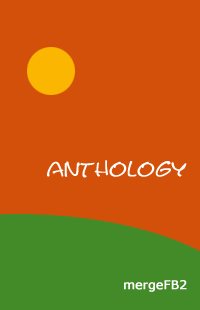 Table of ContentsО моем перерождении в меч Глава 446О моем перерождении в меч Глава 447О моем перерождении в меч Глава 448О моем перерождении в меч Глава 449О моем перерождении в меч Глава 450О моем перерождении в меч Глава 451О моем перерождении в меч Глава 452О моем перерождении в меч Глава 453О моем перерождении в меч Глава 454О моем перерождении в меч Глава 455О моем перерождении в меч Глава 456О моем перерождении в меч Глава 457О моем перерождении в меч Глава 458О моем перерождении в меч Глава 459О моем перерождении в меч Глава 460О моем перерождении в меч Глава 461О моем перерождении в меч Глава 462О моем перерождении в меч Глава 463О моем перерождении в меч Глава 464О моем перерождении в меч Глава 465О моем перерождении в меч Глава 466О моем перерождении в меч Глава 467О моем перерождении в меч Глава 468О моем перерождении в меч Глава 469О моем перерождении в меч Глава 470О моем перерождении в меч Глава 471О моем перерождении в меч Глава 472О моем перерождении в меч Глава 473О моем перерождении в меч Глава 474О моем перерождении в меч Глава 475О моем перерождении в меч Глава 476О моем перерождении в меч Глава 477О моем перерождении в меч Глава 478О моем перерождении в меч Глава 479О моем перерождении в меч Глава 480О моем перерождении в меч Глава 481О моем перерождении в меч Глава 482О моем перерождении в меч Глава 483О моем перерождении в меч Глава 484О моем перерождении в меч Глава 485О моем перерождении в меч Глава 486AnnotationСодержание:1. О моем перерождении в меч Глава 446 2. О моем перерождении в меч Глава 447 3. О моем перерождении в меч Глава 448 4. О моем перерождении в меч Глава 449 5. О моем перерождении в меч Глава 450 6. О моем перерождении в меч Глава 451 7. О моем перерождении в меч Глава 452 8. О моем перерождении в меч Глава 453 9. О моем перерождении в меч Глава 454 10. О моем перерождении в меч Глава 455 11. О моем перерождении в меч Глава 456 12. О моем перерождении в меч Глава 457 13. О моем перерождении в меч Глава 458 14. О моем перерождении в меч Глава 459 15. О моем перерождении в меч Глава 460 16. О моем перерождении в меч Глава 461 17. О моем перерождении в меч Глава 462 18. О моем перерождении в меч Глава 463 19. О моем перерождении в меч Глава 464 20. О моем перерождении в меч Глава 465 21. О моем перерождении в меч Глава 466 22. О моем перерождении в меч Глава 467 23. О моем перерождении в меч Глава 468 24. О моем перерождении в меч Глава 469 25. О моем перерождении в меч Глава 470 26. О моем перерождении в меч Глава 471 27. О моем перерождении в меч Глава 472 28. О моем перерождении в меч Глава 473 29. О моем перерождении в меч Глава 474 30. О моем перерождении в меч Глава 475 31. О моем перерождении в меч Глава 476 32. О моем перерождении в меч Глава 477 33. О моем перерождении в меч Глава 478 34. О моем перерождении в меч Глава 479 35. О моем перерождении в меч Глава 480 36. О моем перерождении в меч Глава 481 37. О моем перерождении в меч Глава 482 38. О моем перерождении в меч Глава 483 39. О моем перерождении в меч Глава 484 40. О моем перерождении в меч Глава 485 41. О моем перерождении в меч Глава 486 О моем перерождении в меч Глава 446О моем перерождении в меч Глава 447О моем перерождении в меч Глава 448О моем перерождении в меч Глава 449О моем перерождении в меч Глава 450О моем перерождении в меч Глава 451О моем перерождении в меч Глава 452О моем перерождении в меч Глава 453О моем перерождении в меч Глава 454О моем перерождении в меч Глава 455О моем перерождении в меч Глава 456О моем перерождении в меч Глава 457О моем перерождении в меч Глава 458О моем перерождении в меч Глава 459О моем перерождении в меч Глава 460О моем перерождении в меч Глава 461О моем перерождении в меч Глава 462О моем перерождении в меч Глава 463О моем перерождении в меч Глава 464О моем перерождении в меч Глава 465О моем перерождении в меч Глава 466О моем перерождении в меч Глава 467О моем перерождении в меч Глава 468О моем перерождении в меч Глава 469О моем перерождении в меч Глава 470О моем перерождении в меч Глава 471О моем перерождении в меч Глава 472О моем перерождении в меч Глава 473О моем перерождении в меч Глава 474О моем перерождении в меч Глава 475О моем перерождении в меч Глава 476О моем перерождении в меч Глава 477О моем перерождении в меч Глава 478О моем перерождении в меч Глава 479О моем перерождении в меч Глава 480О моем перерождении в меч Глава 481О моем перерождении в меч Глава 482О моем перерождении в меч Глава 483О моем перерождении в меч Глава 484О моем перерождении в меч Глава 485О моем перерождении в меч Глава 486notesО моем перерождении в меч Глава 446 
 Глава 446 - Говорящий Меч Фанатизма (Побочная история)Огонь распространялся, и вот уже особняк пылал. На заднем дворе особняка маркиз схватился с Фран в яростном сражении , продолжая мерзко смеяться, оставаясь при этом с неизменным, как маска, лицом.- Хья-ха-ха-ха! Неплохо, девчушка! Мы несколько сотен лет не чувствовали боли!Несколько сотен лет не чувствовали боли? Похоже, это всё-таки не настоящая личность маркиза Аштона.- Что ты такое?- Да, чем же мы являемся? Мы бы и сами хотели знать! Что мы такое?Пусть его слова и были туманны, но, к моему собственному удивлению, было не похоже, что он пытается увернуться от ответа. Кажется, он говорил правду.- Может сто лет, может 500, может тысячу. Мы уже забыли, как давно это было! С тех пор, как это долбанный "Святой Порядок", разбил нас на части, мы ничего вспомнить не можем!"Святой Порядок"? Вспомнил! Это божественный меч, о котором нам рассказывала Аристея! Меч святого духа, "Святой порядок". Это был божественный меч, специально созданный как противовес Мечу Фанатизма, "Фанатиксу".Это несомненно так. Значит с этими происшествиями всё-таки был связан Фанатикс. Более того, Фанатикс - это именно то, что сейчас говорит устами маркиза.Однако, остаётся один важный вопрос. Этот Меч Фанатизма, что маркиз держит в своей руке - подделка. Где же тогда прячется настоящий?При всём этом, учитывая, что Фанатикс - это такое же разумное оружие, как и я, то... значит существует шанс того, что он использовал самого маркиза в качестве марионетки, и был настоящим виновником всех этих событий.- Хаааааа!- Кхи!Разумеется, никаких перерывов на беседу мы не делали, и всё это время продолжали сражаться на нечеловеческих скоростях. С таким градом ударов не смогли бы справиться ни Колберт, ни Элианте.Маркиз Аштон со своим священным искусством меча 10 уровня и Фран с королевским искусством меча, которое, будучи более высокой ступенью, она всё ещё не отточила до совершенства. В итоге, у них обоих были примерно равные шансы.- ...значит, ты Фанатикс?- Фанатикс? Кстати, это имя кажется нам смутно знакомым... Значит, нас зовут Фанатикс, говоришь?- Это был мой вопрос.- Кха-ха-ха! Верно!Кстати, почему он говорит "Мы"? Не "Я", а именно "Мы".- "Мы", говоришь?- Да, мы. Нас много, и мы - одно. Мы - едины, и мы всеобъемлющи. Мы есть всё сущее! Хья-ха-ха-ха! Даже в твоём мече есть мы!Что? Во мне?- Что это значит?- Пусть нам неведом эгоизм, но отделившиеся от нас осколки мы способны определить безошибочно! Этот твой меч ведь обладает способностью впитывать магическую энергию, верно?Не имеет ли он в виду силу, что я впитал при помощи "Каннибализма" из Мечей Фанатизма? Наверное, в каждом из них была толика силы Фанатикса.Точно, ведь сила Фанатикса в том, что он способен забирать личность и воспоминания противников, которых он ранит, после чего сливает их внутри себя в единое целое. Что ж, тогда нет ничего удивительного, что у него несколько личностей.Значит, со мной всё в порядке?- Верно! Отдай мне свой меч! Он ведь из орихалка, верно? С его помощью мы сможем залечить наши раны!- Отказываюсь!- Кха-ха-ха! Похоже, ты не из слабых! Как же хорошо противостоишь нашему особому вместилищу!Ну вот, опять поменял тему разговора. То ли это один из симптомов его сумасшествия, то ли он просто любитель поговорить - в любом случае, шума от него было много.Не прекращая обрушивать удары на маркиза, Фран задавала ему новый и новый вопрос. Блокируя её удары, от которых по округе расходились мощнейшие ударные волны, маркиз отвечал на них всё с таким же холодным выражением лица.- Что это значит?- Как тебе это наше особое вместилище? Мы его сорок лет настраивали!- Сорок лет? Настраивали?- Да, да. Дабы создать вместилище с такой превосходной силой, нам долго пришлось его отпаивать снадобьями и преображать при помощи наших сил! Увы, увы! Раньше мы могли создавать столько подобных несравненных солдат, сколько захотим! Но с теперешними силами мы можем даровать способности от силы двум-трём!Так значит, Фанатикс не делится силами с другими людьми, а дарует? Если он может свободно передавать навыки и опыт, то он, наверное, способен создавать воистину устрашающих солдат.Если собрать отряд солдат, обладающих силой, подобной маркизу Аштону, то страшно представить, на что они будут способны под управлением Фанатикса, способного отдавать им приказы, что будут выполняться безукоризненно. Более того, учитывая способности Фанатикса, он мог бы пополнять армию сколько угодно. Будет невероятно сложно одолеть его в таком случае.- Сколько же опытов нам удалось провести! Мы пустили на них и сыновей этого маркиза, и сыновей его вассалов, и прочий городской сброд!Имеет ли он в виду Серудио и Огюста? Фран тут же поинтересовалась этим.- Серудио? Огюста?- О? Как ты узнала? В конечном счёте мы не стали отбирать их уникальные навыки контроля разума! В отличии от навыков меча и магии, что мы давали раньше, такие навыки оказались не в пример ценнее!То есть, те самые навыки Серудио и Огюста даровал не кто иной, как Фанатикс?- Тем временем, все 40 лет мы продолжали преображать этот кусок мяса! Он получил большую часть навыков, которыми мы обладаем! Хья-ха-ха-ха-ха-ха!Маркиз громко рассмеялся. Напрасно же он всё это разбалтывает. Похоже, его хлебом не корми - дай поболтать во время сражения. Хотя таким образом мы получили много полезной информации, сложно сказать, сколько это может продолжаться. Учитывая, что никто из противников не уступал друг другу, а Фран находилась под воздействием "Поглощающих" навыков маркиза и под собственной "Великолепной вспышкой молнии", её жизнь и магия понемногу убывали.Этому сбору информации суждено было закончится, и необходимо было сосредоточится непосредственно на сражении.Однако маркиз успел сделать ход первым - то ли поняв, что фехтование может затянутся надолго, то ли устав болтать. Внезапно он резко отступил.- Например, я могу так! "Магмовая Стена"! "Дрожь Земли"! И, наконец, "Сверхзвуковой Меч"!Одним заклинанием подняв стену из магмы, другим заклинанием маркиз раскрошил её на множество кусочков. Они, будто раскалённая картечь, обрушились сверху на Фран. Не упуская инициативу, он завершил комбинацию ударной волной из арсенала священного искусства меча.Изо всех сил уклоняясь от этой завесы из каменных пуль и ударных волн, она всё равно понесла какой-то урон. Поставив в итоге барьер для защиты, ей пришлось замедлиться. В случае, если бы она захотела уворачиваться от заклинаний такой площади поражения, то её движения стали бы предсказуемы.Возможно, этого он и ждал.Однако, не он один выискивал удобный момент для атаки. И мы использовали его же атаки себе на пользу.- "Земляная стена"!Для начала Фран использовала стену для отвлечения внимания...- Хаааааа!- Кхи-хи-хи-хи! Так ты телепортироваться умеешь?!- Чёрт!Да у него просто монструозное чутьё! Как он с такой лёгкостью смог отбить атаку из-за спины! Однако, мы это учли!(Фран! Я готов!)- Угу! Хаааааа!Вновь и вновь атакуя, Фран вынудила маркиза отступить под градом ударов. Он был совсем не против затяжного боя, так что с большой радостью отреагировал на этот натиск. Однако он не знал, что именно на это мы и рассчитывали.- Отлично! Опять хочешь пофехтовать?- А вот и нет.(Получи!)В этот момент с небес в него вновь прилетел мой Камнакай. Для верности я использовал более мощную его версию.- Что... и себя накрыть решила?- Не убежишь!- Дерьмо!В середине сражения с Фран уклониться от этого у него возможности не было. Фран же обладала невосприимчивостью к молнии. Я же смог на миг отразить молнию от себя с помощью "Сдвига измерений".- Хаааааа!- Девчушкаааа!Перевод – VsAl1enhttp://tl.rulate.ru/book/292/354567Переводчики: s0netkaО моем перерождении в меч Глава 447 
 Глава 447 - Профессионал и дилетантСтолб из молний, поглотив маркиза вместе с Фран, с грохотом пронзил землю.Когда огромное облако пыли рассеялось, в центре кратера диаметром почти пять метров показалась фигура маркиза Аштона, упавшего на одно колено.В отличии от Фран, оставшейся совершенно невредимой благодаря невосприимчивости к молнии и подходящей экипировке, про маркиза такого сказать было нельзя. Его магические орихалковые доспехи наполовину расплавились, прижигая плоть, и от его тела шёл густой дым.Кратер оказался меньше, чем я думал, потому что в последний момент марких успел поставить лавовую стену, и ослабить мощь заклинания. За это он поплатился своей левой рукой, которую Фран, улучшив момент, отрубила. Впрочем, она уже наполовину регенерировала.- Гхо-гхаа...Тогда мы поняли, что лучшего момента для атаки, чем когда враг встал на одно колено, у нас может не быть. Его мертвецкие глаза смотрели в нашу сторону, будто он был готов отреагировать на всё, что бы Фран не предприняла.Своим лавовым барьером он вынудил Фран немного отступить, но, не желая упускать удачный момент, она приготовилась к новой атаке.Оставляя за собой шлейф из чёрных молний, она на одном дыхании устремилась к нему. Не сбавляя скорости, она обрушила на маркиза нисходящий рубящий удар.- Открылся!- Гхоооооооо!Раздался громкий звук удара металла о металл.В одно мгновение мы столкнулись мечом к мечу.Пусть физическая сила Аштона значительно превосходила силу Фран, но стоя на одном колене он находился в очень невыгодном положении перед нападающим, да и меч мог держать только одной рукой. И защищаться ему приходится от вертикального удара Фран, набравшей при этом огромную скорость. Более того, пройдя через меч, молния повредила руку маркиза.В итоге, столкнувшись мечами, ни один из оппонентов не смог пересилить другого. Однако, именно этой ситуации мы с Фран ожидали.Удерживая зрительный контакт с маркизом, Фран не могла дать никакого сигнала, но она была уверена, что это и не нужно.Потому что этой возможностью не преминули воспользоваться Элианте и остальные.- Умриииииии!- «Сверхзвуковой кулак»!- «Спиральный удар»!Элианте и остальные, не имея доселе возможности вмешаться в поединок значительно превосходящих их по силам Фран и маркиза, в ожидании удобного случая. копили силы для собственной атаки.И теперь все эти атаки почти одновременно обрушились на маркиза. Элианте, подойдя ближе, нанесла сверхскоростной удар своим огромным мечом, покрытым энергией ки, в то время как Колберт и Зефирд справа и слева выпустили в него свои дистанционные атаки.Атака Элианте по разрушительной мощи была сравнима с самым сильным аэро-иайдо, на которое была способна Фран.Маркиз (А, может быть, «Маркизы»?) воистину был силён. Сверхчеловеческое тело, поразительной мощи навыки. Да и применял он эти навыки в боевой ситуации совершенно безупречно. Именно поэтому наше "Королевское искусство меча" не могло пересилить его "Священное искусство меча".Однако, похоже, слабость у него была - и это стратегия. Так как маркиз всё-таки не прирождённый воин, то, как я сразу подумал, Фанатикс, выбирая его в качестве подконтрольного существа, совершил ошибку. Пусть на первый взгляд его грубая сила способна что угодно стереть в порошок, но чтобы победить такого неопытного оппонента, достаточно лишь одной небольшой военной хитрости.Команда Зефирда, посмев атаковать маркиза лоб-в-лоб, погибли в мгновение ока. Думаю, что они не были готовы к сражению с противником, способным выбить щит из рук Зефирда за несколько ударов.Кроме того, они были высокомерны, как и ожидалось от подобных им сильных людей. Так что, очевидно, теперь он нас недооценивал. И, похоже, не принял во внимание то, что Элианте и остальные всё ещё были неподалёку. Быть настолько недальновидными - это попахивает дилетантством.- Гхаааааааа!Три атаки, одновременно попав в маркиза, вызвали ударную волну. Конечно же, он смог защититься лишь от атаки Элианте.- Гхах-гхаг... Мелкие рыбёшкиииии! Да кем вы себя возомнили!Так как его шея была сломана, произносил слова он немного странно. Однако, глядя на обступивших его Элианте и остальных с неподдельной кровожадностью в глазах, впечатление он производил воистину угрожающее.- ВСЕХ ПРИКОНЧУ!Всё-таки он дилетант. Надо не орать "убью!", а переходить к действиям. Ведёт себя точь-в-точь как "Старший брат" Прошутто! (Прим. Переводчика - Отсылка к манге "Jojo's bizarre adventure")Да по сравнению с ним Фран выглядит профессионалом.- Неважно, я сейчас тут всё залью лав...Увы, отвлёкшись на Элианте и остальных, он на мгновение забыл о Фран. И мгновение есть мгновение.Этого вполне достаточно для нас. Сверхчеловеческие рефлексы Фран сработали сразу, и стоило маркизу отвлечься, как она приготовилась к своему ходу. Приготовилась разрядить в него технику владыки меча.Нам ранее не доводилось использовать техники владыки меча. Но нам был необходим способ поразить его, не совершая никаких подготовительных взмахов и не принимая никаких особых поз. Да и времени, чтобы сконцентрировать магическую энергию у нас тоже не было. Необходимо было что-то, подготовка чего займёт несколько мгновений.Впрочем, учитывая особенности нашего противника, проблем с этим не было. Такой промежуток времени даже сложно назвать "брешью в защите". Однако, когда оба противника не уступают друг другу в мастерстве, одно мгновение - это вопрос жизни и смерти.И благодаря этому мгновению, которое любезно подарил нам Аштон, у Фран было это время на подготовку. Как только Фран закончила свою подготовку, я телепортировал нас поодаль от него.И из этого положения Фран применила "Технику Владыки Меча - Разрез небес". Исключая самоубийственные техники вроде "Раскрытия потенциала" и "Превращения в Бога мечей", это была сильнейшая атака в нашем арсенале.- ..."Разрез небес".- Гху... нгха... !Маркиз среагировал на это, благодаря "Ощущению опасности" и инстинктам владеющего священным искусством меча. Кроме того, он мог почувствовать нашу телепортацию при помощи "Ощущения присутствия". Всё, как и мы планировали.Ведь когда маркиз выставил Искусственный Меч Фанатизма перед собой, мы смогли поразить одной техникой и его самого, и меч.Взмах Фран в один момент разрубил Меч Фанатизма, а самого маркиза Аштона прорезал от правого плеча до левой подмышки. Казалось, что сам воздух каким-то неведомым образом разделился на две части от этого удара.В следующий момент половина лезвия Искусственного Меча Фанатизма упала на землю. Ещё мгновение, и маркиз Аштон, мельком оглядев место ранения, взорвался фонтаном чёрной крови.- Т, ты... Дев... чон... ка...Перевод – VsAl1enhttp://tl.rulate.ru/book/292/354932Переводчики: s0netkaО моем перерождении в меч Глава 448 
 Глава 448 - Превращение в сверхчеловека + Раскрытие потенциалаМаркиз, разрубленный на две части, упал в лужу собственной крови. Возле него упало отрубленное лезвие его Меча Фанатизма.Я уже приготовился к активации "Каннибализма", но меня так и не поразило привычное чувство отвращения. Это могло значить, что Фанатикс, занявший тело маркиза Аштона, всё ещё оставался в живых.Значит, этот меч вовсе не был Мечом Фанатизма? Если это так, то чтобы умертвить маркиза, нам надо сначала расправиться с Фанатиксом.(Фран, это ещё не конец!)- Угу! Хаааааа!По-быстрому придя в себя после выпущенной техники владыки меча, Фран сделала новый ход. Теперь она выпустила аэро-иайдо, целясь в голову маркиза. Хотя регенерация была так быстра, что нижняя половина тела маркиза отросла в мгновение ока, атака Фран была быстрее.- ДРЯЯЯЯЯЯНЬ!- А... !(Чёрт!)Каким-то образом, маркиз Аштон всё-таки поставил барьер в последний момент. Вероятно, он точно определил, куда она метит, и сконцентрировал барьер лишь в этой точке. Так что, пусть я и вошёл в его черепную коробку довольно глубоко, до конца прорубить её мне не удалось.И хотя обычный человек бы мгновенно погиб от такого сильного ранения мозга, однако маркиз, над живучестью которого хорошо поработали, всё ещё оставался в живых.Но, пусть это и так - не странно ли это? У меня было ощущение, что барьер, который он поставил за такое короткое время, был для этого слишком уж крепким. Вновь проведя оценку маркиза Аштона, я понял почему.Оказалось, что он находился в состоянии "Раскрытия потенциала". Навык "Превращение в сверхчеловека" и так давал ему немало сил, так теперь он ещё и решил использовать "Раскрытие потенциала". Его характеристики теперь смело можно было называть подобными рангу "S".Возможно, имело бы смысл заполучить себе в арсенал навык вроде "Превращение в сверхчеловека" при помощи "Пожирателя умений", но после того случая с "Берсерком" Арсларса я сомневаюсь в их практичности.- МЫ ТЕБЯ НА МЕСТЕ ПРИКОНЧИМ! А ЗАТЕМ ЗАБЕРЁМ ЭТОТ МЕЧ!С громким, яростным криком маркиз поднялся с земли.- Пусть это вместилище и погибнет, но если вместе с ним на тот свет отправится эта девчонка вместе со своим мечом - то оно того стоит!Похоже, без активации "Раскрытия потенциала" он расправиться с нами не может. В противном случае он бы не стал его применять, ведь в отличии от других расходных тел, на совершенствование этого он потратил 40 лет. Разумеется, ему жалко его терять.(Не дай ему прийти в себя!)- Хаааааа!Я запустил в маркиза несколько заклинаний молнии среднего уровня, чтобы сковать его движения, но они практически не подействовали. Настолько высоким стало сопротивление магии.(Чёрт! Нет больше смысла тратить силы на слабые атаки!)Маркиз, всё-таки успев встать, защитился от удара Фран барьером, выставив вперёд левую руку.Ещё минуту назад я бы наверняка сумел поранить руку Аштона, однако сейчас его сила значительно превосходила нашу. С лёгкостью отбив мой клинок вверх, он вонзил Меч Фанатизма в тело Фран, пока её защита была пробита. Меч, пусть и теперь укороченный, был полностью окутан магической энергией.- УМРИ!- Кха... !Кое-как извернувшись, Фран смогла избежать повреждений внутренних органов, но меч глубоко вошёл ей в живот, выйдя из её спины.Теперь я чётко понимал, насколько огромной силой теперь обладал маркиз Аштон. Я в срочном порядке перенёс нас на некоторое расстояние назад.- Орааа!С трудом успел. Учитывая теперешнюю силу маркиза Аштона, ему бы не составило труда сдвинуть меч в сторону и разрезать сердце Фран.Вместо этого, он просто взмахнул мечом в пустом пространстве.(Фран! Лечись, быстро!)- Угу... !- Хья-ха-ха-ха!- !Слишком быстр! Я заметил его только тогда, когда он оказался совсем рядом. Теперь я понимаю, что чувствуют те, кто сражается с Фран!Пусть мы и смогли заблокировать его удар, но у меня значительно срезалась прочность, а Фран от удара отлетела вбок.Удар был такой силы, что пролетела она более 10 метров. Но мало того - маркиз уже стоял там, куда она летела.- Кх...!Оттолкнувшись от воздуха, Фран смогла сгруппироваться и набрать ещё скорости, чтобы атаковать маркиза. Выбора не было - или это, или бегать от него кругами.Маркиз, будто бы не ожидая, что Фран захочет его атаковать, удивлённо раскрыл глаза. Он поспешно выставил меч, чтобы заблокировать её удар, и мы вновь со всей скорости... не столкнулись. За мгновение до этого я телепортировался вместе с Фран.На одно мгновение маркиз вновь подставил спину, уже второй раз за день. И второй раз за день мы выпустили в него технику владыки меча.- Хаааааааа!- Хья-хааааа!Однако теперь нашему противнику было чем компенсировать недостаток стратегического мышления. Маркиз, сумев отреагировать даже на молниеносную скорость техники владыки меча, увернулся.Удар, что должен был раскроить маркизу череп, отхватил ему лишь левую руку, после чего в ответ он нанёс удар левой ногой в правый бок Фран.Я погасил часть импульса при помощи телекинеза, но Фран всё равно отлетела более чем на 20 метров, кашляя кровью. Несколько раз отскочив от земли, она пробила стену особняка.- Гху... Гхех...(Задействуй регенерацию!)Отплёвываясь кровью и желудочным соком, Фран схватилась за живот. И дело было не только в повреждениях органов – состояние всего остального оставляло желать лучшего. Из-за того, с какой силой она врезалась в землю, всё её тело было покрыто синяками, и имелось несколько глубоких порезов. Обе её ноги были сломаны.Поразительно, что она в таком состоянии всё ещё держала меня в руке. Судя по глазам - она всё ещё жива. Восстановив свои ноги регенерацией, Фран еле-еле встала, пересиливая боль. Она планировала продолжать сражаться.Однако я не мог ей этого позволить. Даже с вылеченными ранами мы не сможем победить, и дело не только в разнице сил. Аштон, благодаря "Раскрытию потенциала", ещё больше усилил свои навыки "Поглощения жизни" и "Поглощения магии", и теперь вытягивал из Фран силы значительно быстрее.И тут я почувствовал, как некий огромный источник тепла приближался к комнате, куда прилетела Фран. Похоже, он решил, что где меч не поможет - там надо использовать магию. Защищая нас обоих от обрушившегося на особняк цунами из магической лавы, я предложил Фран отступить.(Бежим! Нужно срочно уйти как можно дальше!)Он не владеет магией пространства, так что достаточно уйти достаточно далеко - и он погибнет сам по себе. Однако Фран долго над ответом не раздумывала.*(Нельзя! Тогда убьют Элианте и остальных!)*(Но Фран, ты же в таком состоянии...)*(Есть ещё кое-что, что мы не попробовали! Если не сработает - то убежим!)*(Кое-что, что не попробовали?)*(Угу!)*Перевод – VsAl1enhttp://tl.rulate.ru/book/292/355779Переводчики: s0netkaО моем перерождении в меч Глава 449 
 Глава 449 - Великолепная вспышка молнии + ????*(Есть ещё кое-что, что мы не попробовали! Если не сработает - то убежим!)*(Кое-что, что не попробовали?)*(Угу!)*- Кхахахаха! УМРИ!- Кх...!Вернув себе присутствие духа, Фран едва-едва заблокировала нисходящий удар маркиза, что преследовал её под покровом лавовой волны. Заблокировать этот удар в её состоянии было непросто, и лицо Фран исказилось от боли.- Хьаа!- Гх!Воспользовавшись неспособностью Фран быстро оправится от удара, маркиз ударил её левой рукой. И хотя Фран успела отпрыгнуть назад в последний момент, на её лице осталась вмятина от кулака маркиза. Судя по всему, этим ударом он хотел свернуть ей шею, но хвастая своей монструозной силой, он совсем забыл о технике.Лицо Фран опухло от полученной травмы. Слава богу, что маркиз не обладал навыками рукопашного боя. Его атака не была ни проникающей, ни особо травмирующей.Однако, даже увидев, в каком жалком состоянии находится Фран, маркиз не собирался её жалеть. Он был намерен убить её, пожертвовав собственным телом, так что не мог позволить себе лишний раз играться с ней.- "Вулканический Гейзер"!Это заклинание обладало в разы большим радиусом поражение, нежели то, которым маркиз воспользовался во время первого своего появления. И мощь, и площадь поражения были раза в два больше.Это извержение поглотило даже приусадебный домик, куда уж там о самом особняке.Если мы быстро что-то не предпримем, то нас просто раздавит! Но встаёт вопрос - не планировал ли он этой атакой убить Элианте и остальных?Честно говоря, даже не знаю, какой вариант мне меньше нравится. Мне конечно не хотелось оставлять их на гибель, но я не мог отделаться от мысли, что возможно, если они погибнут, то и Фран решит наконец отступить.Да, звучит аморально, но это говорит мой здравый смысл.Просканировав окружение, я понял, что Элианте и остальные всё ещё были живы. Похоже втроём они могут постоять за себя. Раз так, то у них есть какой-то способ защиты от магии.Пока можно было вздохнуть с облегчением.Разрезая поток лавы магией ветра, Фран крепко схватилась за мою рукоять обеими руками. В её глазах не было отчаяния, и она была полна решительности. Что же она задумала? Уж не решила ли совместить "Великолепную вспышку молнии" и "Превращение в Бога мечей"?В любом случае, у меня было нехорошее предчувствие. Мне надо было её как-то остановить. У неё вообще есть чувство самосохранения?(Стой, Фран, что такое ты за...)Однако, быстрее чем я успел что-то сказать, Фран прокричала изо всех сил:- "Раскрытие потенциала"!(Что! Нет!)Ведь она и так находилась под воздействием "Великолепной вспышки молнии", да ещё и навыки этого негодяя вытягивали из неё силы!Вокруг Фран закружился огромный водоворот магической энергии, а она сама начала источать ауру невероятной силы. Теперь она была равна маркизу Аштону.Говоря без всякого преувеличения, её характеристики увеличились в два раза. "Проворность" превысила тысячу, а остальные характеристики плавали в районе 800. Неужели "Раскрытие потенциала" способно на такое? Впрочем, если подумать, то Фран ещё ребёнок. Нет ничего невероятного в том, что в ней спит огромный потенциал.Магическая энергия, которую источал маркиз, столкнулась с потоком энергии Фран, заставляя воздух дрожать.- Вперёд!(Да понял я!)Моё мнение уже ничего не могло изменить. Раз сама Фран активировала "Раскрытие потенциала", то лишь она могла его снять. Раз так, то у нас нет иного пути, кроме как сражаться до победного конца, пока способность не поглотит её полностью.Хотя я мог телепортировать Фран подальше отсюда, не считаясь с её мнением, но мне было невозможно игнорировать её решимость и боевой дух.- Хаааааа!Получив от "Раскрытия потенциала" силу, не поигрывающую маркизу Аштону, она нанесла удар с такой скоростью, за которой даже я не мог уследить.Вот это да! Причём это был мастерский удар. Настолько, что, будучи обычным рубящим ударом, он превосходил по силе даже Аэро-иайдо. Наверное, авантюристы ранга D-C вроде Колберта оказались бы сразу рассечены на части, не успев даже среагировать.- Это, это же... !Заметив, насколько быстрее стала Фран, маркиз издал удивлённый возглас. Даже ему едва-едва удалось среагировать.- Ааааа!- Ах ты, малявка!Однако, хотя раньше Фран несомненно уступала своему противнику, теперь они были на равных. Теперь это было безжалостное соперничество, и в нём нет места пустым словам.Они столкнулись мечом к мечу меньше чем на долю секунды.За это мгновение, когда маркиз уже был готов пересилить её, Фран внезапно телепортировалась.Разумеется, телепортировал её я, но сделал я это именно по её указанию. Но для меня каждое движение, чувство, и замысел Фран были понятны, как свои собственные.Похоже, во время "Раскрытия потенциала" наша с ней связь усилилась. Я бы сказал, что сейчас Фран полностью владеет мной, как если бы я был обычным мечом.(Такое ощущение, будто ты сделала меня продолжением своей руки. Но при этом я чувствую себя просто как предмет экипировки...)Да, она пользуется мной совсем как мечом, но на самом деле я бы не сказал, что это плохо. Наоборот, я чувствовал, что действую так, как мне и полагается.- Чтооо?- Хм!Маркиз на одно мгновение замер, когда Фран телепортировалась из-под того удара, в который он вложил всю свою силу. И хотя он не потерял равновесие, сил на то, чтобы увернуться от удара со спины у него не осталось.- Тш...! Хаа!- Дерьмо! Как... !Телепортировавшись несколько раз на сверхкороткие дистанции, Фран достигла даже больше скорости, чем у "Великолепной вспышки молнии", так что продолжила атаковать маркиза вновь и вновь.Это ожесточённое наступление быстро съедало жизнь Фран, но маркиз всё ещё оставался жив. Заметив, как убывает жизненная сила Фран, он наверняка понял, что она не сможет так продолжать сколь-нибудь долго. Так что, пусть на лице маркиза отражалось нетерпение, но он терпеливо принимал удары.Ещё чуть-чуть - и жизненной силы не останется. Как не посмотри, ничего больше нельзя сделать.Предвкушая скорую победу, маркиз мерзко заулыбался.Однако он не знал о том, что именно планировала Фран.Продолжая свой натиск, и делая свои удары более предсказуемыми, Фран пыталась убедить маркиза в том, что ей всё труднее сражаться. Всё ради того, чтобы сделать ход, что резко выбивается из общего темпа.Чтобы защититься от горизонтального удара сбоку, маркиз был вынужден выставить меч в менее удобное положение. Однако в момент, когда он был готов заблокировать удар - его не последовало.- "Вращение Чёрной Молнии"!В последний момент перед тем, как я достиг Меча Фанатизма на траектории удара, тело Фран пронзил разряд чёрной молнии, и она практически мгновенно перенеслась на противоположную сторону.Похоже, благодаря "Раскрытию потенциала", она теперь может использовать "Вращение Чёрной Молнии", что ранее было ей недоступно.Удивительно. Этот приём был поразительно похож на тот, что использовала Киара против Зельсрида. И хотя я не смог увидеть его тогда, но смотря теперь, как Фран применяет его, у меня на душе становилось теплее.(Вперёёёд, Фрааааан!)- Хааааааааа!Перевод – VsAl1enhttp://tl.rulate.ru/book/292/356686Переводчики: s0netkaО моем перерождении в меч Глава 450 
 Глава 450 - Обмен ударами(Вперёёёд, Фрааааан!)- Хааааааааа!Из вихря чёрных молний, в который превратилась Фран, вылетел "Рассекатель небес".Благодаря "Раскрытию потенциала", "Вращению Чёрной Молнии" и увеличенным характеристикам, ей, похоже, уже не требовалась моя поддержка в контроле навыков. Доселе она не могла использовать Техники Владыки Мечей без правильной стойки, но теперь ей это не составляло труда.Однако цена такой силы была высока. Изнутри Фран доносились какие-то мерзкие органические звуки. Её детское тело не было готово к таким колоссальным нагрузкам, и мышцы в её теле буквально разрывались. Более того, к звукам рвущихся мышц был примешан и хруст. Не только мышцы, но и кости не справлялись с новоприобретённой силой.Но Фран терпела всю эту боль. Крепко сжав зубы, она продолжала наносить удары.Невероятная быстрота, которой Фран и раньше была знаменита, теперь возросла просто-таки до небес под воздействием "Раскрытия потенциала". Это были самые быстрые атаки, которые она совершала когда-либо. Уклоняться от них было бесполезно.Но нельзя было сводить со счетов то, что наш противник был чудовищем, не укладывающемся в рамки здравого смысла. В какой-то момент, поняв, что уклониться от атак невозможно, он просто прекратил это делать.И теперь он был готов обмениваться ударами.Прямо перед тем, как очередная техника ударяла его, он концентрировал барьеры, стараясь полностью защитить себя с боков. Разумеется, это не спасало его, ведь эти барьеры задерживали её атаку менее чем на долю секунды.Однако, для Фран даже такое короткое время могло решить, победит она или проиграет.Находясь в вихре ударов, маркиз выждал удобный момент, и совершил колющий удар мечом, вложив в него всю инерцию своего тела. Увидев это движение, Фран мигом поняла, что маркиз перешёл к отчаянной тактике. Похоже, вместе с магической энергией, он теперь вливал в меч и жизненную.И Фран, будучи занятой поддержанием непрекращающегося натиска из техник меча, не успевала уклониться от этого выпада.(Чёрт...)Учитывая, как мало жизненной силы осталось у Фран, ей ни за что нельзя подставляться под этот удар!Телепортация, Телекинез, Раскрытие потенциала - у меня были способы скрыться от этого удара. Но лишь если успеть ими воспользоваться. А эта атака была настолько быстра, что ни один навык невозможно было активировать вовремя. В момент, когда мне лишь пришло в голову отступить с помощью магии пространства, меч уже приблизился к нам вплотную.И пусть я телепортировал нас так быстро, как мог, но, конечно же, не успевал. Он был слишком быстр.(Ааааа!)- А...В глазах безумного маркиза угадывалась мрачная радость.Быстрее!Переносись быстрее!Быстрее, быстрее, быстрее...Увы, мне это не удалось, и, как я не старался, меч маркиза прошёл сквозь тело Фран.Нет, дерьмоооо! ... хм?- Чтооо?- М?Не я один был удивлён - маркиз, кажется, был удивлён ещё больше. Он определённо почувствовал, как попал по Фран, и она сама почувствовала импульс от этого выпада.Однако раны, что должна была появиться, просто не было. Раз нет раны, то и повреждений, конечно же, тоже нет.Что же произошло? Хотя нет, не время для разгадывания загадок. Лучше вместо этого воспользоваться выпавшим нам шансом. И, разумеется, Фран и сама это поняла.Она тут же перешла к действиям. Издав боевой клич, она нанесла мной нисходящий рубящий удар.- Хаааааа! Коготь Бога Чёрной Молнии!Оказалось, что она не только владела "Вращением Чёрной Молнии", но и обладала ещё одной техникой из арсенала Чёрной Молнии. Я смотрел, как чёрные разряды окутывают моё лезвие.Киара при использовании этой техники призывала меч из чёрных молний, но, похоже, она работает и с экипированным оружием.Больше всего удивляло свойство магии этого навыка. Я ощущал то же самое божественное присутствие, что и при "Превращении в Бога мечей". Эта техника не только обращает чёрные молнии в осязаемое оружие, но и придаёт ему свойство божественного элемента.- Таааааааааааа!- Гхиииии!Аштон уже находился на пороге смерти, ранее разрубленный техникой владыки меча от плеча до пояса. Теперь же он принял прямое попадание лезвия, облачённого в чёрные разряды. С удивительной лёгкостью тело маркиза было рассечено на части. Одновременно с этим чёрные молнии жгли его, превращая в пепел.Однако мне не дано было спокойно понаблюдать за этим зрелищем.- Гьяаааааааааа!(Агхааааааа... ! Это, это он...)Издав крик предсмертной агонии, маркиз выпустил мощнейшую волну магической энергии, которая влилась в меня. И тогда я ощутил нестерпимую тошноту.(Гх, гха! Гуах, гха... !)Разумеется, меня не могло вырвать, однако я просто не мог вытерпеть это мерзкое чувство, что бурлило внутри меня. Так как во мне ещё остались некоторые человеческие чувства, в этот раз задействовалось то самое знакомое ощущение тошноты. И хотя я понимал, что у меня нет выбора, кроме как это перетерпеть, я не ожидал, насколько это будет тяжело.(Гх...)Но мы сейчас в центре поля битвы. Что же стало с маркизом?Спешно оглядевшись, я увидел его, лежащего на земле. Не было заметно ни действия регенерации, ни иних признаков жизни.Неужели... победили? С трудом, но победили. Наша последняя атака наконец прервала его жизнь, покончив с угнездившимся в нём Фанатиксом.*(Наставник?)*(Со мной всё в порядке. Лучше давай, поскорее сними раскрытие потенциала...)*(Уже сняла)*Вот как. Слава богу. Хотя нет, стоп, ничего не слава богу!Жизненной силы ведь почти не осталось. Не говоря уж о том, что магия вообще на нуле.Цвет лица Фран был ужасен как никогда раньше, а глаза не могли сфокусироваться.- ...кха...(Фран...!)Кашляя кровью, Фран упала на землю! Значит, из-за её безрассудных действия всё-таки пострадали внутренние органы? А без магии она не сможет полечиться.У меня же магии оставалось совсем чуть-чуть. Впрочем, после поглощения сил Меча Фанатизма мне удалось частично её восстановить.Отложив самопочинку на потом, я применил на Фран магию восстановления. Пусть я могу позволить себе использовать лишь "Среднее исцеление", но это хотя бы снимет с неё статус эффект "Присмерти". На лице Фран тотчас же появился лёгкий румянец, а дыхание более-менее пришло в норму.(Фран... Ты понимаешь, насколько это было опасно?!)- Но...(Никаких "но"! Попади та атака маркиза по тебе, ты бы сейчас была мертва!)Как не посмотри, но именно её решение использовать "Раскрытие потенциала" послужило причиной вступить в этот безрассудный поединок.(Конечно же, для победы надо было идти на смелые поступки, но ведь наверняка были и другие пути!)- ...Простите.(Я умоляю тебя... Не заставляй меня больше так волноваться)- Простите, пожалуйста.(Фран, вот если бы тебе показалось что я сломался, то ты бы заволновалась?)- Угу.(Вот и я так же. Я чуть с ума не сошёл, думал что ты погибла)- Угу...Сперва Фран отвечала неохотно, но потом на её лице появились следы осознания своего проступка. Похоже, она в полной мере поняла, как я волновался.(... Поняла всё?)- Угу. Больше не буду использовать "Раскрытие потенциала" самостоятельно.Хорошо, пообещала. Слава богу, что Фран держит слово. Значит можно быть уверенным, что в будущем она воздержится от таких поступков. Могу хоть немного вздохнуть с облегчением.(Ну, хорошо, если поняла. Однако знаешь, что странно?)За использование "Раскрытия потенциала" всегда полагается платить чем-то. В моём случае - это единицы ценности магических камней. Что же это в случае Фран? "Оценка" ничего на этот счёт не говорила.- М... ?(Не знаешь, да?)- Угу.Так и не стало ясно, чем пожертвовала Фран. Может быть, это некая скрытая характеристика? Знали бы мы, что это - то, может, смогли бы восстановить...(Точно не знаешь?)- Простите, пожалуйста.(Да нет, извиняться не за что. Но всё ли в порядке? Если почувствуешь с собой что-то неладное, то тут же сообщи, хорошо?)- Хорошо.Перевод – VsAl1enhttp://tl.rulate.ru/book/292/357449Переводчики: s0netkaО моем перерождении в меч Глава 451 
 Глава 451 - "Небесный бастион" ЗефирдЕле ковыляя, Фран покинула пылающий особняк.После её яростного сражения с маркизом этот особняк напоминал свою изначальную форму лишь отдалённо. Тут и там были разбросаны предметы обстановки вперемежку с обломками кирпичей.(Для начала было бы неплохо выпить зелье)- Угу...По пути она выпила 5 высших зелий восстановления, которые кстати оказались у нас в хранилище. Потихоньку её жизненная и магическая сила восстановились до половины. Не знаю почему, но зелья оказались на удивление неэффективны. Может ли быть такое, что "Раскрытие потенциала" оказывает негативное влияние на восстановительные процессы? Кроме того, причиной этому могли быть непомерные нагрузки, которые недавно испытал её организм.В любом случае, состояние Фран всё ещё оставляло желать лучшего. Из-за накопившейся усталости у её движений пропала былая грация.Да и я находился сейчас не в лучшей форме. Пусть всё было не так плохо, как после "Превращения в Бога мечей", но я всё равно потерял много прочности, вернуть которую - дело небыстрое. Наверное, виной тому - божественный элемент "Божественного Когтя Чёрной Молнии".Возможно, у других пользователей божественного элемента, кроме Фран, принято использовать оружие как расходный материал. Точно, ведь нам говорили, что Король Зверей своим "Превращением в Бога Копий" разрушал орихалковые копья в пыль.А не оказывает ли какое влияние божественный элемент на саму Фран? Быть может, от этого восстановление замедлилось.*(Наставник, с вами всё в порядке? Вы ведь кричали тогда)*Всё-таки Фран беспокоится о близких людях. В её голосе слышалась искренняя тревога.(Да так, "Каннибализм" мне немного нервишки подпортил. Но всё в порядке)*(Правда?)*(Да, то мерзкое чувство уже прошло. Всё потому что добыча оказалась очень уж велика.)Мечи Фанатизма до этого при разрушении поднимали мою магическую энергию и прочность всего на одну единицу. Но что же с аспектом Фанатикса, который завладел телом маркиза? Поглотив силу такого противника, мои магия с прочностью поднялись аж на 300 единиц.Можно сказать, что я поднял целый ранг, не потратив ни одного очка развития. Если суметь перетерпеть это отвращение, то от "Каннибализма" сплошная польза.Добравшись до сада, мы увидели Элианте и Колберта, ухаживающих за Зефирдом, который сидел, прислонившись к одному из обломков.- Что случилось?- Фран! Ты его убила?- Угу.Увидев, как Фран кивнула в ответ, Зефирд слегка улыбнулся.- Вот оно как. Убила, значит.В тоне Зефирда безошибочно угадывалась горечь. После того огромного количества крови, что он потерял от ранений в живот, его лицо было белым, как простыня. Он определённо находился не в лучшем состоянии. И это состояние сильно контрастировало с его спокойной улыбкой.(Фран, воспользуйся магией восстановления)- Угу. Сейчас вылечу.Однако даже после того, как свет заклинания Фран окутал всё тело Зефирда, статус-эффект "присмерти" так никуда и не исчез.Раны так и остались открытыми, и он не мог восстановить жизненную силу.- Ммм...?- Фран, это бесполезно...- Его не вылечить?- И зелья не действуют!Неужели он совсем невосприимчив ко всем методам лечения? Тогда эти раны воистину опасны!- Что это за ранения?- Это...- Это всего лишь царапины.Перебив Колберта, Зефирд стоически ответил на вопрос Фран. Значит, он не хочет, чтобы Фран знала, как он получил эти раны? Однако Элианте была иного мнения.- Мы должны сказать. Пусть Фран и совсем ребёнок, но уже самостоятельная искательница приключений.- Но... Нет, вы правы.- Я понимаю, что вам не хочется выносить на свет причину моей смерти. Но она ведь наш друг, верно?Эти слова принадлежали уже не Элианте и не Колберту - сам Зефирд сказал, что готов к смерти. Впрочем, если учесть, что в таком состоянии он двигаться толком не мог, и ни магия, ни зелья, ни что-либо ещё не могло спасти его жизнь, то что ещё он мог сказать...От того Фран не могла не заинтересоваться тому, как именно он получил эти раны.- Так что же случилось?- У среди священных техник щита есть та, что позволяет перенаправить на себя любую опасность, которая бы не грозила твоим товарищам. Её и использовал Зефирд.- ...на себя?- Зефирд говорил, что пытался помочь тебе... Когда в процессе боя особняк разрушился, мы все чётко могли видеть ваше сражение. Тогда он и использовал этот навык.Теперь я понял, что это было. Та самая последняя атака маркиза Аштона, что он нанёс во время нашего обмена ударами. Та атака, что должна была пронзить Фран, но в итоге не нанесла никакого вреда.Пусть у меня и был навык невосприимчивости к физическим атакам, но времени обновить его у меня не было. Хотя я обещал себе, что буду активно использовать его в рискованных ситуациях, но в тот момент я его не активировал. И хотя времени на раздумья не было, и мы вернулись в бой раньше, чем я понял, что именно произошло, это было воистину загадочное явление.Так значит, это работа Зефирда?И правда, я знаю, что среди священных техник щита есть подобные. Более того, именно они доставили нам неудобства во время сражений с Валькириями в Стране Полузверей. И раз известно, что эта техника способна отвести даже самый смертельный удар, то теперь всё встало на свои места.- Принцесса чёрной молнии, это вы одолели убийцу моих товарищей. И в благодарность... Гх...Всё-таки, даже Зефирд не мог вести себя так, будто не находится присмерти. То количество крови, что он сплюнул однозначно намекало на его состояние.Однако Элианте и Колберт не стали просить его молчать. Зная, что ему ничем не помочь, они решили, что стоит позволить ему поговорить, пока он ещё на это способен.- Я был вам полезен, хоть немного?- Очень сильно. Если бы вы меня не спасли, то я бы, наверное, была мертва.- Вот оно как. Тогда я там вам один последний совет.- Угу.- Вы ведь использовали какую-то способность, цена которой высока?Собирая последние силы, Зефирд проговаривал слово за словом. Похоже, этот статус-эффект невосприимчивости к восстановлению должен был наложиться на Фран, но Зефирд принял его на себя.Будучи мастером техник щита, он понимал, что использование Фран такой сильной техники не пройдёт бесследно.(Как не посмотри, но, похоже, это и была цена за использование "Раскрытия потенциала")- Угу...Часть отдачи от техник и получаемого урона Зефирд принял на себя, и именно благодаря этому Фран смогла выжить, стоя на самом краю от гибели. А что если бы Зефирд не помог нам? Фран наверняка бы исчерпала всю жизненную силу. Без сомнения, можно сказать, что он спас её жизнь.- Если тебе есть зачем жить, то будь осторожна с э... гха...- Как вы?- Всё из-за моего гонора авантюриста ранга "A". Я не могу позволить себе опозориться перед смертью, иначе товарищи на том свете меня засмеют.Сохранять твёрдость пока жизнь покидает его прямо на глазах - вот это воистину невероятная сила духа. Я испытываю к нему самое искреннее уважение.Кроме того, его улыбка человека, с довольным видом принимающего свою смерть как должное, напомнила мне о последних мгновениях жизни Киары. Думаю, Фран подумала о том же. Помрачнев лицом, она поникла головой перед Зефирдом.- Простите, пожалуйста. Это всё из-за меня...- Нет! Гха... Вы неправы. Наоборот, только благодаря вам этот злодей получил по заслугам. Вы не должны извиняться ни за что.Сказав это, Зефирд хитро заулыбался. Тут же Элианте поспешила добавить несколько слов от себя.- Да, верно. В смерти Зефирда нет ни капли твоей вины. Он хотел заступиться за тебя, это так. Но Зефирд считал это своей обязанностью, и теперь - это его подвиг. Напротив, ты позволила ему закончить ту работу, которую он начал со своими товарищами - разобраться с этим чудовищем.- Верно. Юная л... Фран. Хотя ты сыграла огромную роль в этом сражении, но мы и господин Зефирд тоже делали всё, что в наших силах. Поэтому мы и ступили на этот путь. И что бы не произошло, мы всегда осознавали, что выполняем свой долг. Так что, отдавая почести, не стоит извиняться.- ...угу.Услышав его слова, Фран примирилась со своими мыслями.*(Ведь будь я на из месте, я бы тоже не хотела, чтобы передо мной извинялись)*(Вот-вот)Сбросив печальное выражение лица, она взглянула Зефирду прямо в глаза.- Я благодарю вас.- Ха-ха... И я... вас... Умереть с чувством выполненного долга - это то, о чём я мечтал.Таковы были последние слова авантюриста ранга "A", "Небесного бастиона" Зефирда. Благодаря этому краткому разговору мы теперь знаем, что он был настоящим мужчиной. Если бы мы повстречались с ним немного раньше, то, возможно, он стал бы хорошим другом Фран.(Спасибо, Зефирд)- ... ?Уж не услышал ли он мои слова, навсегда закрыв глаза с неизменной улыбкой на устах?Перевод – VsAl1enhttp://tl.rulate.ru/book/292/358103Переводчики: s0netkaО моем перерождении в меч Глава 452 
 Глава 452 - Наёмники и авантюристыКогда Зефирд испустил своей последний вздох, Фран осталась сидеть без движения. Судя по всему, переутомление и сонливость взяли над ней верх. Наверное благодаря всплеску адреналина она позабыла об усталости во время сражения.Однако, стоило ей успокоится и выйти из боевого режима, вся накопившаяся усталость внезапно всплыла на поверхность, и теперь её организм отчаянно требовал покоя. Она непрерывно потирала глаза, борясь со сном, но это было бесполезно.- Ммннн...(Фран, ты в порядке?)- ...в... в поря... дке...(Ох)- Ммммн...Заснула прямо на месте. Спешно подхватив её телекинезом, я мягко опустил её на землю. Какое же у неё милое лицо, когда она спит.- Хммм. Что же делать...)Ведь сражения ещё не закончились. Со стороны дворца я чувствовал мощнейшие выбросы магической энергии. На таком расстоянии я не могу точно истолковать, каков именно их источник, но мне кажется, что это некто, сравнимый с маркизом Аштоном в состоянии раскрытия потенциала. Более того, я чувствовал, будто их было несколько.Время от времени доносились отзвуки той битвы, да и едва заметные сотрясения земли тоже явно имели отношение к ней. Да, война продолжается.(С другой стороны, наверное, даже хорошо, что Фран уснула)Сражаться в таком состоянии для неё - смертный приговор, но она бы всё равно пошла в бой. Ради спасения столицы.(Даже находись она в лучшем состоянии, всё ещё надо помнить, после "Раскрытия потенциала" невозможно исцелять раны...)Вот уж извечный вопрос. Будь у нас несколько часов, мы бы, может быть, кое-как смогли бы его использовать. Можно было бы включить его всего на один момент, чтобы мгновенно убить врага, и тогда "раскрытие потенциала" не должно сильно подвергнуть здоровье Фран опасности.Однако было очевидно, что сила тех врагов настолько высока, что без "Раскрытия потенциала" победить не выйдет. Что-то я не думаю, что одного мгновения хватит, чтобы их убить.А затяжную битву Фран просто никак не потянет. Если нам не удастся найти способ восстановить её силы, то шансы погибнуть стремительно повышаются.Несколько минут со статус-эффектом "Лечение невозможно" ещё можно перетерпеть, а вот несколько дней - это уже опасно. Я конечно не думаю, что этот эффект сохраняется на всю жизнь, но вполне в пределах вероятности то, что он будет напоминать о себе в течении нескольких месяцев.Мы не можем позволить себе такие безрассудные эксперименты. Всё-таки "Раскрытие потенциала" это опасная способность. Значит, раз у живых существ при его использовании блокируется возможность восстановить здоровье, то в момент использования необходимо понимать, что на кону стоит собственная жизнь.В случае же неорганических существ, как я, этот навык лишь берёт взамен использования очки ценности магических камней.Если бы Фран пришлось остаться в этом режиме чуть дольше, то она могла умереть. Вернее, нет - не будь Зефирда, то она бы уже была мертва. Размышляя об этом, вот мне бурлило негодование от того, как плохо я разбираюсь в принципах работы "Раскрытия потенциала". Мне хотелось рвать волосы на голове, выкрикивая нечленораздельные слова. Мне ничего не оставалось, кроме как проклинать собственную бестолковость и бессилие.Я не хочу почувствовать нечто подобное вновь. И для этого мне надо стать ещё сильнее.Пока я размышлял об этом, вися на спине Фран, Колберт заметил, что она лежит на земле, и спешно подбежал к ней.- Фран? Эй, ты в порядке?- Мн... мн...- Так, Колберт, остановись. Видишь? Она настолько устала, что уже не может побороть сон.- А, верно. Действительно. Но всё-таки...- Что такое?- Да нет, просто смотря на неё сейчас сложно поверить, что она та самая авантюристка, что победила это чудовище.- Ну, тут ты прав.Взгляды Элианте и Колберта были прикованы к невинному лицу спящей Фран.Лицо Колберта казалось озадаченным. Видимо, он живо ощутил, насколько большая пропасть в силе лежит между ним и ей. И это несмотря на то, что внешне она оставалась всего лишь маленьким ребёнком. Наверное, он испытывал весьма противоречивые чувства.Однако, похоже, вовремя вспомнил, что сейчас не время и не место для подобных размышлений. Вернув себе привычную серьёзность, он взглянул в направлении, откуда чувствовались мощные выбросы магической энергии.- Кстати, а что происходит там?- Первое, что надо сделать - доставить Фран и Зефирда в гильдию.- Есть.Элианте подхватила Фран, а Колберт осторожно взвалил на плечи бездыханное тело Зефирда, и они вместе отправились в путь. Слава богу, что Элианте не стала разлучать меня с Фран.- Ох, какие потери...- Это уж точно.Элианте, наверное подразумевала не столько материальные убытки, сколько потерянные жизни.В сражении у особняка графа мы потеряли почти 30 среднеранговых авантюристов, и одного ранга "A" - Зефирда. А Фран, чья помощь в бою была неоценима, теперь погрузилась в глубокий сон. И, что хуже всего - сражения в столице находились в самом разгаре.- Не могу поверить, что господин Зефирд погиб у меня на глазах...- Такова доля искателей приключений. Никогда не знаешь, за каким поворотом тебя может поджидать смерть. По крайней мере, Зефирд умер без сожалений.- Может быть вы и правы...- Всё-таки убийца его друзей, с которыми он путешествовал более 30 лет в итоге оказался наказан.Похоже, команда Зефирда вела активную деятельность более 30 лет. К этому моменту они уже больше походили не на товарищей, а на семью.- Зефирд встретил не худшую из смертей.- Не худшую, говорите... Было бы лучше, если бы все остались живы...- Ключевое слово "если". Учитывая, каким чудовищем был их враг - шансов не было. Ты же это понимаешь? К тому же, потеряв своих товарищей, ему было бы непросто продолжать жить одному.- Да... Кстати, глава, вы ведь... Простите.Колберт, будто бы смущённый словами Элианте, опустил голову.- ... Если бы он остался работать здесь один, то в итоге бы лишился желания жить, и сгинул бы, выполняя одно сумасбродное поручение за другим.- ...Но ведь, вы ведь всё ещё живы...- Хи-хи. Много чего произошло...Произнося эти слова, Элианте горько улыбнулась.- Терять товарищей тяжело, но жить без них - мучительно. Я сама едва-едва выжила. Вспоминая свои дни в той крепости, переполненной ранеными солдатами, за миской безвкусной похлёбки, я не могу сдержать слёз... Ранее шумных разговоров за едой уже не было слышно, а потом они начинали умирать один за другим, и всё на моих глазах.- ... Но ведь вам удалось устоять на ногах. Почему же господин Зефирд бы не смог...- Возможно. Но в нашем случае погибли не все, несколько человек выжило. Мы могли залечить душевные раны друг друга. Если бы их не было, то я бы сейчас не стояла на этом месте. Я им искренне благодарна.- Мне всё было интересно кое-что узнать. Вы ведь раньше служили в отряде наёмников? Почему вы не решили продолжать работу вместе со своими оставшимися товарищами?Значит, отряд наёмников, в котором раньше служила Элианте, был почти полностью уничтожен? И, похоже, после этого она стала искательницей приключений. Учитывая, что ей удалось ещё и подняться до позиции главы гильдии, она уж точно не обычный человек.- Да и вообще, разве ваши товарищи всё ещё не занимаются ремеслом наёмников? Они бы нам сейчас очень помогли.- Кажется, все они стали авантюристами-одиночками.- Действительно?- Ну, я так всегда считала... В общем, я поняла, что не разорвав отношения с теми, кто ещё жив, я могу сильно обременить их в конечном счёте.- ... Вы и сейчас вы думаете о смерти?- Да я и сама не знаю. Однако, иногда я прокручиваю в голове одну мысль. "Что бы случилось, если бы в тот день орден алых рыцарей королевства Рейдос одновременно бросились в ту отчаянную атаку?"...Слушая их разговор, я не отрывался от реальности. Пока мы шли, я видел, как множество рыцарей и искателей приключений работали вместе, стараясь эвакуировать местных жителей. Более того, я видел алхимиков, везущих мана-наркотики в большом количестве. Вероятно, таков был приказ графа Бейлиза.На нашем пути вставали и меченосцы, но Элианте и Колберту вместе удавалось их победить. И вот, наконец, когда вдалеке показалась гильдия, кое-что произошло.(... !)Что же это? В столице возникли некие существа, обладающие невероятной магической силой. Их было, наверное, около сотни. Эти таинственные существа, кажется, были совсем недалеко от нас.Баааааах!Сразу после этого из глубины переулка вырвалось бушующее пламя, выбросив с собой тела нескольких изуродованных рыцарей.- Чёрт. Колберт, я оставляю Фран на тебя!- Есть!Вслед за обгоревшими телами рыцарей появился мечник, управляемый Искусственным Мечом Фанатизма. Однако кое-что было странно. Слишком уж мощной была его магическая энергия.И, проведя их оценку, я содрогнулся от ужаса.("Высвобождение божественного меча"... ЧТО?)По какой-то причине, среди статус-эффектов Искусственного Меча Фанатизма находилась строчка "Высвобождение божественного меча". Более того, способности носителя были совершенно ужасны. Они были сравнимы с маркизом Аштоном до "Раскрытия потенциала".Хотя было ясно, что он так долго не протянет, ведь при всём этом его жизненная сила убывала очень быстро. Думаю, ему осталось три минуты.Однако эти три минуты он может делать что угодно. Что если он начнёт крушить всё вокруг?- ААААААААААААААААА!Будто бы чтобы подкрепить мои опасения, мечник начал швыряться техниками меча в разные стороны. Не думаю, что у него была особая цель. Казалось, что он лишь отчаянно хотел учинить как можно больше разрушений.(Что же делать... ! Нет, если я не стану защищать Элианте, то Фран мне этого не простит! Чёрт!)Перевод – VsAl1enhttp://tl.rulate.ru/book/292/359497Переводчики: s0netkaО моем перерождении в меч Глава 453 
 Глава 453 - Граф Бейлиз (Побочная история)Что же, чёрт побери, происходит?- ГААААААААААА!- Гьаааа!- Хгииии!Девочка... Моя любимая дочь, Белмерия втаптывала рыцарей в грязь. Пусть всё её тело было покрыто голубой чешуёй, как у Фредерика, будто бы приняв свою первозданную форму - это была Белмерия, в этом не было сомнений.Один взмах свободной руки моей преображённой дочери запускал огромный водяной снаряд, дробящий кости закованным в броню рыцарям, а взмахом сломанного меча в другой руке она запускала ударные волны, кромсающие авантюристов на мелкие кусочки.- Не отступать! Продолжайте наступление!- Чёрт...! Почему мы её даже тронуть не можем!- Как она смогла заметить эту атаку!Сколько отряд под моим командованием не нападал на неё - ни один удар не достиг цели. Уклоняясь от всех атак, она сражала одного оппонента за другим. И даже те атаки, что каким-то образом её достигали теряли львиную долю своей изначальной мощи, оставляя лишь царапины, которые тут же заживлялись "Мгновенной регенерацией".Да, моя дочь теперь на стороне врага, ни с этим ничего не поделать. Я был обязан приказать своим подчинённым убить её. Но им это так и не удалось. Конечно, здесь мало поводов для радости, но... Впрочем, для начала, правда ли это моя дочь?- Надоедливые мухи! Я вас на части разорву!Внешне это конечно моя дочь, Белмерия. Однако внутри это должен быть кто-то совершенно другой. Никто так просто не становится настолько сильнее.- Хья-ха-ха-ха-ха-ха! Умрите, умрите!А это что такое? Из уст дочери доносился какой-то пронзительный, режущий слух голос, не мужской и не женский. Очевидно, кто-то, не являющийся моей дочерью завладел её телом. Иного ответа у меня нет.- Г, генерал! Если ничего не предпринять, то... !Вцепившись в меня взглядом, будто цепляясь за спасительную нить, командир взвода рыцарей практически умолял меня отдать приказ. Первоначально к этой части города был приставлен адъютант, но он уже успел погибнуть в ходе сражения с Белмерией.В этом кратком вопросе командира угадывалось два смысла - "Продолжать ли нам сражение, рискуя потерять ещё больше людей?" и "Правда ли вы хотите, чтобы мы нападали на вашу дочь?".Однако мой ответ был неизменным.- Продолжайте наступление! За вашими спинами находится королевский дворец! Если вы отступите здесь, то следующими целями этого существа будет король и народ!Народ и король. Дабы защитить их, я не поскуплюсь ничем, даже жизнью собственной дочери, таков мой долг.- Д, да, есть!- Подкрепления из брошенных в другие места авантюристов, рыцарей и магов обязательно прибудут! До тех пор - держите оборону!- Можете ли вы попросить подмоги из королевского дворца?Услышав вопрос командира, я взглянул на дворец, как на святыню.Там, во дворце, должен был находится отряд телохранителей короля. Это лучшие из лучших рыцарей, что специально отбираются из всех орденов. Их командир известен как самый сильный человек в стране. Его ставят в один ряд с Форундом по прозвищу "Сто мечей" и "Божественной покровительницей детей" Амандой.Однако вряд ли моей репутации хватит, чтобы отправить их на передовую. Их долг - это защита короля. Их место - рядом с его троном. Им не позволено покидать короля даже ему угрожает всего один враг, не говоря уж об угрозе, ради которой пришлось снаряжать армию.В первую очередь они - щит. Уничтожить врага и защитить население - это наша обязанность. А это - враг, с которым мы обязаны справиться.- Стаг. Ты что-то видишь?- Да... Хотя не всё ещё кончено, но... Но в это сложно поверить.- Что, настолько?- Вы уж меня простите, господин, но молодая госпожа превратилась в настоящее чудовище.Стаг, единственный рыцарь, служащий семье Бейлиз, пробормотал эти слова с лицом, белым, как простыня. Будучи сильным бойцом, и обладая высокоуровневой "Оценкой", он часто находится рядом со мной как телохранитель. Похоже, Стагу удалось хоть как-то распознать способности Белмерии.Однако, чего мог испугаться такой опытный рыцарь, как он? Чего мог испугаться этот отважный мастер лука, способный в одиночку сразить суб-дракона?- Во-первых, я совершенно не могу распознать, что это за сломанный меч такой. Выглядит как какой-то высокоранговый демонический меч.- Вот как...Может ли это быть тот самый Меч Фанатизма Фанатикс, о котором говорила Принцесса Чёрной Молнии?- Повторюсь, что не способен разглядеть характеристики молодой госпожи. Возможно, они превосходят тысячу единиц. А ведь мой навык "Оценки" был способен опознать даже досточтимого "Небесного Бастиона" Зефирда.- То есть, хочешь сказать, что ей способности превосходят авантюриста ранга "A", значит...- Количество её навыков огромно. Среди них "Королевское искусство меча" вместе со "Священной техникой меча" 8 уровня, "Магия океана" восьмого уровня, "Мгновенная регенерация" восьмого уровня, и сотня прочих подобных навыков. Среди уникальных и дополнительных навыков я не вижу ничего кроме "Королевского искусства меча", "Превращения в Бога-дракона", "Поглощения пламени", "Двух божественных стражей", "Божественной скорости", "Безмолвного колдовства", "Контроля магической энергии" и "Контроля духовной энергии". Однако, я уверен, их больше.Похоже, остальные навыки являются такими же редкими и высококлассными. Не пользуйся Стаг моим безупречным доверием, я бы рассмеялся в ответ на его слова.- Что же всё это значит... За короткую человеческую жизнь стать настолько сильным невозможно...- Среди статус-эффектов я вижу "Фанатизм" и "Превращение в Бога-дракона". Думаю, что один из них является главной причиной её текущего состояния...Превращение в Бога-дракона! Помню же, что где-то слышал об этом. Точно, мать Белмерии, Тирананария упоминала об этом в одной из легенд народа полудраконов.Это название существ, в которых эволюционируют величайшие из полудраконов. Нечто вроде высших эльфов у народа эльфов. И хотя условия эволюции неизвестны, и за 10 тысяч лет было лишь несколько подтверждённых эволюционировавших представителей народа, но она говорила, что они точно существуют.Именно поэтому осталась легенда об их вражде и сражениях с высшими эльфами.Такое ощущение, будто я в кошмаре. Значит, моя дочь теперь не просто мой противник, но ещё и превосходящий по мощи даже авантюриста ранга "А"? Если она и правда на уровне высших эльфов, то вполне может обладать силой ранга "S".Однако, учитывая, что тут замешан Меч Фанатизма, можно ожидать чего угодно.- Эй! Мне нужно отправить сообщение!- К, куда?- Во дворец! Передай королю немедленно эвакуироваться!- В, вас понял!Я уже ясно понял, что это не тот враг, которого мы можем победить. Быть может мы бы и смогли задавить кого-то ранга "A" числом, но даже так победа не была бы гарантирована. Насколько я понимаю, в данный момент в столице находятся лишь 5 человек ранга "A" и выше: "Небесный Бастион" Зефирд, "Сто Мечей" Форунд, "Принцесса Чёрной Молнии" Фран, "Пленитель драконов" Эйвас, и командующий королевской стражей Руга Муфл. Все вместе они представляют из себя силу, с которой следует считаться.Пусть дворец защищён магическим барьером, его нельзя назвать совершенно безопасным местом. После эвакуации короля надо спасти столько гражданских, сколько возможно. И после этого всё будет зависеть только от нас.В данный момент мы можем только выиграть время, отвлекая внимание врага.- Удерживайте её здесь так долго, как это возможно. Не жалейте своих жизней.- Да!- Есть!Одно утешает - мораль подчинённых всё ещё высока. Мой приказ буквально посылает их на верную смерть, а они отвечают мне с таким энтузиазмом в глазах.Конечно, жалко терять таких подчинённых, но поделать нечего.Выбрав из солдат самых молодых, я отправил их гонцами в разные уголки столицы, дабы передать моё сообщение о силе врага и моей дальнейшей стратегии всем находящимся в столице рангам "A". А даже если я умру, то командование примет один из моих коллег-генералов.- Я тоже пойду.- Да!- А если ещё и старец Деметриус придёт...Реакция командира взвода на эти слова была незамедлительна.- Что, господин Деметриус?Единственный авантюрист ранга "S", сделавший континент Гилбард своим домом, "Недвижимый" Деметриус. Будучи рукопашным бойцом, он может мгновенно убить сотню врагов, не сдвинувшись с места.Хотя он держит своё додзё в небольшой южной стране, он всё ещё продолжает свои тренировки, обходя демонические зоны континента.Будучи стариком со сложным характером, он тем не менее является, без сомнения, добродетельным человеком, и помогает людям в каждой стране, куда его заносит дорога. Конечно, если бы нам представился случай, я бы не стал сомневаться в его надёжности, но до меня не доходила информация о его присутствии в стране.- Увы, он не появится.- Ох, простите меня пожалуйста.- Да нет, ничего. Я даже о нём и не вспомнил. Однако, рассчитывать на господина Деметриуса, учитывая его нелюбовь задерживаться на одном месте, нельзя. За столицу отвечаем мы и только мы!- Да!И тут, громогласно окликнув моих подчинённых и меня, кто-то прошёл через передовую.- Да, жаль, что тут нет деда Деметриуса, но вам что, моих сил недостаточно?!- .. ?Что это значит?! Я совсем не почувствовал его приближения! Однако, вот, за моей спиной оказался огромный мужчина-они, стоя гордо и совершенно невозмутимо. И сразу стало ясно - это был не обычный воин. В последний раз я испытывал нечто подобное, когда виделся с его величеством Королём Зверей.Этот здоровяк вытащил из-за спины огромный меч. И этот меч, как он сам, был совсем не прост. Заключённая в нём магическая энергия была настолько сильна, что её можно было почувствовать почти физически.- Я вам помогу. Оррра! "Гравитационный Удар"!Здоровяк взмахнул своим огромным мечом, и Белмерия, висящая доселе высоко в небе, начала падать, будто бы её тянула некая невидимая сила.Вскоре моя дочь с силой ударилась о землю.- ГХААААААААААААА!Кажется, это первый раз за сегодня, когда Белмерия получила какие-либо значительные повреждения. Что же этот мужчина, чёрт побери, такой!- Итак, посмотрим, сколько я смогу себя сдерживать... ?Перевод – VsAl1enhttp://tl.rulate.ru/book/292/359885Переводчики: s0netkaО моем перерождении в меч Глава 454 
 Глава 454 - Арсларс (Побочная история)- Вот и континент Гилбард. Давно я тут не был.- А вы высокий, господин. Вы из народа Они?- Верно.- У вас появилась какая-то работа на этом континенте?- Ну, работой я бы это не назвал...На самом деле сесть на корабль меня заставило что-то, похожее на сиюминутный каприз.- Хм. Пожалуй, меня сюда привела моя интуиция.- О, интуиция, значит?Один из моих профессиональных навыков "Мрачное предзнаменование", усиливает мою и без того хорошую интуицию до предела. Более того, я способен распознавать, говорит ли собеседник правду. Я способен каким-то неуловимым образом различать, искренни ли слова того или иного человека или нет. Иногда это чутьё уводило меня немного в сторону, но тем не менее несколько раз спасало мою жизнь.И именно то самое чутьё приказало мне поехать на континент Гилбард. Первоначальным предлогом для этого были слова той нечистой, Мюрелии.Её последними словами были "Я бы хотела, чтобы вы спасли мальчика по имени Ромио". В этих словах я не уловил и тени лжи, они были абсолютно искренними.После этого я сражался с тем мужиком по имени Зельсрид. Да, он был тем ещё зверем, но я всё равно сумел почувствовать сокрытую в нём печаль. В тот момент мне не удалось до конца понять смысл этой печали...Чуть позже до меня дошли новости, что Зельсрид похитил Ромио, и тогда я наконец уразумел причину странных чувств этого здоровяка. Могло показаться, что Зельсрид предал Мюрелию, но это была лишь показуха. Однако я никак не мог понять, зачем всё это было нужно...Я пришёл к выводу, что будет разумно предположить, что Зельсрид приступил к исполнению последней воли Мюрелии.То, что Зельсрид отправиться за Ромио могло быть решено заранее. Он же собирал материалы для Мюрелии на счёт возможных приютов, где Ромио мог бы найти свой новый дом.Среди этих приютов был выбран тот, что располагается в крупном городе под названием Бальбора, и, похоже, для этого у неё были веские причины. Без сомнений, Меа и остальные услышали о нём из её слов.Однако у Зельсрида не было особых причин следовать её просьбе. Так что, то ли он искренне захотел спасти Ромио, то ли хотел найти причину для реванша - неизвестно. Однако я понял, что мне необходимо проследить за ним самостоятельно. Что ж, выходит, такова моя причина приезда на континент Гилбард.- Однако, не было ли это всё зря...Сойдя с корабля, я начал наводить справки, и почти сразу узнать о местоположении того самого приюта. Судя по всему, это весьма знаменитое место даже по меркам Бальборы. Кроме того, до недавнего времени он находился под покровительством авантюриста ранга A, что, похоже, только усилило его популярность.Зайдя в приют, и спросив у одной удивительно низкой девушки о Ромио, оказалось, что его там нет.- Значит что, Зельсрид просто увёл его с собой?Я бы мог закончить своё расследование прямо на этом месте, но...- Ох, и неприятная же ситуация.Всё-таки этот факт не давал мне покоя, как застрявшая в горле рыбья кость. Наверное, мне стоило просто забыть об этом, но я сам не мог понять, почему настолько беспокоюсь об этом. Куда же Зельсрид мог утащить Ромио?Я пересёк океан чтобы достигнуть этого места, и не могу просто так сдаться. Я хочу по крайней мере хоть разок увидеть их - Зельсрида и Ромио.- Куда же теперь идти... ?Зельсрида ведь разыскивают по всему миру, как опасного преступника. Ему будет сложновато растить ребёнка в таком состоянии. Постоянно находясь в бегах, он не может нигде поселиться.Однако всё-таки есть одно место, где этот человек может скрыться от взглядов преследователей. То место, куда преступники бегут, когда иного выхода нет. Нет сомнений, что такой сильный человек как Зельсрид находится именно там, потому что в любом другом месте его ожидает крайне холодный приём.- Место, где способным бойцам прощают все грехи прошлого... Значит, он на континенте Гордисия?На службе в коалионной армии на континенте Гордисия командование готово игнорировать любую криминальную историю, лишь бы ты был способен выполнить их дневную норму. Это место само по себе словно тюрьма, и способного солдата по такой незначительной причине для них недопустимо.Без сомнения, Зельсрид должен отправиться туда.- Раз так, то лучшим маршрутом для меня будет пересечь весь континент Гилбард вплоть до восточного побережья, добраться до портового города, и там сесть на корабль.По пути мне довелось пересекать королевство Кранзер. Как и полагается столице такой могучей державы, она поражала своим величием. Даже за свою долгую жизнь я не видел так уж много крепостных стен, что могли бы сравниться с этими.Да и вообще, мало на этом свете мест, которые бы так хорошо подходили для строительства королевской резиденции. Построить столицу весьма непросто без речного или морского сообщения с остальной страной, не говоря уж о том, что для такого проекта потребовалось бы остановить размножение сильных демонических зверей в округе, стабилизировать экосистему, а потом ещё организовать доставку стройматериалов по суше.Особенно сложно найти места, где не живут сильные демонические звери. В местах, где крупное зверьё вроде драконов или гигантов может постоянно нападать и отступать, построить город практически нереально, даже если строительство не должно занять много времени.Учитывая это, столица королевства Кранзер выглядит особенно поразительно. В округе почти не живут звери размером больше среднего, так что грамотно организованной группе рыцарей и авантюристов не составит труда их усмирить. Да и даже если время от времени из других земель сюда будут проникать звери покрупнее, то укреплённые мощным барьером и магической артиллерией крепостные стены без труда отобьют такую угрозу.Но крупному королевству жить без сильных бойцов непросто. Пусть даже время от времени рождается особенно сильный человек, способный встать на защиту королевства - и всё равно ему не суждено просуществовать больше нескольких сотен лет. Учитывая это, доверия у населения будет больше к той системе, которая способна поддерживать определённый уровень обороноспособности регулярной армией и новейшими изобретениями.Но потом я задумался о том, как королевство должно защищаться от внутренних угроз...- В самом деле, я и не подумал, как быть, если это место поглотят внутренние беспорядки.Я зашёл в местную забегаловку, чтобы собрать информацию о Зельсриде, но безуспешно. Однако, судя по всему, сейчас в городе находятся Фран и Наставник. Но стоило мне только решить покинуть заведение, как в городе вспыхнуло сразу несколько масштабных сражений.Не знаю восстание ли это, или государственный переворот, но в конфликте участвовали лишь люди. Как же город, неуязвимый для внешних угроз, оказался так хрупок при возникновении внутренней?Притом беспорядки были значительные. Пока я размышлял над этим, на меня напали. Это были странные типы, и из спины которого из них торчало по мечу. Должен признаться, они были сильны. Если такие вышли из-под контроля, то столице грозит большая опасность.В гильдии искателей приключений я узнал, что государственный переворот затеял некий маркиз. Похоже, эти проткнутые мечами люди - его армия. Собрав лучших из лучших авантюристов, глава гильдии отправилась на подмогу.- Ну как я могу это проигнорировать?Но даже не знаю, радоваться или горевать местным жителям о том, что я здесь... Надо узнать, в порядке ли Фран-тян.В первую очередь я решил отправиться к дворцу, в поисках кого-нибудь из рыцарей. Судя по известной мне информации, от меня требуется раздавить того самого маркиза. Благодаря тому, что Фран и остальные меня тогда успокоили, пока можно не беспокоиться о том, что я не смогу контролировать себя. Быть может, приручу наконец свою силу.Однако, похоже, я недооценивал наших врагов. Когда я пришёл к дворцу, передо мной предстала картина, как девушка, обладающая невероятной силой, раскидывала рыцарей в разные стороны, как муравьёв. Эта девушка, из полудраконов, могла сравниться своей магической энергией со мной. Похоже, она пока ещё не учинила особых разрушений, но если бы она всерьёз поставила себе такую цель, то не оставила бы от целой столицы и камня на камне.Кроме меня с ней сражаться некому. Если я оставлю всё как есть, то навлеку несчастье на Фран и Наставника. Отважные мужчины, что говорили о старике Деметриусе, храбро сражались, но повреждений девушке особо не нанесли. Если не буду с ней серьёзен, то она и меня может повергнуть.- Итак, посмотрим, сколько я смогу себя сдерживать... ?Проблема была в том, что если я потеряю над собой контроль, то разрушений будет ещё больше. Мне нужно разобраться с ней до того, как это произойдёт.- Эй, слушайте! Эвакуируйте всех людей из этого района. Иначе они рискуют попасть под горячую руку.- Вы, кто вы... ?- Я Арсларс, искатель приключений. Меня называют "Гроза своих" или как-то в этом роде.- Т, так это вы... Внимание! Всему личному составу эвакуироваться! Пошлите гонца во дворец, пусть королевская семья уходит без промедления! И поспешите с эвакуацией горожан!- Есть!Похоже, они обо мне слышали. Рыцари начали действовать без промедления, достойно похвалы. Эта битва обещает быть весёлой.- Слушайте, вы знаете девочку, которую называют "Принцесса Чёрной Молнии"?- Господин Арсларс, вы знакомы с Фран?- Да. Где она сейчас?- Отправилась на обыск особняка маркиза Аштона.- Это далеко отсюда?- Более-менее.Ну тогда хорошо. Можно не беспокоиться о том, что я её задену во время сражения.- И чтобы мне заплатили соответствующе! "Высвобождение божественного меча"!Подчиняясь моим словам, божественный меч преобразился, принимая зловещие черты. Врата, сдерживающие невероятную силу, теперь открыты.- "Гравитационная Тюрьма"!- ГХААА!Вероятно, из-за высокого сопротивления магии использовать сковывающую магию было почти бесполезно. Что ж, значит это будет настоящая дуэль.- Эээээй, ты!Ого, вот этого я не ожидал. Хотя внешне казалось, что она вообще не контролирует себя, но вдруг она заговорила. Однако, изо рта девушки доносился не соотносящийся с её внешним видом мужской голос.Впрочем, неважно. Если я позволю выиграть время, чтобы люди смогли уйти, я не прочь и поболтать.- Что?- Это у тебя что, божественный меч? Это ведь не подделка вроде той, что носит эта чёрная кошка-соплячка! Это настоящий божественный меч?- Чёрная кошка-соплячка? Ты о Фран, что ли?- Если это божественный меч... То мы...- Эй!- Если мы получим божественный меч...Судя по всему, хоть она и может вести беседу, но определённо не в своём уме. Каждый раз, когда девушка выкрикивала очередное высказывание, сломанный меч в её руке начинал излучать некую зловещую магическую энергию. Быть может, меч управляет этой девушкой?- Ты что вообще такое?- Не знаем! Мы и сами хотим знать! Однако мы знаем кое-что другое! Знаем! Что если мы заполучим этот божественный меч, то вновь станем прежними! Давай этот меч сюда!Сломя голову, она понеслась в мою сторону. Но мне это было на руку. Мне так проще сражаться.- Итак, могу ли я сражаться всерьёз?Людей, похоже, в округе больше не было. Однако во дворце, похоже, всё ещё кто-то был. Впрочем, в отличии от простого люда, при аристократах я сражаться не стесняюсь. Совесть меня мучить не будет, если разнесу дом какого-нибудь богатея.- ОТДАЙ ЕГО МНЕ!- СДОХНИ!Она сразу начала бой в полную силу, выбрасывая в мою сторону всё, что у неё есть. Мы перекидывались многочисленными атаками, каждая из которых могла превратить целый особняк в руины. Всего за несколько десятков секунд такого площадь превратилась в бледную тень своего былого великолепия. Вся брусчатка была подчистую сметена, а тут и там виднелись кратеры.Но даже эти атаки были для нас не более чем отвлекающим манёвром. Время от времени, замечая брешь в защите противника, я запускал особо разрушительную технику, но бой и не спешил заканчиваться.Мои атаки отрывали руки, крошили ноги, проделывали дыры в туловище - но она немедленно регенерировалась, и наши мечи вновь сталкивались.- Почему ты не поддаёшься контролю!- А? Контролю?Похоже, этот негодяй пытался применить на мне свою способность, которой он контролирует других. Но это бесполезно, ведь я всегда нахожусь под побочным эффектом "Берсерка". Ничто кроме этого навыка не может захватить контроль над моим разумом.- Чёёёрт!Судя по выражению лица девушки, она теряла терпение. Хотя на первый взгляд казалось, что мы были равны, противник должен был понимать, что находится в невыгодном положении. Он знает, что паритет не будет продолжаться долго.- Оррраааа!- Ггха!Да, наши силы равны. Регенерация у него повыше будет. Однако моё преимущество - стратегическое мышление. Ну, и разница в нашем оружии была так же очевидна. У меня, в конце концов, божественный меч. У неё - сломанный демонический меч.Со временем битва начала переходить в мою пользу. Если ему хочется победить, то придётся взлететь и пытаться атаковать меня с дальней дистанции. Однако, видимо, он настолько сильно хотел получить мой божественный меч, что не переставал напирать на меня то на ближней, то на средней дистанции.Впрочем, надо отдать должное, с мечом он обращался отлично. Честно говоря, будь это обычным фехтованием - он бы меня уничтожил. За каждый удар, который мне удавалось нанести я расплачивался десятью пропущенными. Более того, мне казалось, что для того, чтобы подчинить меня, ему было необходимо порезать меня мечом.Однако разница в силе атаки моего меча и меча противника была слишком велика. Каждый насыщенный магической энергией удар Гайи нёс свойство божественного элемента, и одного удара хватало, чтобы снести жизненную сил девушки почти до нуля.Разумеется, я захотел сломить его волю к сопротивлению. В последний раз я прибегал к этому лишь когда сражался с демоническим зверем-личем ранга "A".- Гугхааа!- Убегаешь?! "Поцелуй Земли"!В следующий момент земля вокруг меня продавилась со страшной силой. Я значительно увеличил гравитацию на площади радиусом где-то в 200 метров вокруг себя. И сделал я это не магией земли, а при помощи способностей Гайи. Девушка, попытавшись взлететь, тут же рухнула на землю, впечатавшись в неё.Надо защитить столицу, даже если в процессе дворец превратится в руины, а часть города придёт в запустение. Выбора нет.- "Объятия Земли"!- ...Наступил решающий момент. Со всех сторон на девушку стал оказывать колоссальное давление гравитационный гроб, полностью обездвижив её. Это была коронная техника Гайи, способная убить даже могучего земляного дракона. Я отдаю должное её выносливости, но без магии пространства сбежать у неё не выйдет.И тут, когда я уже хотел нанести ей последний удар...- Высвобождение Божественного Мечаааааааааааааааа!- Чёрт!Одновременно с криком девушки гравитационная тюрьма рассеялась изнутри. Более того, "Высвобождение божественного меча"? Значит этот демонический меч - на самом деле божественный? Впрочем, судя по его сломанному внешнему виду, не является ли он бракованным божественным мечом, как Наставник?Благодаря знакомству с Аристеей, я кое-что слышал о божественных мечах. Я знаю, что бракованных божественных мечей всего 6.По велению Господа были уничтожены Херувим, Расплавитель и Каратель, так что это не может быть ни один из них. Конечно, для ковки Наставника была использована оболочка Херувима, но его изначальной силой он не обладает.Значит, скорее всего, это один из тех, что сломались в битве с другими божественными мечами или в силу иных обстоятельств: Святой Порядок, Фанатикс, и Эльдорадо.- Дерьмо! Всё, конец! Почему мы не были достаточно сильны! 40 лет прошло! 40 лет мы готовились!- Я знал!- Это ведь Искусственный Меч Фанатизма, выкованный из части нашего собственного клинка, и сильнейший из наших навыков "Превращение в Бога-дракона", использованный на одной из наследниц драконьих жриц! Подготовка заняла столько времени, и обязательно надо было появиться кому-то вроде тебя! ШУТКИ КОНЧИЛИСЬ!Что, взбесился, когда его припёрли к стенке? Меч вопил мерзейшим голосом. Да, именно меч.После высвобождения божественного меча, он изменил форму: Сломанная часть клинка отросла, и гарда с пальцевой дужкой увеличились в размерах, разрастаясь, пока не покрыли руку девушки до самого локтя. На этой гарде вырисовались лица множества людей, и меч начал излучать странную ауру.После этого на ней появилась гравировка головы мужчины почти в натуральный размер, которая заговорила практически настоящим человеческим голосом. Рот и глаза двигались совсем как у настоящего человека.- Это твоих рук дела - этот государственный переворот?- Хья-ха-ха-ха! Угадал! Мы подняли мятеж, используя Аштона! Впрочем, проиграли!- Какова была ваша цель?- Божественный меч государства Филиас, Диаблос! Со столицей и королём в наших руках, мы могли собрать все войска и вторгнуться в Филиас! А после этого - отобрать божественный меч!- ...Лишь чтобы починить себя?- Верно! Нам нужен орихалк, из которого состоит божественный меч... Кроме того, Диаблос был создан тем же мастером, что мы, Дионисом! Его материал должен хорошо соответствовать нам!Теперь всё кристально ясно. Он - тот самый обломок прошлого, Меч Фанатизма Фанатикс. Наверно после того, как он был уничтожен Святым Порядком, он, потеряв свою прежнюю форму всё-таки остался в живых, и затаился на долгое время.Тогда он начал составлять план том, как восстановить себя. Похоже, ему было не важно, сколько людей он погубит в процессе.Тот факт, что он обладает собственной волей меня удивил, но после встречи с Наставником это меня уже не шокировало.- Если бы ты сюда не явился, ублюдок... Пусть всё закончится здесь, но я заберу твою жизнь! Хотя нет, не только твою! Заберу с собой всех жителей города! ВСЕХ ПРИКОНЧУ!Это действие "Высвобождение божественного меча" на него так влияет? Его лезвие начало распадаться, будто растворяясь в воздухе. Наверное, скоро Фанатикса не станет. Впрочем, когда дефектный божественный меч высвобождает свою полную силу, этого можно ожидать.- Сотру тебя в порошок, и дело с концом!- Ты, вставший на пути у Тёмного Бога... ТЕБЕ КОНЕЦ!Перевод – VsAl1enhttp://tl.rulate.ru/book/292/360955Переводчики: s0netkaО моем перерождении в меч Глава 455 
 Глава 455 - СамоуничтожениеИ тут магическое пламя объяло пространство вокруг мечника. Более того - это была не обычная магия пламени. Произошло сразу несколько взрывов, причём никакого заклинания не было произнесено.Одновременно сработали десятки заклинаний, каждое из которых было способно уничтожить несколько особняков. Все близлежащие дома в один миг были распылены на атомы.Были слышны крики людей, что не успели скрыться вовремя.- Этот подонок... !Элианте вышла вперёд, надеясь остановить разрушения. Она уже была готова пожертвовать собой, чтобы выиграть время для спасения убегающих горожан, и, быть может, остановить мечника. Но по лицу Элианте было ясно, что она была готова к тому, что не одержит победу.- ОСТАНОВИСЬ!- Гхаааа!- Мммг... !Однако мечник, как-то переведя свой Меч Фанатизма в режим "Высвобождения божественного меча", обрел силу, которую ничто не остановит. Даже если бы Элианте решила пожертвовать жизнью, ей было бы трудно даже выиграть время.Угодив под одну из ударных волн, выпущенных мечом, она с криком отлетела на 10 метров. Двуручный меч в её руке раскололся надвое, но благодаря ему она отделалась лишь испугом.Однако на поле битвы бушевало беспощадное пламя. Бесчисленные огненные снаряды обрушились на Элианте, и бежать ей было некуда.(Чёрт!)В тот же момент подлетев к Элианте, я рассеял магию огня с помощью телекинеза.- Э? Что это было... ?Элианте неслабо удивилась, увидев, как меч двигается сам по себе. Эх, выбора нет!Создав себе клона, я предстал перед Элианте. Может это и выглядит подозрительно, но я никак не могу проболтаться о том, что я - разумное оружие!Появившись буквально из ниоткуда, я схватил свою рукоять.(Нет повода для беспокойства. Я знакомый Фран.)- Не Наставник ли это?!Судя по всему, Колберт запомнил меня с нашей прошлой встречи. Услышав его слова, Элианте немного успокоилась.(Если этот тип с ними заодно - мигом прикончу! Ясно или нет?!)- Но ведь... !(Оставьте его на меня. Я ведь наставник Фран, так что время уж выиграть смогу! А вы поскорее берите Фран и убегайте! Рассчитываю на вас!)- Да, но постойте...Тут я понял, что взгляд мечника был устремлён сюда. Времени для дальнейших больше не было. Не дожидаясь ответа Элианте, я со всех ног помчался на мечника.Я волновался, ведь если Элианте и остальные замешкаются, то попадут в беду...Однако поступили они, как настоящие авантюристы - отступили так быстро, что я даже не успел обернуться на них.(Итак, теперь вопрос - как бы мне его развлекать достаточно долго, пока он не погибнет сам от истощения...)Но не успел я придумать план, как сверху на меня обрушился дождь из красных лучей света. Похоже, он решил одновременно запустить в меня около 20 "Пламенных Взрывов", насыщенных магическим огнём до предела.Каменное строение за моей спиной сию же секунду покрылось дырами, истекающими расплавленным камнем, после чего взлетело на воздух.Однако я остался невредим, так как, немного восстановив магию, мне удалось задействовать "Сдвиг измерений".После этого я почувствовал, как воздух вокруг меня закрутился в вихре, а в следующую секунду этот вихрь превратился в настоящий смерч. Значит, и магией бури владеет. Подхватывая обломки, смерч ещё больше увеличился в размерах.Стало очевидно, что продолжай он в том же духе - и целого квартала не станет. Сделав воздушный прыжок и телепортировавшись, я мигом набрал высоту. Наверное, этот тип сейчас подумал, что я таким образом поставил себя в невыгодное положение.Хотя, учитывая, что мечник был лишён всякой мимики, он мог и быть удивлён, что я остался невредим - наверняка узнать невозможно. Однако его внимание, без сомнения, было приковано ко мне. В мою сторону вновь полетели заклинания.Слив два "Инферно-взрыва" вместе, он произвёл нечто вроде термоядерной реакции, и меня тотчас же окутал столб адского пламени. Это было похоже на ту атаку, что исполнил мой системный уведомитель во время сражения с Личем, но в несколько раз разрушительнее.Однако даже от такой атаки я смог уйти при помощи "Сдвига измерений". Моя магия стремительно убывала, но так как я знал, что её всё-таки хватит ещё на несколько минут, я не стеснялся её тратить.(Чёрт!)Для отвлечения внимания я бросил в него низкоуровневое заклинание молнии. Конечно, вряд ли оно будет эффективным, но вот внимание такое заклинание отвлекает отлично.Как и ожидалось, мечник тут же контратаковал. В этот раз, создав вокруг меня множество красных огненных шаров, он одновременно подорвал их. От одновременно сработавших заклинаний "Пламенного разрыва", в небе распустился цветок из магического огня.(Не выйдет!)Бааах!За моей контратакой сразу же следует его контратака.Всё-таки, в бесконтрольном состоянии мыслительные процессы у них ухудшаются. Если бы у него осталась лишь капля способности делать осмысленные выводы, то он бы просто перестал обращать на меня внимание, учитывая мои неэффективные атаки, и продолжил выполнять поставленную ему задачу.У него способности сильнее, чем у авантюриста ранга A, но мозги безнадёжного идиота. Для меня он не противник.(Давай, я буду отвлекать твоё внимание, а ты будешь продолжать тыкать пальцем в небо, отлично!)Так как я способен использовать пространственно-временную магию, с ним я уж как-нибудь справлюсь. Но вот что происходит в других местах - тот ещё вопрос...Так прошло где-то 3 минуты.К моменту, когда я уже стал беспокоится, не закончится ли у меня магия, жизненная сила мечника была на исходе. Вот уж воистину длинные три минуты.Из-за его неожиданно яростного натиска, использование "Сдвига измерений" значительно поубавило мой запас магической энергии. Если бы он ещё секунд десять продержался, то мне бы пришлось кое-как выходить из-под его атак телепортацией.Итак, настал момент, когда его жизнь достигла нуля.БАААААААААаааах!(Уоо!)Внезапно прогремел огромный взрыв. Взрывная волна выбросила обломки зданий куда-то в стратосферу.Сначала я подумал, что это вновь магия пламени, но оказалось что это не так. Источником взрыва было не пламя, а единовременный выброс огромного количества магической энергии.Вероятно, после смерти мечника, Меч Фанатизма внутри его тела теряет контроль над магией, и мгновенно исторгает из себя всю оставшуюся магическую энергию.Глядя на место взрыва сверху, можно было в подробностях разглядеть, какой огромный кратер остался от мечника. Хотя своей магией он и так достаточно разрушений навёл, теперь на этом месте даже обломков не осталось. Более 40 домов были стёрты с лица земли, а те, что стояли подальше - потерпели значительный ущерб. Если прибавить и дома, повреждённые взрывной волной, то можно говорить о нескольких сотнях пострадавших строений.Однако, стоило мне только-только приземлиться, как по городу прокатилась целая череда таких взрывов. Даже с земли были видны столбы магической энергии, вздымающиеся до самых небес.Судя по всему, оставшиеся меченосцы взорвались так же, как и этот. Всего я насчитал более 50 взрывов и столбов магической энергии. Основная их часть пришлась на квартал аристократов, но в жилом и торговом кварталах также произошли взрывы.Особенно сильным был тот, что произошёл недалеко от королевского дворца. Особенно ужасными были последствия тех взрывов, которые происходили недалеко друг от друга.(Смысла становиться подрывниками-смертниками им нет, какую цель тогда они преследовали!?)Неужели целью было разрушение столицы?(Надеюсь, Фран не пострадала!)Перевод – VsAl1enhttp://tl.rulate.ru/book/292/361363Переводчики: s0netkaО моем перерождении в меч Глава 456 
 Глава 456 - Появление ранга SПока столицу сотрясали мощнейшие взрывы Мечей Фанатизма, я был занят поиском Фран.Благодаря нашей связи на магическом уровне, мы могли уловить присутствие друг друга даже на достаточно большом расстоянии. Ориентируясь на эту связь, я совершил длинный пространственный скачок.- Э.. Это кто?!В ответ на моё внезапное появление удивлённый возглас издала не кто иная, как Стерия, находящаяся за своей привычной стойкой регистрации в гильдии искателей приключений. Видимо, из-за военного положения в городе, она теперь была одета в полный доспех ярко-красного цвета, и вооружена огромной булавой.Вероятно, со времён последнего сражения она стала ещё здоровее, но благодаря магической регулировке размера экипировать их ей не составило труда. Всё-таки её магическая экипировка может многое рассказать о её прежней жизни.В любом случае, похоже я оказался в гильдии.(Я не враг! Я наставник "Принцессы Чёрной Молнии" Фран)- Охо...Прозвучало довольно подозрительно. Всё-таки у клона, что я создал, способности были слабоваты. Воспроизводить сейчас настоящий голос мне было сложно, так что я использовал телепатию, да и характеристики были так низки, что было трудно поверить в то, что я наставник Фран.Более того, мой клон выглядел несколько грубовато. Создавая тогда человекоподобного клона в спешке, я не успел продумать одежду, так что ходил я в рабском поношенном кантои (Прим. Переводчика - Крайне простая одежда, представляющая собой кусок ткани особой формы с прорезью для головы.).В общем, не выглядел я как наставник Фран.- Наставник девчушки? Хм... Вот уж не думал, что он выглядит так...Ох, тут что, ещё и Эйвас? Хотя, в отличии от Стерии, враждебности в его взгляде не было. Но легче от этого не было, ведь он, в свою очередь, смотрел на меня, как на подопытную крысу. Похоже, его интуиция подсказала ему, что я не обычный человек. В самом деле, он какой-то безумный учёный, фанат вскрытий.- Внимание! Всем эвакуироваться за пределы столицы! Срочно!- Я понесу мастера Галлуса. Фран оставляю тебе.- Уон!Из одной из внутренних комнат вышла Элианте с остальными. Колберт нёс на спине Галлуса, а Фран привязали к спине Уруши.- Оо, карри-наставник! Вы невредимы!Заметив меня, Колберт уже было хотел подбежать ко мне, но я жестом попросил его остановиться. Что ж, благодаря нему хотя бы Стерия перестала смотреть на меня так подозрительно.(А, да. И с вами, я погляжу, всё в порядке)- Да. Но опасность всё ещё не миновала. Надо бежать за пределы столицы.Также Элианте и Эйвас рассказали мне о последних новостях. Судя по всему, Белмерию подчинил себе сломанный меч, и её никто даже тронуть теперь не может.Похоже, на месте находились Эйвас вместе с Форундом, но оба чуть не погибли. И это, надо заметить, были Эйвас с его неограниченным числом трюков в рукаве, и Форунд, который при каждом своём появлении демонстрирует силу, с которой никто не способен совладать.Зная их, этот враг должен быть гораздо сильнее. А говоря точнее - сильнее их вместе взятых. Я совершенно не могу представить себе их в качестве проигравших. Однако, судя по рассказу, Белмерия разбросала их всего за 10 минут.В итоге Форунд остался её сдерживать, а Эйвас бегом отправился в гильдию, предупредить о силе нового врага. Перед отступлением Эйвас оставил своего фамильяра для коммуникации с Форундом, и, похоже, получал оперативную информацию о том сражении.- Однако с Форундом, похоже, что-то случилось, да и фамильяр мой уничтожен. Не похоже, что мы можем на что-то там повлиять.(Вы сказали: "Что-то случилось"?)- Эта девушка-полудракон, Белмерия, начала сражаться с авантюристом ранга S. Наверное, "Сто мечей" мог попасть под их атаки.(Авантюрист ранга S? В этой стране такие вообще есть?)Среди авантюристов ранга S на континенте Гилбард точно должен находится Деметриус - наставник Колберта, основатель школы боевых искусств Деметриуса, гений рукопашного боя.Однако в столице он не появлялся.- Это не "Непоколебимый" Деметриус. Я сам впервые о нём услышал, он назвался "Гроза своих" или как-то в этом роде, после чего начал сражаться с этой девчушкой. Едва ли "Сто мечей" может перепутать Деметриуса с кем-то другим, это точно.("Гроза своих"! Неужели Арсларс пришёл сюда?!)- Он ваш знакомый?(Да. Значит, он сейчас сражается с Белмерией?)- Похоже на то.Раз Белмерия с лёгкостью отбросила двоих авантюристов ранга "A", то насколько много будет разрушений, если Арсларс начнёт сражаться всерьёз?Впрочем, ней приди Арсларс, то к этому моменту Белмерия бы уже уничтожила дворец.Однако есть один вопрос, требующий внимания.(Арсларс, он... он ведь сейчас в своём уме?)- О? Что вы имеете в виду?(Я не могу рассказать вам всё подробно, но чем дольше Арсларс сражается, тем больше вероятность, что он потеряет над собой контроль. И потеряв над собой контроль, Арсларс не различает друзей и врагов. Тогда он становится не на шутку опасен!Впрочем, думаю они уже всё сами поняли. Именно поэтому Элианте и остальные спешат с эвакуацией.Однако вопрос в том, смогут ли все спастись? Если Арсларс взбесится, то разрушения не только в столице, но и за её пределами становятся весьма реальной перспективой. В отличии от подземелья, где он вышел из себя в прошлый раз, здесь никакие стены его силу не сдерживают. Можно ли от такого убежать?В лучшем случае всем удастся сбежать, а Арсларс повергнет Белмерию до того, как потеряет над собой контроль. В идеале - Белмерия ещё и выживет.В худшем случае, Арсларс войдёт в берсерк в середине сражения с Белмерией. От их сражения пострадает город, и множество людей погибнет. Может быть и такое, что под угрозой окажется жизнь Фран и Элианте.Каков же наш лучший план действий? Самый простой выход для меня, это сейчас же покинуть город вместе с Фран и Уруши, забыв об остальных. Оставшейся магии мне хватит, чтобы при помощи пространственных скачков уйти на приличное расстояние.Однако, когда Фран очнётся и узнает, что лишь мы спаслись, а Элианте, Галлуса и остальных оставили позади... Может она расстроится, а может и разозлится. А возможно, она меня никогда не простит.(Значит, надо найти способ, как помощь Арсларсу победить Белмерию как можно быстрее, не дать ему потерять над собой контроль, и минимизировать ущерб)Как долго я смогу продержаться в сражении с таким чудовищем, когда со мной нет Фран... Можно сказать, что сейчас у меня в два раза меньше забот, но и в два раза меньше сил. Может, попробовать действовать скрытно?Хотя, пожалуй, сейчас действительно без скрытности никак. Как не посмотри, но "в лоб" бить совершенно невозможно. Тогда, лучше всего, незаметно вмешавшись в их сражение, поразить Белмерию самой своей сильной атакой, и попытаться таким образом оказать поддержку Арсларсу.*(Решено. Я пойду туда)- Стоп, вы вообще понимаете, как там опасно!(Всё в порядке. Я просто пронаблюдаю за ними. Оставляю Фран на вас)- Уон!Я конечно боюсь оставлять Фран, но выбора нет.(Значит, перед дворцом...)Я почувствовал очередной мощный выброс магической энергии. Хотя граф Бейлиз похоже, уже эвакуировался, Форунд должен быть всё ещё там. Он не из тех людей, что может просто так умереть, попав в непредвиденную ситуацию.Так что, если такая возможность представится, мы сможем драться сообща.Перевод – VsAl1enhttp://tl.rulate.ru/book/292/362037Переводчики: s0netkaО моем перерождении в меч Глава 457 
 Глава 457 - Сражение существ за гранью пониманияНеимоверные выбросы магической энергии в городе наконец утихли. Наверное, Мечи Фанатизма теперь взорвались все до одного. Осталась лишь Белмерия.Увы, ступить на площадь перед дворцом, где разворачивалась битва, мне не удалось. По какой-то причине, передо мной развернулась адская пустошь.Мне кажется, или она покрывала всю ту территорию, которую ранее занимала площадь?Здесь же должна была находится красивейшая площадь, аккуратно устеленная брусчаткой... Сейчас же на этом месте открылся глубокий кратер, окружённый целым земляным валом.Хотя, одна часть этого кратера была ровной, как будто по ней прокатились огромным катком. Я тут же вспомнил похожее зрелище в Стране Полузверей. Без сомнений, это сделать мог только Арсларс.Так как многочисленные особняки в округе, и даже королевский дворец, что должен был быть защищён мощным магическим барьером, были разрушены до основания, я даже не знал, где тут должна была начинаться площадь, а где заканчиваться. Более того, разрушения продолжались.БГООООООООО!ГОООООООО!Арсларс размахивал Гайей в высвобождённой форме, громя всё на своём пути. Под воздействием его масштабных гравитационных атак огромные булыжники взлетали высоко в небеса, как воздушные шары - лишь для того, чтобы в следующий миг с силой обрушиться вниз, учинив новые разрушения. Прямо у меня на глазах один из них сравнял с землёй очередной аристократский особняк.Я тут же подумал, что, наверное, Арсларс уже потерял над собой контроль, но на таком расстоянии я не видел признаков этого. В состоянии "Берсерка" кожа Арсларса должна была принять кроваво-красный окрас, а вокруг него должна была появится зловещая аура. Это указывает на то, что враг настолько силён, что с ним невозможно сражаться, не учинив таких разрушений.Белмерией в качестве противника... кстати, была ли она всё ещё Белмерией? В перерывах между телепортацией, я всматривался в фигуру противника при каждом удобном случае, и никак не мог взять в толк, как Белмерия могла измениться настолько сильно.Она осталась при своих нежно-голубых волосах, но при этом всё её тело было теперь покрыто крепкой чешуёй. Её руки также увеличились в размерах и огрубели, что ещё больше отдаляло её от человекоподобной внешности. Более того - из её спины росли огромные крылья. Крылья, разумеется, были драконоподобного вида, и значит наверняка позволяли при помощи магии летать с невероятной скоростью.Её глаза, выглядывающие из-под распущенных волос, приобрели рептилоидные черты. Я мог быть уверен, что ей управляют, так как от неё самой не исходило ни кровожадности, ни враждебности. Однако даже по её лицу невозможно было определить эмоций, слишком уж мало она была похожа на человека, и слишком сильно - на дракона.В сражении против Арсларса, использующего магию земли, Белмерия применяла множество пёстрых техник. Хотя я не понимал, почему она не взлетает в воздух, но она резво перемещалась по земле, поливая противника многочисленными заклинаниями.Закончив с этим Белмерия материализовала в воздухе нечто, похожее на само солнце.Когда это заклинание коснулось земли, мне показалось, будто само солнце и правда рухнуло - воздух раскалился до предела, а земля просто испарялась. Даже несмотря на то, что я находился на большом расстоянии от них, меня обдало невероятно мощной волной жара. Настолько мощной, что мой клон рассеялся в один миг.Обломки каменного столба, на которые я беспомощно свалился, запузырились, а потом начали плавиться, расползаясь в разные стороны. Даже нахождение на таком расстоянии уже наносило урон моей прочности, так что я в срочном порядке набрал дистанцию.Магия, что собралась в этом заклинании, с лёгкостью превосходила мой полностью заряженный Камнакай. Значит, это высшая магия пламени? Впрочем, учитывая характеристики Белмерии сейчас, такой эффект могут вызвать и заклинания 8-9 уровня.Как не посмотри, но мне не добиться такой разрушительной силы.Всё-таки Арсларс смог выпрыгнуть из-под этого заклинания "Миниатюрного солнца". Было видно, как всё его тело дымится, а на голове и руке появился огромный ожог, но его жизнь была в безопасности. Я в толк не мог взять, что он предпринял, чтобы выжить в эпицентре поражения этого заклинания.Задействовав контроль гравитации в высшей точке прыжка, Арсларс развернулся в сторону "искусственного солнца". Сразу после этого он совершил взмах Гайей, от чего солнце сначала сжалось, а потом исчезло. Наверное, он подавил его при помощи сверхсильной гравитации.От солнца остался даже не кратер, а идеально ровный сферический оттиск на земле. Причём этот оттиск был в несколько раз больше диаметра самого солнца. 50 метров, не меньше. Значит, солнце аннигилировало даже землю вокруг себя, не говоря уж о той, которую непосредственно коснулось.Теперь был черёд контратаки Арсларса.Встав на то место, где до этого находилось искусственное солнце, он создал в воздухе маленькую сферу, чёрную как смоль. Размер сферы был действительно не впечатляющий, около 30 сантиметров в диаметре. Однако самое интересное начало происходить после.Валяющиеся вокруг обломки и куски земли начали с неимоверной силой притягиваться к сфере, собираясь вокруг неё в огромный ком. Вероятно, это его очередная гравитационная техника.(Так, выглядит опасно!)Я почувствовал, как и меня начало слегка туда притягивать. У меня не было выбора, кроме как ускакать прочь несколькими пространственными прыжками. Говоря о сопутствующих разрушениях - тут заклинание Арсларса уделывает даже адское пламя Белмерии.Этот ком наращивал размеры, притягивая окружающую землю и то, что казалось обломками разрушившегося дворца. Началось землетрясение, искривляя поверхность земли на километры вокруг.(Где же Белмерия...)Вот она! Она находилась прямо под висящим в воздухе огромным комом из земли и камня. Напрягая всё своё тело, она держалась на поверхности земли изо всех сил. Однако, с каждым новым обломком, добавляющим размер этой глыбе притяжение всё усиливалось, и в итоге она всё-таки оторвалась от земли.Распластавшись на глыбе, её тут же залепило новыми обломками и землёй, пока её тело совершенно не скрылось из виду. Я с трудом могу представить, насколько высокое давление она испытывает от гравитации, создаваемой этой чёрной сферой и всеми этими обломками снаружи.И в тот момент, когда я уже подумал, что Арсларс победил...БАААААААААХ!Ком, достигнув размера небольшой горы, вдруг взорвался изнутри. Во все стороны разлетелись большие и маленькие камни, обрушиваясь разрушительным дождём на весь квартал аристократов.Даже самые маленькие из этих камней представляли из себя впечатляющие снаряды, будучи предварительно спрессованными мощной гравитацией. Каждый из них мог пробить крышу особняка вместе с полом, и наносили страшные травмы людям, которым не повезло оказаться на траектории их полёта. Окрестности теперь было впору назвать самой настоящей пустошью.Даже не задумываясь о том, чтобы прекратить обмен ударами, Белмерия принялась кастовать заклинания магии воды. Создав огромного восьмиглавого водяного змея, она обрушила на Арсларса всю свою мощь.Хотя каждая шея змея достигала в длину до 10 метров, Гайя одним взмахом отрубила их все. Однако на этом атаки Белмерии не закончились.Сковав движения Арсларса телом восьмиглавого водяного змея, Белмерия выпустила сильнейшую из увиденных мной сегодня атак. Это было моё самое любимое и дорогое сердцу заклинание. Впрочем, я до конца не был уверен, действительно ли это то же заклинание, что использовал я...(Это что, Камнакай... ?!)У меня случилось чувство дежавю, будто я вновь сражаюсь с Мюрелией. Опять меня победили в использовании моего собственного заклинания. Однако в тот раз, пусть я и знал, что не могу использовать заклинание с той же эффективностью, но тем не менее я понимал, что когда-нибудь смогу.Но тут не тот случай. Увидев Камнакай, что запустила Белмерия, я сразу понял, что такой уровень для меня просто недостижим. Я даже представить не могу, сколько времени может понадобится, чтобы нагнать её. Во-первых, я даже сомневаюсь, что тут уместно слово "победили". Ведь в данный момент разница между нами так велика, что ни о каком соревновании и речи быть не может.По сравнению с той "концентрированной" версией Камнакая, которую применила Мюрелия, эта молния была не только во много раз более насыщенной и мощной, но и в несколько раз шире.Столб из молний пронзил землю, устроив невероятной силы взрыв. Взрывная волна практически достигла того места, где находился я.Вот она какая, высшая магия в её исполнении. Эта была магия, неподвластная обычным людям. Одного такого заклинания было бы достаточно, чтобы смести прочь целую армию. И несмотря на это, я не сомневался, что это и была оригинальная сила Камнакая.Хотя и я в своём роде был существом, выходящим за пределы здравого смысла, но битва, что разворачивалась передо мной даже с моей точки зрения пересекала все возможные границы. Сколько они не поражали друг друга самыми масштабными, мощными и разрушительными атаками из возможных - битве, казалось, не было конца.Да, они получали урон в процессе, но с такой разогнанной регенерацией убить друг друга представлялось очень непростой задачей.Однако я не собирался молча наблюдать за схваткой, пока кто-то не победит. Несмотря на то, насколько безумной затеей было соваться в эту битву, я понимал, что не могу позволить ей продолжаться до утра.(Мне кажется, или рога Арсларса начали светиться слабым красноватым свечением?)А вот и предпосылка "Берсерка"...Перевод – VsAl1enhttp://tl.rulate.ru/book/292/364317Переводчики: s0netkaО моем перерождении в меч Глава 458 
 Глава 458 - Диалог с Форундом(Как же завершить эту битву поскорее, до того как Арсларс выйдет из себя...)На самом деле, я уже начинал думать, что мне скорее всего уже не удасться выйти за пределы столицы невредимым... После того, как я увидел сражение этих запредельно могущественных существ, весь мой позитивный настрой как ветром сдуло.Но позволить Арсларсу потерять контроль над собой ни за что нельзя. Ведь в таком случае, он наверняка не ограничится разрушением столицы.(Я должен ему помочь, но как?...)Из своих наблюдений я мог сделать вывод, что защита и жизненная энергия у них двоих слишком высока, чтобы какая-либо из моих атак могла нанести хоть сколь-нибудь значимый урон.Я бы мог попытаться как-нибудь отвлечь Белмерию, и заставить её опустить защиту, но не был уверен, что Арсларсу даже в этом случае удастся её повергнуть.(Раз ситуация такова, то стоит ли мне сосредоточиться на... Фанатиксе?)Тот самый сломанный меч, который Белмерия держала в руке, без сомнения, был Фанатиксом собственной персоной. Я это понял с первого взгляда.Это был божественный меч, и чтобы понять это мне даже оценка не понадобилась. Интересно, не прошептал ли мне это тайком Системный уведомитель?Даже издали Фанатикс казался причудливым, а в высвобождённом состоянии обладал аурой, ничуть не уступающей Гайе.(Что же я могу сделать с этим...)Пока я раздумывал над этим вопросом, я случайно заметил кое-что. Фанатикс становился всё короче. За то короткое время, которое я наблюдал за сражением, клинок Фанатикса стал заметно короче.Приглядевшись получше, я увидел, что на деле клинок будто бы испарялся или осыпался, падая на землю пылью. Без сомнения, это следствие высвобождения. Будучи хорошо знакомым с побочными эффектами усиливающих навыков, я был убеждён в этом.Быть может, я и не должен вмешиваться? Если он продолжает разрушаться в том же духе, то много времени не понадобится, чтобы он аннигилировался полностью. Однако всё ещё остаётся вероятность, что Арсларс потеряет над собой контроль ещё раньше... Нет, надеятся на "авось" слишком опасно.(Всё-таки придётся взять на себя риск)Если бы мне не доводилось видеть Гайю раньше, то я бы точно не смог сдержать дрожи от вида сражения владельцев двух божественных мечей - настолько мне внушали мне ужас.(Однако, тем не менее...)Надо сделать хоть что-то.(Так что же, каков лучший план действий?)В битву нельзя встревать, не продумав свои дальнейшие действия.Наносимая атака должна быть не только сильнейшей из возможных, но и нанесена она должна быть в наиболее подходящий момент.Раскрытие потенциала я использовать не могу. В данной ситуации я не выдержу его разрушительного эффекта.Быть может, тогда задействовать телекинетическую катапульту? Нет, это бесполезно. Враг так силён, что скорее всего она просто уклонится от этой атаки. Да и в самом деле, от неё в прошлом смог уклонится даже противник ранга "А", очевидно что скорость реакции Белмерии должна быть ещё выше.Сразу чувствуется, насколько мало у меня опций, когда рядом нет Фран. Как обычно происходит - я телепортируюсь, Фран целится, после чего мы атакуем вместе. Распределяя таким образом боевые задачи между друг другом, мы можем добиться наилучшего баланса атаки и защиты.(Тогда, может быть я могу поймать её телекинезом?)Если мне удасться хоть на один миг сковать её движения телекинезом, то, вполне возможно, Арсларс успеет нанести удар. Да, вероятнее всего мне не удастся отклонить её атаку в сторону, используя телекинез в качестве этакой "железнодорожной стрелки", однако использовать "катапульту" представляется ещё более плохим вариантом.(Впрочем, а что если использовать маги... хм?)Пока я размышлял над этим, моё внимание вдруг привлекло присутствие некоего человека недалеко от меня. Похоже, он использовал навык скрытности, но, так как ему пришлось избежать попадания одним из огромных обломков, летящих со стороны поля боя, его концентрация на секунду пошатнулась. В итоге он нашёл убежище в очередных руинах в 20 метрах от меня.И этим человеком был Форунд. Я не ожидал, что он окажется так близко. Несмотря на то, что он тут же возобновил свой навык скрытности, один раз обнаружив его я смог пойти по его следам.Что примечательно, когда я использовал оценку на Форунде в прошлый раз, он практически не владел никакими навыками скрытности... Надо сказать, что сейчас он вполне неплох в использовании невидимости. Я бы сказал, что он не уступает даже авантюристам-специалистам по разведке.Однако, причина этого мне уже была известна. А именно - дело было в мече, что Форунд сжимал в правой руке. Возможно, этот демонический меч породил навык Форунда "Покровительство Бога мечей", находящийся среди его дополнительных навыков. Похоже, этот меч и даровал ему навыки скрытности. Кроме того, меч в его левой руке тоже давал схожие силы.У этого, если хорошо подумать, просто невероятный потенциал. Вероятно, он способен создать меч с необходимыми способностями в зависимости от ситуации на поле боя. Более того, а что если Форунд создаст одновременно 100 мечей или того больше? Таким образом, наверное, он может обрести более ста навыков.Не хотелось бы столкнуться с таким на поел боя. Впрочем, наше с Фран совместное использование навыков это примерно то же самое.Стоит ли предлагать Форунду вмешаться в бой вместе? Однако, так как я до сих пор не могу создать себе тело двойника, мне придётся раскрыть ему свою истинную личность.Форунд... Думаю, он такой человек, которому можно доверить секрет моей личности. Мы уже несколько раз встречались с ним на протяжении наших с Фран путешествий, и он ни разу не оставил у меня дурного впечатления. Хотя во время сражения его часто окутывала мощная подавляющая аура, так что, конечно, порой он казался жутковатым. Однако, ни разу за всё время он не проявил ни по отношению ко мне, ни к Фран никакой отрицательной эмоции.Именно поэтому сама Фран так сильно привязалась к нему. Пусть в разговоре это никогда не всплывало, но было очевидно, что Форунд весьма нравится Фран.Нет, сейчас дело срочное, нет времени витать в облаках. Раз объединение наших сил увеличит наши шансы выжить, значит это надо сделать.(Форунд... Ты слышишь меня?)*(Хм? Что это за голос? Кто ты?)*(Я тебе не враг. Я - тот самый Наставник Принцессы Чёрной Молнии. Мы ведём диалог при помощи телепатии)*(Вот оно как. Я тебе верю. В твоих словах нет враждебности)*Почему-то он очень легко мне поверил. Впрочем, учитывая что сейчас такая ситуация, когда на ненужные расспросы времени нет, это к лучшему.(Я хочу спросить тебя кое о чём)*(О чём? Говори)*(Есть ли у тебя какой-то секретный приём, который бы помог победить Белмерию... эту девушку-полудракона?)Я подумал, что если у Форунда есть некая особо мощная техника, то он охотнее пойдёт на сотрудничество, но...*(Нет, чтобы прикончить противника вроде неё и всей моей силы не хватит. Она уже вышла далеко, далеко за предел обычного человека)*(Вот оно как)*(Что же ты собрался делать?)*(У меня есть кое-что на уме, но... В общем, я о твоём навыке, позволяющем стрелять мечами. Ограничивается ли его действие мечами, которые являются частью твоей экипировки или находятся под твоим контролем?)*(Нет, не ограничиваются. Изначально эта способность применялась для тех мечей, которые я создавал, но в итоге я научился её применять её для манипуляции любыми мечами в определённом радиусе вокруг меня)*Короче говоря, это нечто вроде телекинеза, действующего только на мечи. Тогда, наверное, с этим можно работать.Раз у Форунда есть такой навык, то я могу полностью сосредоточить свой телекинез на сковывании движений Белмерии.Однако всё-таки меня не покидает одна мысль. Разве Форунд не был молчаливым мужиком? Он ведь из тех людей, из кого обычно и слова не выдавить. Однако по телепатической связи он вёл вполне себе нормальный диалог. Быть может, пусть в реальном диалоге он и двух слов связать не может, но вот в душе он настоящий мыслитель. Если подумать, то в таком случае он мне практически родственная душа.(Мне нужна твоя помощь, Форунд. Ты мне поможешь?)*(Да, хорошо. Что надо сделать?)*А он за словом в карман не лезет. Это мне на руку.(Для начала нам надо встретиться. Я отправляюсь к тебе. Пожалуйста, не пугайся сильно, хорошо?)*(?)*Перевод – VsAl1enhttp://tl.rulate.ru/book/292/364543Переводчики: s0netkaО моем перерождении в меч Глава 459 
 Глава 459 - Наша с Форундом стратегияТогда я телепортировался к Форунду.- Хммм!?(Так, именно поэтому я сказал "Не пугайся". Я - Наставник. Разумное оружие)- ... Вот оно что.(Хм? Это...)- Да.Это всё? Не слишком ли быстро он принял моё существование как факт? Форунд, ты меня позоришь! Я ведь так самодовольно сказал ему "Не пугайся"!(Б, быть может, ты уже видел разумное оружие помимо меня?)- Не-а.(А, вот оно как...)Да и кстати, почему бы ему не перейти к телепатической связи, раз его коммуникативные навыки так сильно хромают?(Это, когда мы связывались по телепатии, у нас получался отличный разговор. Может быть, тебе так удобнее?)*(Правда? Ну, не имею ничего против)*(Похоже, ты лучше разговариваешь с закрытым ртом, да?)(Да нет, просто мне зачастую сказать нечего...)А, вот оно что, боится признать свой недостаток. Ну, пока это не мешает нашей совместной работе - пусть. Итак, я начал рассказывать свой план Форунду.В задумке всё было просто и понятно – мы наберём скорость с помощью способности Форунда, плюс моих собственных навыков и магии. Попробуем напасть внезапно, при помощи "Пространственных врат". Целиться я буду в Фанатикса, которого Белмерия держит в руке.Будет хорошо, если удастся его уничтожить, но в основном я планирую ослабить его при помощи "Каннибализма". Ранее я получал часть сил врагов только при убийстве, но с Фанатиксом это работает не так. Я бы сказал, что в его случае у меня есть уникальная возможность частично убить его, разрушив часть его физической оболочки.Вероятно, Фанатикс представляет собой совокупность множества личностей, соединённых вместе. Судя по имеющимся у меня данным, он способен поглощать и ассимилировать души и воспоминания убитых им противников.Так что, когда мы тогда смогли отколоть от него кусочек, некая часть его коллективного разума погибла, и поэтому мой навык "Каннибализм" сумел его поглотить. Учитывая, что "Каннибализм" действовал и на Искусственные Мечи Фанатизма, и на самого Фанатикса, я весьма убеждён в этой гипотезе.И раз всё именно так, то я могу помочь Арсларсу, нанося сильные удары по Фанатиксу, и таким образом ослабляя его. Если повезёт, то, возможно, это ещё и ускорит его естественный распад.Вопрос лишь в том, хватит ли у меня сил. И точного ответа на это у меня не было. А не нанеся Фанатиксу реальных повреждений, активировать "Каннибализм" не выйдет.На самом деле в нашем разговоре сразу всплыла идея передать наш план Арсларсу, но телепатия, увы, на таком расстоянии не работала. А если мы решим приблизиться, то нас может заметить Белмерия. На такой риск мы не могли отважиться.(Вопрос в том, сможем ли мы нанести какой-то урон. Всё-таки даже сверхсильные атаки Арсларса его всё ещё не уничтожили. Нет урона - значит, не активируется "Каннибализм")*(А если... то что?)*(Но ведь...)*(Однако...)*(Да, но...)Так, обменявшись мыслями, мы составили самый смелый и самый самоубийственный план из возможных.*(Есть шанс, что это сработает)*(Ты точно не против?)*(Да не, не проблема. Если победа будет стоить лишь одной моей жизни, то о большем я и просить не могу)*(...Не было речи ни о какой жертве, так что не переусердствуй, хорошо?)*(Разумеется. Не беспокойся обо мне)*Честно говоря, хотя я и много взвалил на Форунда, но в разработанном нами плане всё-таки виднелся небольшой лучик надежды.(И ещё, хочу кое о чём предупредить. Любой кроме Фран, кто экипирует меня - умрёт. Это не шутка. Но просто взять меня в руки можно)*(О? Принято. Буду следить за этим)*(...Ты точно не против?)*(А что такое?)*(Да ничего, тебе не страшно брать меня в руки теперь?)*(Но ведь я тебя случайно не экипирую, верно? Так какие могут быть вопросы?)*Да, вот что называется Авантюрист ранга "A"! Несравненное мужество. Я могу ему доверять.*(У меня тоже есть для тебя одно предостережение)*(Хм? Какое?)*(Обычно, после анализа демонического меча, я получаю возможность его воссоздать. Но в твоём случае я сразу понял, что воспроизвести тебя мне не удастся. Однако... Однако я всё ещё должен провести анализ, хотя бы до некоторой степени. Так как он проводится, можно сказать, автоматически, я ничего с этим не могу сделать. Может так случится, что я узнаю какой-то из твоих секретов)(Вот оно как)Но, зная о том, что Форунд пользуется "Покровительством Бога мечей", я уже был готов к этому. Я вполне готов довольствоваться тем, что он не сможет меня скопировать. Чтобы хоть немного повысить шансы на победу, у меня особо нет выбора, кроме как воспользоваться помощью Форунда.(Это, если ты что-то узнаешь, то буду признателен, если ты будешь держать рот на замке на этот счёт)- Разумеется.Я поверил Форунду, даже не задействуя "Управление обманом". А зачем? Он ведь из тех, кто не предаёт..(Ориентируйся на момент, когда Арсларс каким-либо образом остановит Белмерию)*(Да. Я вложу в этот удар всю свою силу)*(Рассчитываю на тебя)*(Это моя фраза! Лишь ты можешь остановить эту девушку)*(Доверь это мне. Я тоже поставил на кон всё, что у меня есть)- Да!Сперва Форунд создал где-то 10 новых демонических мечей. Среди них был невидимый "Снайперский" меч, улучшающий точность дальнобойных атак; меч, дающий способность к телекинезу, и меч, дающий контроль над ветром.Похоже, благодаря навыку "Покровительство Бога мечей", он мог пользоваться их силами, даже не держа их в руке. Пока что он воткнул их в землю вокруг себя.Последним Форунд создал демонический меч, который при короткой длине лезвия обладал невероятно мощной аурой. Клинок был чёрным как смоль, и его кромку покрывали выступы, похожие на звериные зубы, превращая этот меч в некое подобие мечелома.Не знай я о том, что я бракованный божественный меч, то почувствовал бы, наверное, дух соперничества - настолько у него была угрожающая аура.(Это и есть твой туз в рукаве?)*(Да. Его название - "Челюсть демонического волка". Это первоклассный меч, созданный из клыка всепожирающего демонического волка, Фенрира)*(Фенрира...)Неужели? Узнав об этом, я сразу понял, почему я почувствовал с ним родство. Ничего не могу с собой поделать, но мне этот меч совсем не по душе. Быть может, внутри меня и правда сидит сам Фенрир?*(Что такое?)*(Да нет, ничего)*(Точно? Итак, у этого меча есть две способности. Первая - ослабление любых барьеров, которых он касается. Вторая - поглощение прочности любого оружия, с которым он входит в контакт. В свою очередь, сам меч от этого становится всё сильнее)Какие мерзкие способности. Учитывая, что этот мечелом и сам по себе мощное оружие, с этими двумя способностями он становится практически легендарным.(И действительно, с такой вещью...)*(Быть может, это и не оружие уровня Фанатикса, но эффект на него оказать должно. Хотя не знаю, как много прочности он сможет ему снять)*(Но зато у нас есть надежда)- Быть может.(Да. Пошли)Перевод – VsAl1enhttp://tl.rulate.ru/book/292/365114Переводчики: s0netkaО моем перерождении в меч Глава 460 
 Глава 460 - Совместная атакаСхватив меня за рукоять, Форунд зашатался, будто у него закружилась голова.Что происходит? Он ведь меня не экипировал!- Кх...(Т, ты в порядке?)*(Да ничего, просто многовато информации на меня нахлынуло... Ладно, надо сосредоточиться на нападении)(Д.... Да.)Слава богу. Похоже, божьего проклятия на него не обрушилось. Интересно, что он узнал обо мне? Если останемся живы после битвы, надо будет его расспросить.Взяв себя в руки, Форунд втал вместе со мной в стойку сэйган (Прим. Переводчика - Одна из стоек кэндо, когда меч указывает остриём по диагонали снизу вверх в лицо противника). Я почувствовал, как магия Форунда окутывает меня, после чего я оторвался от его рук и воспарил над землёй.Первый раз меня поднимает телекинезом кто-то кроме меня. Так вот как оно ощущается! Чувство просто космическое.Театрально выставив правую руку вперёд, Форунд принял позу, будто совершал удар ладонью. Я же, в свою очередь повис перед его ладонью, будто бы в продолжение его руки. Свою левую руку он приставил под правую, вытянув ладонь вперёд, будто бы выравнивая меня.Я задействовал свой навык трансформации, придавая лезвию более аэродинамичную, конусообразную форму. Теперь вся поражающая мощь сосредоточена в острие.- Подготовка завершена.(Хорошо)По какой-то причине, Форунд всегда ранее оставался человеком неразговорчивым. Однако при этом в душе он был вполне в настроении поболтать. Это что, тоже специфика "Покровительства Бога мечей"? Я бы на самом деле ничуть не удивился, если бы у него правда была припасена отдельная способность для общения с мечами.Смотря на багровую ауру, образующуюся вокруг Арсларса, я, дабы преодолеть своё нетерпение, перевёл взгляд на Белмерию.(Ещё немного... Совсем скоро...)- ...Сконцентрировав силу до предела, Форунду было нелегко удержать её под контролем. Было видно, как вздулась вена на его лбу, а от его рук начали доноситься скрипящие звуки. Но, крепко сжав зубы, он терпел эту боль. Своим боевым духом он напоминал мне Фран.Простояв так в ожидании удачного случая некоторое время, наконец настал нужный момент.Одна из атак Арсларса с силой повалила Белмерию на землю. Сразу же после этого, он сковал её мощнейшей гравитацией.(... Сейчас!)- Вперёд, Наставник!В момент, когда я дал знак, Форунд единовременно выбросил всю накопленную магическую энергию, создав взрыв. Этот взрыв придал мне недостижимую доселе скорость.(УУУУууоооооооооооооооо!)Я открыл пространственные врата высоко в небе над Белмерией. Я не мог открыть их непосредственно над ней, так как мне необходима была дистанция, чтобы набрать ещё скорости.Я одновременно активировал всю весь свой арсенал магии, которая могла бы придать мне скорости - магию пламени, ветра, молнии, пространства. Благодаря навыкам управления пламенем и ветром эффективность заклинаний хоть немного, но всё-таки повысилась.Вместе с этим я начал притягивать себя к земле при помощи заклинания "Гравитационное давление". Всё ради того, чтобы скорость и поражающая мощь возрастала.Я так же не забывал о силе атаки. Добавив себе веса до предела и активировав "вибро-клык", я одновременно активировал на себя элементы света и тьмы при помощи "Элементального меча". Элемент тьмы должен немного увеличить шанс срабатывания "Каннибализма" при попадании по врагу.А свет же я выбрал, основываясь на одной своей догадке. В статусе Белмерии я видел, что она обладает мощными сопротивляемостями к четырём элементам. Раз это так, то такой редкий элемент, как свет, мне кажется в данном случае наиболее оптимальным.Кстати, способ разгона с использованием реактивной тяги выпускаемой магической энергии я посмотрел именно у Фанатикса.Получив изначальный импульс от телекинеза Форунда, я, доводя до предела свой контроль магии и многократно активируя навык за навыком, достигал небывалой доселе скорости. В обычной ситуации я бы уже давно потерял контроль и улетел в голубые дали, но благодаря созданным мной телекинетическим "рельсам"... Хотя нет, в данном случае "трубе", было реально сохранять стабильность полёта.В общем, направляя себя телекинезом, я летел к цели по идеальной траектории.Увы, такое количество одновременно используемых навыков и магии порождало и жутко сильную отдачу, постепенно уменьшающую мою прочность. Но пока я всё держал под контролем. Раз Форунд решился поставить жизнь на кон, то и я сделаю то же самое!(Рраааааааа!)Вот Белмерия меня и заметила. Я чётко видел, что она была готова отреагировать на меня. Однако нанести мне встречный удар она не могла - перед ней возник Форунд.Когда я вылетел из его рук, я переместил его при помощи пространственных врат поближе к Белмерии, дабы он мог исполнить дальнейшую часть плана. Пока её внимание было переключено на меня, Форунд воспользовался каждым доступным ему мгновением.Благодаря своим филигранным действиям, ему удалось застать Белмерию без движения, и как следует вцепиться тем самым мечеломом в Фанатикса.Разумеется, Форунда бы легко стряхнули, если бы не тот факт, что Белмерия всё ещё была скованна гравитационной техникой Арсларса. Так просто его было не сбросить.Да и сам Форунд, будучи готовым потерять свою жизнь в этой атаке, тоже не собирался отступать.- Гхааа!- Не уйдёшь!(ОАААААааааа!)В следующее мгновение я, как сверхскоростная пуля, пронзил руку Форунда вместе с Фанатиксом. Всё благодаря "Челюсти демонического волка". Вся та мощная защита, которой так хвастал Фанатикс, была разбита в один миг.А Форунд, покалеченный моей атакой, отлетел в сторону, фонтанируя кровью из своей раны. И всё равно, на тот краткий миг, когда я мог увидеть его лицо при столкновении - он улыбался.Увы, в данный момент позаботиться о нём я не мог.(ГГХииииииииииииииииии...!)Я сам не понимал, принадлежит этот жуткий вопль мне или Фанатиксу – всё смешалось вокруг и внутри.Невероятное количество его отвратительной магической энергии вливалось в меня, и сейчас я мог лишь кричать в агонии.Перевод – VsAl1enhttp://tl.rulate.ru/book/292/365946Переводчики: s0netkaО моем перерождении в меч Глава 461 
 Глава 461 - Всепожирающая чёрная тварь(Ииииииии... !)Плохи дела, плохи дела!Как такое может быть?!Количество магической энергии просто невыносимое!Горячо! Боже, как горячо! Она всё внутри меня выжигает! Боже, как горячо, я сейчас тресну!(Гугхааааагхаааааии!)Какая мерзость! Такое ощущение, будто в моей голове, в животе, и по всему телу копошатся бесчисленные насекомые.(УАААААаааААааа!)Боже, помогите мне! Помогите!Я не выдержу...!(Гха, гха...)Дзииииииинь!(?)И тут раздался звук, будто что-то раскололось. Что это было? Что сломал...И в следующий же момент я увидел это.(А, ААААААААААААААААААААААААААААААААААААААА!)Из самого глубокого уголка моего внутреннего устройства начало вылезать что-то чёрное.Боль, жар, холод, мучение. Я уже не различал их. Весь мой внутренний мир покрывала какая-то чёрная дрянь, разъедая меня. Нет, эта дрянь должна была быть частью меня. Эта чернота была неотделима от моей остальной структуры. Я понимал это на интуитивном уровне.(ПОЖИРАТЬ!)(Гхаааа... !)(ПОЖИРАТЬ!)(АААааагх... ?)(ПОЖИРАТЬ, ПОЖИРАТЬ!)(Г... уу... что? Гхаааа!)Пожирать?(ПОЖИРАТЬ! Пожирать всё!)Что оно имеет в виду под "пожирать"...? Всё... ? Значит, эта чернота является частью меня, но не является мной? Да что ты, чёрт побери, такое?(ВНЕМЛИ МОИМ СЛОВАМ! ДОВЕРЬ МНЕ СВОЁ ТЕЛО! ОТДАЙ МНЕ СВОЁ ТЕЛО!)Этот голос звучал прямо в моём мозгу. Образ этой штуки же был чёрным, как смоль. Этот злой, отталкивающий голос звучал внутри меня всё громче.(ПОЖИРАТЬ! НЕБО И ЗЕМЛЯ, БОГ И ДЬЯВОЛ, ЧЕЛОВЕК И ЗВЕРЬ - ВСЁ МОЯ ПИЩА!)И от голоса действительно чувствовался мощнейший голод. Теперь я понимаю смысл этих слов. Есть мясо, пить кровь, проглатывать землю, и рвать зубами само небо - чёрному существу всё это было под силу.(... !)Представ перед этим существом, я ощутил невообразимую ярость. Ярость, что заполняет все уголки разума.Да что ты себе возомнила, тварь! Что ты в толк взяла "Пожирать всё"? Значит, и людей, и в том числе Фран, да?!А ну бросай это! Я не прощу никого, кто покуситься на жизнь Фран, даже если это буду я сам! Если ты убьёшь Фран, то я тебя собственнолично прикончу! Чёрт, дерьмо! Что это значит?! Мои мысли превратились в какую-то кашу, я сам не понимаю, что говорю!(ААААААА! Заткнись! Закрой пасть!)Наверное, от гнева временно отступили и боль, и тошнота.(ПОЧЕМУ ТЫ МНЕ НЕ ПОДЧИНЯЕШЬСЯ?! ПОДЧИНИСЬ МНЕ!)(А ну заткнись, я сказал!)(... !)Хм? Замолчало? Я даже не надеялся на это.Хозяин голоса... Чёрная тварь, очевидно, была в замешательстве. После этого его присутствие начало стремительно ослабевать. Но хотя это «нечто» исчезло из моего вида, оно всё ещё не покинуло моего тела, и я знал, что оно всё ещё притаилось где-то внутри.В любом случае... Что послужило причиной его появлению?Не успел я задуматься, как тут же раздался ещё один голос, что отличался от недавнего. Он был ещё более пронзительным и высоким.(Ки-хи-хи-хи-хи! А этот тип, что нас поглотил, оказывается, весьма необычен!)(А теперь что...)Я узнал обладателя этого голоса. Возможно, бракованные божественные мечи могут устанавливать связь друг с другом.(Ты Фанатикс?)- Кхи-хи-хи-хи! И что? Мы это мы! Ну дела, какое нелепое существо нас съело!)Тон голоса Фанатикса всё время менялся. То мужчина, то женщина, то старик, то ребёнок. Но было ясно одно – теперь он находился внутри меня. Похоже, вследствие использования "Каннибализм", я съел самого Фанатикса. Мне было так плохо, что я этого даже не заметил.Но тем не менее, это первый раз, когда я настолько явно чувствовал поглощённого "Каннибализмом" противника. И в момент, когда я это осознал, меня вновь ударила волна отвращения.(Угхооо... !)(Гха-ха-ха-ха! О так ты прежде был человеком! Сочувствуем!)(Ч, что это всё значит... ?)(Придёт время, и мы обязательно сведём тебя с ума! Ведь ты - человеческая душа в оболочке меча! Тебе не выдержать этого! Обязательно, обязательно отберём твой разум! Уж в этом нам равных нет!)(Я не потеряю рассудок!)(Бесполезно! Эй, может дашь нам заглянуть внутрь тебя? Зерно безумия ещё взойдёт! И тогда ты сам убьёшь своего владельца!)(Дрянь! Тебе пора бы заткнуться!)(Кья-ха... Гххх! ЧТО?!...)Мерзкие вопли Фанатикса, что до этого как мог выделывался передо мной, внезапно оборвались на какой-то болезненной ноте.(К, КАК ОН ОКАЗАЛСЯ ВНУТРИ ТЕБЯ?!)Фанатикс поднял крик, полный ужаса. Системный уведомитель уже принялся пожирать его душу. Системный уведомитель... Или, как я уже выяснил, отголоски сущности Херувима принялся поглощать Фанатикса, и я это сразу понял.(ЗАЧЕМ! МЫ ЖЕ ТВОЙ СОРОДИЧ... ! ОСТАНОВИСЬ!! НЕ ЕШЬ НАС! ПРЕКРАТИИИИИ! МЫ ИСЧЕЗНЕМ! ИСЧЕЗНЕЕЕЕееееееееее...)Когда этот последний истошный крик утих, поражавшее меня доселе тошнотворное чувство пропало вместе с ним. Я чувствовал себя чистым и свежим.(... Всё закончилось?)(...)На мой вопрос не последовало ответа. Я сначала подумал, не стоит ли попросить Системного уведомителя ответить, но решил, что это бесполезно. Однако я отчётливо почувствовал, как его присутствие во мне выросло. Быть может, если продолжить применять "Каннибализм", то и Системный уведомитель вернётся к жизни.Возвращаясь в реальность, моё состояние было весьма плачевным. Лезвие раскололось на множество кусочков, и с точки зрения постороннего наблюдателя я выглядел пришедшим в полную негодность. Регенерация тоже шла туго, видимо из-за действия божественного элемента.Однако прочность восстанавливалась медленно, но верно. Значит, я еле-еле, но выкарабкался.(Стоп, сейчас важнее узнать, что с Белмерией!)Она пришла в себя? Я спешно просканировал окрестности.(Белмерия... вот она!)Я заметил Белмерию валяющейся на земле недалеко от меня. Она вернула себе первоначальный облик, став вновь похожей на человека. Я видел, как её грудь вздымалась вверх и вниз. Похоже, жива.Исходящей доселе от её тела сверхъестественной магической энергии и след простыл, и, кажется, она была присмерти. Её права рука взорвалась вместе с Фанатиксом, оставив после себя лишь кровавые клочки.Лежащий с другой стороны от неё Арсларс тоже лежал, как мёртвый.(Эй, Арсларс?)- Н, наставник, ты?Слабым голосом, но он сумел ответить.(Значит, ты удержал себя под контролем?)- Благодаря тебя, наверное...Судя по всему, худшего нам удалось избежать.Перевод – VsAl1enhttp://tl.rulate.ru/book/292/365947Переводчики: s0netkaО моем перерождении в меч Глава 462 
 Глава 462 - Отношение к Арсларсу(... Что с Форундом!?)Недалеко от нас на земле валялся Форунд. Кое-как я оторвал себя от земли телекинезом, и полетел к нему, поскрёбывая рукояткой землю.(О боже...)Пусть мы и победили, но цена была страшна. Все кости от правой ключицы до правых рёбер были раздроблены, а через пробитую костями кожу были видны внутренние органы. Левая рука от локтя до кончиков пальцев же вовсе отсутствовала. Из-за огромного количества вытекшей крови, выровненная в ходе яростной битвы земля, на которой он лежал, окрасилась в тёмный цвет.- Ммм...Однако он всё ещё был жив. Остатки его левой руки едва дёргались, и можно было расслышать его слабое сердцебиение. Я спешно применил на еле живом Форунде магию восстановления.Слава богу, что благодаря поглощённому "Каннибализмом" Фанатиксу я восстановил значительную часть запаса магической энергии.(Форунд! Форунд!)- Я... в... порядке...Что ж, худшее позади. Хотя из разорванного правого плеча Форунда всё ещё текли потоки крови, он смог прийти в сознание без посторонней помощи.В таком состоянии он тут же призвал несколько демонических мечей. В тот же момент его рука начала шустро регенерировать. Наверное, эти мечи обладали способностью наделять владельца какими-то регенерационными и восстановительными навыками. Всё-таки Форунд потрясающе живуч.(Ох, ты жив. Слава богу.)*(Давненько я не общался со своими мёртвыми товарищами)*Эм, он что, побывал на том свете?Пока я занимался ранами Форунда, Арсларс успел подняться с земли и осмотреть Белмерию. После этого он неспешно взял наизготовку Гайю, что всё ещё находилась в высвобождённом состоянии, будто бы чтобы нанести добивающий удар.(Арсларс, стой! Она уже не находится под чужим контролем! Не надо её убивать!- Да успокойся. Оставайся на месте и смотри.Да, то-то я думаю, почему от него не ощущалось никакой кровожадности. Похоже, добивать Белмерию не входило в его планы. Неспешно Арсларс протянул Гайю над её телом.- "Улыбка матери-земли".Стоило Арсларсу пробормотать эти слова, как Гайя начала источать какую-то нежнейшую магию, которая окутала неподвижное тело Белмерии. Её бледная кожа начала покрываться здоровым румянцем, а раны на её коже заживали одна за другой. Восстановительная мощь этого заклинания превосходила даже "Великое исцеление". Похоже, Гайя способна не только на разрушения.Благодаря этой способности меча Арсларс получает весьма мощное средство восстановления, даже если он потеряет контроль над собой.- ...уу... ммм...- Юная леди, как вы?- Что я... здесь... ?Хотя была вероятность, что после поглощения души Фанатикса сознание к ней могло больше не вернуться, но, похоже, нам удалось избежать худшего. Похоже, повреждённый Фанатикс потерял свою былую мощь, и, наверное, поэтому не мог больше сливать души противников с остальными душами внутри себя.Всё-таки, если бы он мог просто взять, и на счёт "раз" сделать похищенную душу частью себя, то ему бы и не понадобилось накачивать никого мана-наркотиками. Однако стоп, ведь Галлус по сих пор не очнулся...- Наверное, она ничего не помнит. С ней всё будет в порядке, просто дайте ей отдохнуть.- ...Ммммн...Пусть её жизнь больше не находилась в опасности, но морально она была измотана до предела. Так что Белмерия уснула почти мгновенно, будто лишилась чувств.(Послушай, Арсларс. Неужели эта техника восстановления ещё и излечивает побочные эффекты принятия мана-наркотиков?)- Мана-наркотиков? Да нет, она лишь исцеляет раны.(Тогда почему же Белмерия смогла очнуться? Почему у неё нет характерных признаков интоксикации мана-наркотиками?)*(Наставник. Быть может, это потому что она принимала их слишком короткое время? Её ведь похитили совсем недавно, верно?)*(Вот оно что)Хотя для полноценного контроля разума человека требуется накачать огромным количеством мана-наркотиков, но, вероятно, длительность негативных эффектов от интоксикации зависит от длительности их приёма. Наверное, наркотики не выводятся из организма полностью, и со временем накапливаются, вызывая эти эффекты.- ...Ты спас нас обоих.Эти слова были абсолютно искренними. Арсларс был покрыт ранами с головы до ног. Пусть они и не кровоточили, но магическая и жизненная энергия восстановятся ещё не скоро. Тем более учитывая, что он практически вошёл в "Берсерк", он должен быть заодно настолько измотан морально, что нам даже представить это невозможно.- Да, противник оказался немного сильнее, чем я ожидал. Не знаю, что бы случилось, если бы не вы.(Я то же самое хотел сказать! Не окажись каким-то чудом ты, Арсларс, тут, то разрушений было бы ещё больше. Хотя, я бы не сказал, что город легко отделался в данном случае...)Весьма немалая часть окрестностей пришла в полное запустение. Я бы сказал, что почти половина квартала аристократов сравнялась с землёй. А невредимых особняков вообще не осталось. Более того, от грандиозного замка, что ранее олицетворял величие королевства, сейчас не осталось ни следа.Учитывая ущерб, причинённый жилым районам и трущобам взрывами Мечей Фанатизма, столица наверняка никогда ранее не знала таких разрушений.(Кроме того, только благодаря тебе удалось победить Фанатикса)- Да.- Ну, это наша общая заслуга. И тем не менее, я тут чуть-чуть навёл беспорядка. Лучше бы мне уходить подобру-поздорову.(Хм? Арсларс?)- Я возьму с собой молодую госпожу, вы не против?(Так, постой! Что это значит?)Спрятав Гайю обратно в ножны, Арсларс взвалил Белмерию, всё ещё находящуюся без чувств, на плечо. Так что, он теперь так просто уйдёт? Так ещё и Белмерию с собой возьмёт?Однако Форунд высказался о решении Арсларса одобрительно.- Это ради блага страны.Я не понял смысла его слов. Ради блага страны?- Ну, не будь меня, то, быть может, такого количества разрушений можно было бы избежать. Как не посмотри - но невиновным меня не назвать. Да и если меня поймают и судят, то страна просто прибавит себе проблем.Наконец, смысл слов Арсларса и Форунда стал мне ясен. Дело в том, что жизнь Арсларса никак не назвать обычной.Да его наверняка бы признали виновным в разрушении столицы, и заставили бы искупить преступление, однако это не так просто.Во-первых - смертный приговор сразу вычёркивается. В ситуации, где его жизни угрожает опасность "Берсерк" активируется сам по себе, так что разрушения лишь приумножатся. Более того - он и самоубийство не может совершить.Рабство так же исключено, ведь и тогда от "Берсерка" никто застрахован. Какой толк стране от службы Арсларса, чудовища, что в любой момент может выйти из-под контроля?Так что Арсларс, думая именно о благе государства, делает лучшее, что в его силах. Можно сказать, что он сам по себе является мощнейшей часовой бомбой. Такая бомба способна стереть с лица земли несколько городов. Более того, никто не знает, когда она взорвётся. Любого государственного деятеля, который бы решил позволить Арсларсу оставаться в стране сочли бы или дураком, или безумцем.Тогда, может, отправить его в стан врага? И это тоже маловероятно. Арсларса нельзя заставлять оказывать помощь во время войны. Сделать это - значит превратить гильдию авантюристов в своих врагов. Позиция гильдии заключается в том, что искатели приключений ранга S обладают определённым символическим значением, и если они будут замечены в военных действиях на стороне какой-либо страны, то гильдия сделает всё, чтобы уничтожить эту страну. Таковы понятия гильдии о чести и уважении.Хотя стоп, есть ещё более первостепенная проблема. Ведь, для начала, самого Арсларса будет сложно призвать к ответу.Это происшествие теперь всем известно, как "Государственный переворот маркиза Аштона". Многие авантюристы потеряли жизнь в ходе боёв, и ответственность за собственную недальновидность лежит на властях. Арсларс же бросился в бой, чтобы остановить самого сильного бойца Аштона, так что со стороны он должен выглядеть, как настоящий спаситель королевства.А если его посмеют заставить держать ответ за свои преступления - то на него вступится гильдия. Если власть попытается пойти против этого, то лишь наживёт себе больше врагов. Это стране совсем не выгодно.Кроме того, может последовать реакция соседей королевства. В конце концов, Арсларс - обладатель божественного меча. И окружающие страны наверняка сразу подумают, что королевство Кранзер положило глаз на этот самый божественный меч.Максимальное наказание ему - это денежная компенсация ущерба. Или же после вынесения смертного приговора его просто отпустят. Какое бы наказание власть не выбрала - всё превращается в вопрос внешней политики.Так почему бы просто не сбросить всю вину на маркиза Аштона, и не чествовать Арсларса как героя и спасителя страны? Это тоже не такое простое решение. Это ведь может выглядеть так, будто страна хочет присвоить себе авантюриста ранга S.И проблема тут остаётся той же: Любой, имеющий хоть каплю амбиций обязательно захотел бы попытаться обрести такое сверхоружие, как божественный меч.В итоге, Арсларс остаётся этаким неприкасаемым существом, управлять которым никому не под силу. Самым мудрым решением для страны остаётся просто не связываться с ним. Даже Король Зверей позволял ему делать, что вздумается.В общем, самым безопасным выходом для королевства Кранзер по отношению к Арсларсу является позволить ему самостоятельно покинуть страну, после чего обставить это как изгнание.Совершенно разумно предположить, что любая страна отнеслась бы одинаково к виновнику многочисленных разрушений с устрашающим прозвищем "Гроза своих".Наверное, нет никого другого подобного Арсларсу. Взятие в рабство... Нет, скорее всего это будет смертная казнь.Велик шанс, что Белмерию ждёт именно такая судьба. Будучи внебрачной дочкой графа, она не может особо рассчитывать на власть отца - спасти её будет ему не под силу. Более того, она оказалась участницей масштабнейших разрушений. Несомненно, она бы пользовалась всеобщим презрением.Честно говоря, хотя сам я не питаю никакой неприязни к Белмерии. Мой взгляд на проблему может отличатся от взгляда жителей города, но я не смогу согласиться с ними. Я считаю, что она оказалась лишь жертвой государственного переворота, к которому божественный меч и маркиз готовились 40 лет. Когда они выбрали её своей целью - не думаю, что она бы смогла их избежать. И если Арсларс может ей помочь, то я совсем не против.(Позаботься о Белмерии)- Наверное, это какое-то предзнаменование. Не беспокойся на её счёт. Я ни за что не сделаю ей зла.(А я думал, что ты захочешь увидеться с Фран)- Увы, теперь это не так просто. Но мы ещё встретимся!Когда Фран очнётся, то наверняка расстроится, услышав об этом.(Куда собираешься направится?)- Туда, куда собирался изначально - на континент Гордисия, в погоню за Зельсридом. Для юной госпожи это место станет оптимальным убежищем, да и скоро там открывается большая охота на демонических зверей.(Так что, Зельсрид сейчас на континенте Гордисия?)- Скорее всего.Похоже, континент Гордисия, это место, где собираются превосходные воины, чтобы сражаться с демоническими зверями ранга S. В этом месте, если ты силён - не важно, кем ты был в прошлом. Это последнее место, куда могут сбежать преступники со всего мира.(Так вот оно что)- Ну, я пошёл. Наставник, Форунд, до встречи.- Да.(Ещё увидимся)Пусть и не в своей лучшей форме, Арсларс уверенно зашагал прочь. Не неси он на плече Белмерию, то с него можно было бы картину писать.Только ведь ворота в другой стороне... Ну ладно, как-нибудь разберётся.(Что будем делать, Форунд?)- Надо встретиться с главой гильдию.(И то верно. Что ж, тогда пошли. Точнее говоря, буду признателен, если ты меня понесёшь. А то я выгляжу, как летающий сам по себе меч)- А, да, точно.Форунд, всё ещё восстанавливаясь от ранений, повесил меня за спину, и, слегка пошатываясь, направился к главным воротам.Перевод – VsAl1enhttp://tl.rulate.ru/book/292/366391Переводчики: s0netkaО моем перерождении в меч Глава 463 
 Глава 463 - Видение ФорундаПроводив Арсларса взглядом, я отправился в путь на спине Форунда.(Хм, а почему же Арсларс не может заранее принимать от стран разные поручения? Таким образом, если власть узнает заранее о подготовке государственного переворота, то может сразу предпринять контрмеры, и подготовиться приходу Арсларса. Хоть государственный авторитет сумеют таким образом сохранить)На самом деле, примерно то же самое произошло с Фран в Стране Полузверей. Однако Форунд ответил с некоторым недоумением.*(Наверное, это была бы не проблема ни для кого, кроме Арсларса. Однако в его случае разговор совсем иной.)*(Потому что он владеет божественным мечом?)*(Не только поэтому, ещё потому что нет равных в разрушительном потенциале. За Арсларсом неотступно следует молва о учинённых им масштабных разрушениях и бойнях. Конечно, так как почти все эти случаи происходили на поле боя, в старых сплетнях о нём всегда отзывались как о герое, но...)*Того, кто пригласит к себе Арсларса, способного в одиночку уничтожить целую страну, обязательно заподозрят в недобных амбициях. Быть может, в мирное время это не поднимает шума. В качестве дипломатической отговорки можно использовать аргумент, что Арсларс случайно забрёл в эту страну.Однако государственная власть, как и престиж королевства Кранзер оказались сильно подпорчены, после того как сначала в Бальборе, а потом и в столице прошла волна разрушений. Сейчас существует большая опасность навлечь на себя агрессию соседних стран. Особенно в группе риска страны с амбициозными правителями, такие как королевство Рейдос на севере. Так что налаживание отношений и недопущение лишних подозрений сейчас становится первостепенной задачей.*(Разумеется, разные страны может проводить разные суждения. Но в конечном счёте сам Арсларс решит сделать то, что считает нужным. Он знает, что его присутствие в стране само по себе может навлечь на неё смуту. Если же он молча уйдёт из неё, не привлекая внимания - ничего плохого произойти не должно. Второй вариант самый безопасный.(Так вот как обстоят дела...)*(Да. Увы, ничего не поделать)*Значит эта мысль уже приходила в голову Арсларсу. Кроме того, он уже научен опытом нескольких десятилетий странствий. Наверное, сам Арсларс лучше всех разбирается в том, как ему действовать.Однако меня не покидает чувство, что никто не посчитает Арсларса виновным за то, что сразился с террористом, который в перспективе мог свергнуть саму власть.*(Пусть это и случилось ввиду обстоятельств непреодолимой силы, но в ходе сражения был разрушен сам королевский дворец, а кварталу аристократов был нанесён огромный ущерб. Совершенно невозможно спустить ему такие преступления)*Быть может, из-за моей симпатии к Арсларсу, я не могу быть совершенно объективным. Надо оставаться хладнокровным, и попробовать перенести это событие, к примеру, в Японию.Предположим, что в один прекрасный день появляется некая террористическая организация, вооружённая неуязвимым для любого оружия супер -роботом, и начинает громить Токио. Ракеты летят в разные стороны, лазеры там, в общем Япония в опасности! И тут появляется второй такой же супер-робот, обладающий всё тем же набором сверхоружия. И, предположим, этот второй робот побеждает первого. Однако в процессе они оба спалили весь Токийский муниципалитет с окрестностями, и погибло несколько сотен человек.Да, скверная ситуация. Каким бы оплотом справедливости не представал пилот второго робота, всё равно в него полетят камни. А когда дискуссия о произошедшем вспыхнет в интернете, наверняка против его действий выступит больше народу, чем за.Хотя нет, всё-таки современную Японию сложно сравнить с этим королевством. Власть тут принадлежит аристократам, а не законно выбранному правительству. Всё-таки ему лучше всего уйти, пока не поднялся шум. Ну, Арсларс и так уже ушёл, так зачем рассуждать вообще на этот счёт...(Хм, давайте я лучше посмотрю, что получил от души Фанатикса)Взглянув на свой статус, я невольно воскликнул от удивления.(Ээээ!?)- Ммм...?(А, извини, ничего)- Да.Мои способности выросли настолько сильно, насколько я представить себе не мог. Каким-то образом запас магической энергии поднялся более чем на 5000 единиц. Теперь у меня её почти в полтора больше, чем раньше. Прочность тоже поднялась неслабо, на 3000 единиц.Пусть это был и сломанный, но всё-таки божественный меч, так что, наверное, этого следовало ожидать. Однако "Каннибализм" добавил мне не только характеристик.Среди моих навыков появился новый, под названием "Снабжение магической энергией". Похоже, этот навык позволял разделить магическую энергию между мной и владельцем. Фран и раньше могла пополнять свой запас магии, вытягивая её из меня, но благодаря этому навыку потерь при передаче будет меньше, и обмен будет происходить гораздо эффективнее.Пока я занимался этим, на глаза показалась колонна людей, ищущих убежище. Возглавлял её граф Бейлиз. С ним же находились Элианте и Колберт.Присутствие Фран я ощущал где-то за стенами города. Похоже, Уруши успешно выполнил своё задание.*(Наставник, я собираюсь отчитаться графу о произошедшем. Ты не против?)(Да я тоже думал, что стоит это сделать)Наверное, граф продолжал эвакуацию населения, всё ещё не зная о том, что произошло. Хотя до сих пор не известно, точно ли в городе уже всё безопасно, необходимо доложить о том, что с маркизом и Фанатиксом покончено.Так что Форунд спешно отправился к графу, отчаянно проводящему мероприятия по эвакуации. Первой его заметила Элианте. С обеспокоенным видом она окликнула Форунда. Вскоре мы уже разговаривали с графом.- Форунд! Так ты жив!- Да.- Так что же произошло... ? Ведь уже не слышно звуков битвы...- Она завершена.- Значит, господин Арсларс победил?- Да.Ох, как неудобно. Форунд настолько косноязычен, что и нормальный доклад сделать не может. Я решил дать ему пару подсказок с помощью телепатии. Я уже привык так же помогать Фран, так что в этом я мастер.- Арсларс победил. Маркиз Аштон также повержен. Подконтрольные ему меченосцы самоуничтожились.(Эй, это отчёт или что?! Рассказывай всё от начала и до конца)*(Не могу ничего поделать. Я не так хорошо разговариваю на этом языке)*О, так ему что, тяжело даются длинные предложения?! Ну, придётся ему поднапрячься сейчас.- Что случилось с девушкой, с которой сражался господин Арсларс?- Повержена.- ! Я, ясно...- А сам Арсларс где?- Уже ушёл, чтобы избежать лишних разбирательств.Я конечно понимаю, что графу надо было рассказать правду, но вокруг ведь столько лишних ушей. Бедный граф! Можно было не шокировать его так сразу новостью о смерти дочери, а немного подождать.- Форунд?- Форунд-сан?Элианте и Колберт растерянно смотрели на Форунда. Всё-таки, похоже, это редкое зрелище - Форунд, произносящий больше двух слов.В итоге, с моей помощью, Форунд кое-как высказал графу всю известную нам информацию. Заполучив новые данные о состоянии города, граф принялся обсуждать с остальными, следует ли продолжать эвакуацию. Думаю, они примут правильное решение.(Что ж, Форунд. Отнеси меня к Фран)- Да.Но стоило Форунду отойти на несколько шагов, как Элианте спешно остановила его.- Подожди секунду! Куда ты? Нам бы пригодилась твоя помощь тут.- Не могу.Помотав головой в ответ, он слегка прикоснулся рукой ко мне, висящему на его спине. Элианте быстро вспомнила меня, широко раскрыв глаза от удивления.- Несу меч Фран.- Этот меч ведь...- Меня попросили.- В... вот как. Тогда ничего не поделать.- Да.Элианте сделала траурное выражение лица, и Колберт тоже грустно свесил голову. Ох, не говорите мне, что они подумали, что я умер? Форунд выразился сейчас так, будто он выполняет моё предсмертное желание.Но, прежде чем я успел попросить его уточнить свои слова, он уже успел уйти от остальных. Ну ладно, как-нибудь потом.По пути у меня появился шанс спросить у Форунда один интересующий меня вопрос.(Ну так, что тебе удалось узнать в ходе анализа "Покровительством Бога мечей"?)В ту же секунду Форунд изменил выражение лица, после чего ответил на мой вопрос.*(Обычно этот анализ предоставляет мне имя мастера-создателя меча и список его способностей, но в случае с тобой передо мной предстало удивительное видение)*(Удивительное видение?)*(...Я видел, как кто-то взял за руку мужчину, после чего запечатал его в мече со зловещей аурой. Мне казалось, что меч был похож на тебя, но некоторые его детали отличались.)*(Этот меч, как именно он выглядел?)*(Лезвие было ровно как у тебя, но вот дизайн гарды был другим. Вместо волка, её, похоже, составляли четыре женские фигуры, смотрящие в разные стороны)*Нет сомнений - это был Херувим. Я пока не понимаю, что послужило причиной этой "Зловещей ауры", но это всё-таки был опасный божественный меч, отбракованный по приказу самого Бога. Быть может, в этом причина. И, значит, он видел сцену запечатывания некоего мужчины в этом мече...(А как примерно выглядел этот мужчина?)*(Хм...)*(Что такое?)*(Черноволосый, кареглазый, ни чем не выделяющийся мужчина. Я бы сказал, что отсутствие у него отличительных черт - сама по себе отличительная черта)*(В, вот как...)Ох, до боли в сердце трудно признать, но это точно был я.(Вероятно, это я)*(Так что, ты, Наставник, раньше был человеком?)*(Да, верно. Я - душа человека, запечатанная в мече. Правда, я не знаю, кто сделал это со мной)Однако, если расспросить Форунда о подробностях, то, быть может, я смогу узнать, кто кроме Эльмеры может стоять за моим созданием.(Как это всё происходило?!)*(Ты сам ничего не помнишь об этом?)*(Да, совершенно ничего. Однако я очень хочу узнать*(Вот оно как. Однако не то, чтобы я видел всё чётко. Я видел сцену сквозь туман, будто это какой-то мираж.)*(Ничего страшного)*(Тогда рассказываю. Для начала, там было 3 божества)*(Три божества? Не три человека?)Надеюсь это не преувеличение.*(Хотя во время анализа мне являются боги или их последователи, связанные с этим мечом, но в данном случае видение было такие ярким, что я даже и проанализировать особо ничего не смог)*(Значит, ты увидел его, когда коснулся меня?)*(Верно. Это смутное видение отпечаталось у меня в памяти, как некие три божества, выглядящие как Бог и его последователи, разговаривали с тобой)*(Можешь припомнить содержание разговора?)*(Прошу прощения, нет. Однако я помню, что ты улыбался)*Похоже, звука в видении не было. Но это всё равно важнейшая зацепка. Итак, кратко, что мне рассказал Форунд про обстановку:Неизвестное место. Кажется, будто все персонажи видения находятся где-то в небесах. Персонажей было трое, их лица неразличимы. Однако можно было понять, что это женщины. То ли богини, то ли божества в женском обличии...Одна из них взяла меня за руку, и, сказав что-то, запечатала в мече. Форунд, судя по всему, прочитал мои мысли, и заулыбался.*(В тот момент произошло нечто невероятное. Одна из богинь подняла руку над головой, и из Наставника будто бы что-то вылетело, после чего в воздухе начала чудесным образом начала отражаться череда событий)*(Что именно?)*(Там у уже не было тебя, но... Я видел какое-то место, аккуратно застроено поразительно высокими, как башни, четырёхугольными зданиями. Вероятно, это был вид из чьих-то глаз. И этот кто-то лежал на земле. Но, судя по всему, он был сильно покалечен. Когда взгляд сдвинулся в сторону, я увидел окровавленные тело и руку)*Быть может, это мои воспоминания о смерти? Честно говоря, для меня самого тот момент - как в тумане. Хотя я помню, как меня сбил автомобиль, но следующее, что я могу вспомнить - что я стал мечом.*(Я видел сцену, где кто-то сидел на кровати, и девушка в прекрасном платье смотрела ему в глаза. И другую сцену, где кто-то гулял с молодой девушкой, держась с ней за руки)*Нет, это не мои воспоминания. Я совсем такого не помню.*(А дальше, на какой-то удивительной четырёхугольной пластине я видел как голые мужчина и женщина страстно...)*(Стоп, стоп, стой!)Так вот он о чём! Об ЭТОМ... Хотя, это ведь важная зацепка. Не стоит заканчивать разговор только потому, что мне стыдно...(Прости. Продолжай)- Да.Форунд рассказывал об остальных видениях, что у него были. Похоже, это были воспоминания о трапезах и просмотре кино, и печальные воспоминания об отношениях с девушками. А потом - чувственные... ну, в общем, похоже, воспоминания эротического толка.Но ничего из этого я не помнил. Быть может, Богиня забрала у меня эти воспоминания? Значит, поэтому я ничего не помню? Но, судя по всему, самых мелких деталей Форунд не помнил. Судя по тому, что я улыбался, когда меня запечатывали в мече, я сам на это согласился...Однако, пусть я могу ещё понять смысл воспоминаний о моменте смерти, то смысл других воспоминаний, что забрала у меня Богиня, я понять не могу.*(Да, и ещё... Я видел символы)*(Символы?)*(Да, у каждой из Богинь был символ. Все они тем или иным образом носили его на своём теле)*Теми символами были знаки Богини Хаоса, Богини Серебряной луны, и Богини загробного мира.(То есть, моими создательницами были эти три Богини или их последователи?)*(Вероятно)*Хм, надо бы мне повнимательнее изучить этих Богинь. Хотя мне известны их имена, более ничего я о них не знаю.*(А ты, Наставник, всё-таки потрясающий меч)*(Почему это? Нет, я бы конечно о себе сказал то же самое, но я всё-таки бракованный божественный меч. Думаю, ты повидал немало по-настоящему потрясающих мечей)*(Даже говоря о божественных мечах - им дарована сила лишь одного божества. Так не кажется ли тебе поразительным то, что в тебе сплелись замыслы трёх Богинь? Ради какой цели же ты мог быть создан?)*(Я бы сам хотел знать)Перевод – VsAl1enhttp://tl.rulate.ru/book/292/366856Переводчики: s0netkaО моем перерождении в меч Глава 464 
 Глава 464 - Карри в постельПрошло 10 минут с тех пор, как мы разошлись с графом и Элианте.Благодаря Форунду, я наконец успешно вернулся к Фран. В том месте, за пределами столицы собрались члены гильдии авантюристов, чья специальность не ограничивалась сражениями.Там, на расстеленных по земле шерстяных одеялах лежали Фран и Галлус, а рядом с ними сидел Эйвас, на невесть откуда взявшемся стуле. В своей руке он держал один из сломанных Искусственных Мечей Фанатизма, внимательно его изучая.В другой же руке он сжимал какие-то документы, будто бы сравнивая меч с изображениями в них. Слегка заглянув в них, я увидел там изображения Мечей Фанатизма. Не может быть, откуда он мог достать подобные материалы для исследования? Хотелось бы потом об этом разузнать.*(Я могу оставить тебя здесь?)*(Да, спасибо тебе огромное)Форунд положил меня на землю рядом с Фран.(Фран. Фрааан)- ... хыммм...Видимо, это бесполезно. С самым невинным лицом из возможных Фран продолжала дрыхнуть, слегка посапывая. "Оценка" не выявила никаких опасностей, угрожающих её здоровью, так что надо дать ей спокойно восстановить силы и проснуться естественным образом.Тем временем недалеко от нас Форунд в общих чертах описал Эйвасу текущую ситуацию.- Хм? Я правильно тебя услышал, "Сто мечей"? Сражение закончилось?- Да.- Вот оно как. Что ж, как оно прошло? Этот "Гроза своих" вышел победителем?- Да.Вот что я называю "богатый опыт". Одними лишь наводящими вопросами, на которые Форунд отвечал "Да" или "Нет", Эйвас получил всю интересующую его информацию.Хотя Стерия тоже слышала их разговор, смелости, чтобы вмешаться в разговор таких людей у неё не хватило.Впрочем, Эйвас отлично справлялся сам.(Отличная работа, Уруши)*(Уон!)*Уруши, скрывающийся в тени Фран поспешил отозваться на мои слова благодарности. Но после этого он жалобно заскулил.*(Кннн…)*(Что не так? Что, неужели тебя ранили?)Раздался характерный журчащий звук.Хм, голоден, значит. Действительно, если подумать, то он не ел целую вечность. Сейчас он уже не мог сдержаться от того, чтобы не пожаловаться на пустой желудок. Надо отдать ему должное, он не решился своровать еду в городе, пока там стоял хаос.(Что ж, ничего не поделать. Уруши, спрячься где-нибудь недалеко от меня)- Уон!Выпрыгнув из тени Фран, Уруши тот же скрылся при помощи магии мрака. Тем временем я достал для него миску острого карри. Пусть он в этот раз особо не участвовал в сражениях, зато отлично справился с охраной Фран. За это он заслуживает награду.(Только не уляпай всё вокруг)- Уон-уон!- Что тут у нас? Откуда это появилось? Хотя, раз владеешь магией мрака, значит, быть может, из тени...Хотя Эйвас находился в некотором недоумении, он, конечно же, не выдавал какие-либо подозрения в мой адрес. Быть может, он бы и обмолвился с Форундом парой слов на счёт того, не была ли это моя работа, но было уже поздно.- Уоф-Уоф!Когда Уруши наконец слопал огромную порцию острого карри, в процессе испачкав мордаху красным соусом, Фран зашевелилась.Сначала у неё задёргался нос, а потом и уши начали подрагивать. В конце концов, она лениво приоткрыла глаза.- Мммм... Запах карри...- Уон!- Уруши... Как вкусно пахнет... Карри...Хотя это и подвигло её очнуться, но всё же... Что же это значит? Помогла ли ей особая сила карри? Или же это была сила её собственного экстраординарного аппетита? Впрочем, быть может, одного запаха её любимого блюда оказалось достаточно, чтобы частично утолить усталость.- Наставник... Карри...(Фран! Люди же смотрят!)*(Ммммм... Карри...)*(Ладно, понял я, понял. Держи)- Ммм... хм-хм-хм.Подстроив всё так, чтобы казалось, что Фран сама залезла в пространственное хранилище, я вынес ей ещё одну огромную порцию карри. В этот раз это был карри с топпингом из жареной тонкацу. Фран особо не волновало, что она только-только проснулась - для неё это было уже практически типичным завтраком.- Хрум-хрум-хрум...- Уоф-Уоф!- Ч, что это такое?Когда после пробуждения Фран воздух начал наполняться пряным запахом загадочного блюда, Эйвас не мог пропустить это мимо своих глаз. Он с крайним интересом смотрел в её сторону. Будучи своего рода монстром любопытства, Эйвас тут же начал интересоваться невиданным блюдом.- Как оно? Что, так вкусно?- Угу. Сверхвкусно.- Охооо.Дабы хоть как-то спрятать карри от пронзительного взгляда старика, Фран слегка согнулась.(Фран, как насчёт чуть-чуть поделиться с Эйвасом?)*(Мм)*(Ну зачем ты такое лицо делаешь. Эйвас нам ведь так помог в этот раз. И да, он помогал после того, как ты заснула)- ...Хорошо.Пусть и нехотя, но Фран передала небольшую порцию карри Эйвасу.- Держи.- Ууу, добрая ты душа!Эйвас тут же внимательно осмотрел полученное карри, после чего, слегка понюхав его, он спешно приступил к еде.- Хо-хо-хо! Какой интересный вкус! Но вкусно, спору нет!Пусть Эйвас разделался с порцией быстро, но чувство вкуса у него было более тонким, чем я думал. Впрочем, не является ли это само собой разумеющимся, раз он мастер готовки снадобий?- Кажется, для придания остроты было использовано 8... нет, 9 разных пряностей? И, судя по всему, ещё и бульон на кости свиноподобного демонического зверя, вместе с четырьмя различными видами овощей.Угадал всё в точности. Он что, теперь воссоздать это карри сможет? Плохие новости.- Не волнуйся. Я никому не раскрою рецепт. Однако, ты не будешь против, если я буду готовить его для себя время от времени?А, вот все его намерения. Тем временем, на Эйваса с завистью смотрел Форунд. Ну, теперь уж я не могу оставить его без своей порции. Ещё одна большая тарелка отправилась ему. Щедро! Всё-таки, Фран симпатизировала Форунду.Когда все уселись есть карри, у меня появилось время рассказать Фран о том, что произошло, пока она спала.*(...нууу...)*(Что такое?)*(И вот, в итоге от меня никакой пользы)*(Ну, таковы были обстоятельства. Кроме того, в битве против Белмерии тебе бы всё равно не удалось ничего противопоставить)*(Но ведь вы сражались бок о бок с Форундом)*Фран казалась несколько рассерженной, произнося это.(Ну, касательно этого... Так получилось, что Форунда была особая способность. Кроме того, он тоже чуть не умер. Это был правда очень и очень рискованный ход с нашей стороны)*(...Наставник)*(Что такое?)*(Форунд был сильным?)*(Д.... Да.)*(Вот как...)*Так, это что было? Неужели ревность? Во всяком случае, сейчас во Фран бурлили самые разные эмоции. Это и досада о том, что она сбежала от сражения с сильным противником, и сожаление о том, что она в битве никак не пригодилась. Однако превыше них всех была ревность касательно того, что я и Форунд сражались вместе без неё.И, наконец, была тревога, чему я удивился.*(Я слабая... Не смогла сражаться до конца. В отличии от Форунда...)Вероятно, её тревога была порождена тем, что она сравнивала себя с Форундом. Я понимаю её. Я сам страшусь того, что будет, если Фран в какой-то момент придётся выбирать между настоящим божественным мечом и мной.(Просто у Форунда была способность типа телекинеза. Кроме того, я решил, что ему можно доверять. Это я могу сказать точно)*(Угу...)*(В любом случае, для меня ты, Фран, всегда на первом месте. Ты не представляешь, сколько раз я мечтал о том, чтобы ты была со мной. Когда тебя нет, я точень остро ощущаю, насколько слаб сам по себе)*(Вы не слабый, Наставник!)*(Конечно же, я, наверное, буду посильнее обычного меча. Однако с тобой я всегда становлюсь ещё сильнее. Что я понимаю совершенно ясно, так это то, что самый мой главный источник силы - это ты, Фран)Я не знал, насколько это может её утешить. Но я не первый раз задумывался над этой темой.(Дабы стать мечом, достойным тебя, я должен стать ещё, ещё сильнее, чем я есть сейчас)Цель Фран - развеять проклятие слабости народа чёрной кошки, и возвысить их авторитет в глазах остального мира. То есть, быть способной уничтожить нечисть уровня угрозы S.Ради этого она и побеждала до сих пор врагов, что, казалось, превосходили её во всём.Даже сейчас это кажется простыми грёзами. Однако Фран не намерена отступать. Кроме того, она уверена, что если продолжит развиваться, то однажды достигнет своей цели.И дабы стать тем мечом, что позволит Фран продолжать свой путь вперёд, я должен стать сильнее. В этот раз мне значительно добавила характеристик поглощённая душа Фанатикса. Значит в следующий раз мне необходимо приобрести навыки этим характеристикам под стать.(Фран, мы станем сильнее, ты и я. Однако до вершины нам ещё далеко, и существует ещё множество врагов, которых нам не победить. Это касается и тебя, и меня)*(Угу)*(Тогда станем сильными вместе)*(Поняла! Будем тренироваться?)*(Верно. У меня это ценность магических камней. У тебя - ценность боевого опыта. И дабы покорить новые вершины, мы будем тренироваться. Кстати, я знаю хорошее местечко)*(Какое?)*(Место, где я начал свой путь. Равнина Маоками. В конце концов нам всё равно необходимо туда отправиться. И раз так, то там и будем тренироваться)*(Угу! Мы станем гораздо, гораздо сильнее. И в следующий раз я буду сражаться вместе с Наставником до самого конца!)*Ох, вот бы только в столице всё утряслось.Перевод – VsAl1enhttp://tl.rulate.ru/book/292/369907Переводчики: s0netkaО моем перерождении в меч Глава 465 
 Глава 465 - СпасениеДоев карри, Эйвас и Форунд продолжили свой разговор.- Значит, "Гроза своих" убил-таки дочку графа, и тут же покинул город, дабы избежать проблем?- Да.- Вот как... Мне одному кажется, что, столица легко отделалась, учитывая, что сопутствующие разрушения в ходе сражения двух таких чудовищ ограничились лишь собственностью аристократов?О, да ладно? Хотя, судя по всему, Форунд разделял ту же точку зрения, дав понять об этом, слегка кивнув в ответ на слова Эйваса.- Столица понесла огромный ущерб.- Ха! Если бы события пошли по худшему сценарию, то разрушенной оказалась бы не только столица, но и её окрестности, я правильно говорю? Но всё обошлось опустошением лишь одной области города, так что я бы назвал ушерб минимальным.- Тем не менее, отвлекаясь от размеров столицы, масштаб трагедии нельзя списывать со счетов. Всё равно множество людей получило ранения, и множество осталось без крова.Не знаю, хотел ли Эйвас, чтобы его слышали окружающие, но он будто бы специально говорил громко.- Ах... Что же будет теперь со столицей...Стерия тоже приняла траурный вид.- Кроме того, восстание маркиза наверняка ввергло население в смятение... От последующего хаоса пострадает ещё множество людей.Услышав слова Стерии, Фран бойко поднялась на ноги.*(Наставник, пойдёмте)*(Куда?)Она что, хочет сказать, что собирается отправиться на ту самую "тренировку" прямо сейчас? Пусть она очнулась, но до полного восстановления сил ей ещё далеко. Я бы предпочёл, чтобы она ещё немного отдохнула.*(Помогать пострадавшим)*(Хмм...)Это нелёгкая работа. Для её выполнения потребуется и выносливость, и достаточно магической энергии. Это не работа для тех, кто сам только что пришёл в себя после ранений. Однако Фран по собственной воле захотела помочь людям, и я не смею её останавливать.(... Хорошо. Тогда отправляемся к Элианте)Если мы хотим найти место, где собрались раненые люди, но лучшим вариантом будет поговорить с Элианте. Хотя по всему городу ещё множество раненых людей, которых необходимо спасти, этим займётся гильдия и рыцари.Однако оставался ещё один вопрос.(Но что же нам делать с Галлусом...)*(Его повезёт Уруши)*(Нет, это, пожалуй, не вариант)Галлус всё ещё находился без сознания, и был весьма истощён. Перетаскивать его с места на место будет для него вредно. До сих пор у нас не было выхода, кроме как уносить его прочь от опасности, но теперь уважительной причины нарушать его покой нет.- Хм...- Что случилось?- Я хотела бы помочь раненым. Однако Галлуса нельзя брать с собой.- Да, плен очень сильно подкосил здоровье мастера Галлуса Кроме того, неизвестно, что теперь о нём люди будут думать...Смотря на Галуса, Стерия горестно вздохнула. В самом деле, какова степень вины Галлуса в произошедшем? Пусть он находился под контролем божественного меча, но от созданным, предположительно, им Искусственных Мечей Фанатизма пострадали многие люди.Будут ли принимать во внимание эти обстоятельства? Осудят ли его по всей строгости? Всё это конечно зависит от закона и политической целесообразности, так что нельзя быть ни в чём уверенными.- Как бы то ни было, поручение, что ты подала ранее, всё ещё в силе, так что пока мастера Галлуса никто не посмеет бросить. Не волнуйся, гильдия будет защищать его как зеницу ока.- Так точно.Форунд кивнул, подтверждая слова Стерии. Эйвас последовал его примеру.- Тебе не кажется, что, учитывая какой сейчас хаос, кто-то будет высчитывать долю его вины в произошедшем? Гораздо лучше было бы выразить ему благодарность, и пригласить работать на благо государства.Вот как, в этом есть доля истины.- Более того, мои наниматели уже связались со мной, и поручили защищать его. Так что можешь на меня положиться. Да и, для начала, кроме меня тут никто особо не умеет лечить интоксикацию мана-наркотиками. Можешь оставить его здесь.(Фран, хотя Эйвас не заслуживает доверия, Форунд и Стерия - заслуживают. Галлуса можно оставить на попечение гильдии)- ...Хорошо.Похоже, я убедил Фран в верности этого решения. Посмотрев на Эйваса грозным взглядом, она слегка кивнула ему.- Позаботьтесь о нём, Стерия.- Можешь рассчитывать на нас. А ты позаботься о раненых людях.После этого мы пошли к Элианте, и выяснили, где содержат пострадавших горожан.Судя по всему, таких мест было несколько. Станция первой помощи для пострадавших, к которой мы отправились, больше напоминала военный лазарет.Травники, маги и алхимики бегали туда-сюда, между разными пациентами, проводя необходимые процедуры. Несмотря на свой измотанный вид, они работали без перерыва, поправляя свой запас магической энергии зельями.*(Наставник, пойдёмте!)*(Да, но для начала надо переговорить со здешним ответственным лицом)*(Поняла)*Если тут ни с того ни с сего какая-то девочка начнёт разбрасываться магией восстановления, то может начаться беспорядок. Оказалось, что приказы тут раздавал один из придворных лекарей.Придворные лекари были специалистами и врачевания, и магии восстановления, и алхимии. И, похоже, главный лекарь, ранее отвечавший лишь за здоровье короля, теперь снизошёл до помощи остальному народу.Будучи полностью погружённым в работу, он отвлёкся лишь когда его окликнула женщина, обеспечивающая здесь информационную поддержку.- Прошу прощения.- М, да, у вас есть ко мне какой-то вопрос?- Нет, тут такое дело - пришла девочка и предлагает вам свою помощь.- О? Похоже, ты авантюристка. Значит, владеешь магией восстановления?- Угу.- О, буду очень благодарен! Сейчас нам бы очень пригодилась помощь целителей, пусть даже одного! Насколько владеешь этой магией?- До уровня "Великого Исцеления".- Что? То есть, на уровень выше школы магии восстановления? Магия исцеления? П, правда?- Угу.- Ооо! Это просто потрясающе!Судя по всему, этот мужчина был из горделивых, и я уж подумал, что такие новости задели его за живое, но он быстро принял мастерство Фран как факт. Сейчас не то время и место, чтобы выставлять свою гордость напоказ.- Можешь тогда в первую очередь осмотреть пациентом, которым требуется срочная помощь? Я могут предоставить зелья маны в необходимом количестве.- Хорошо.Тогда мы начали обход станции первой помощи, исцеляя пациентов одного за другим. Быть может, ранее на все эти действия у нас не хватило бы магической энергии, но благодаря поглощённой мной силе Фанатикса запас моей магической энергии значительно возрос. Работа Фран произвела неизгладимое впечатление на прочих придворных лекарей.Часть из них даже начали за неё волноваться. Видимо, смотря на то, в каких количествах она пьёт зелья маны, они думали, что девочка занимается совершенно непосильной задачей.Ей удалось вылечить более 500 людей, включая тех, кого удалось выручить из-под обломков по ходу дела. Многие из тех, кого удалось поставить на ноги остались в пункте первой помогать остальным пострадавшим. Из них находились те, кто чуть ли не до земли кланялся Фран, сложив руки вместе.Вероятно, вид девочки из народа чёрной кошки, что самоотверженно лечит людей, не жалея себя, оказывала на них сильное впечатление. Однако, уделить время каждому из них по отдельности было невозможно, так что она лишь слегка махала им рукой в ответ.Когда пришла очередь другой половины пострадавших, начали появляться первые признаки усталости, но энтузиазм Фран был всё так же на высоте. Она была рада спасать жизни и получать благодарность за это.(Ты уверена, что не хочешь сделать небольшой перерыв?)- Уверена!Перевод – VsAl1enhttp://tl.rulate.ru/book/292/370357Переводчики: s0netkaО моем перерождении в меч Глава 466 
 Глава 466 - Наследница последней волиКогда наступила полночь, Фран собралась обратно в гильдию.Хотя она планировала остаться с пострадавшими ещё ненадолго, но придворный лекарь очень уж настойчиво просил её пойти отдохнуть.Так как пациентов, которым требовалась срочная медицинская помощь Фран вылечила, она в итоге решила, что остальным сотрудникам пункта медицинской помощи будет вполне по силам поставить на ноги оставшихся пациентов. Фран и в самом деле уже не требовалось напрасно перегружать себя.Однако, не успела она попасть в здание гильдии, как перед ней предстали трое неизвестных мужчин.Хотя они показались мне мелкими сошками, неспособными даже скрыть своё присутствие, у одного из них, похоже, было какое-то дело к Фран.- Эй! Это ты та целительница, "Принцесса Чёрной Молнии"!- ?Стоящий посередине коренастый и полноватый мужчина разговаривал на удивление высокомерно.- Это ты лечила народ магией восстановления?- Угу.- Отлично, тогда будешь служить моей семье! Твоя сила будет принадлежать только нам.Это что, вербовка? Нет, ну разве так вербуют? Не думал, что в мире существует человек, который НАСТОЛЬКО плох в вербовке. Да ещё и ожидает, что после такого неуважительного обращения к нему кто-то присоединится. Я-то думал, что аристократы всегда стараются по крайней мере казаться вежливыми и приятными людьми.- Похоже, ты лечила горожан совершенно бесплатно. Под моим началом такому не бывать! Будешь вести дела с аристократами и купцами.- Что это значит?- Это значит, что будешь исцелять тех, кого я прикажу! Есть желающих воспользоваться услугами хорошего мага-лекаря. Можно взвинтить такую цену, какую я захочу. Благодаря связям моей семьи, от клиентов отбоя не будет. И тебе, мелкая, тоже обещана солидная доля, не волнуйся.- А что с теми, кто заплатить не может?- О, ты имеешь в виду нищих? Те, кто не может заплатить за лечение и так практически мертвы, и налоговые поступления их смерть особо не затронет!Ох, просто образцовый идиот. Ну каким идиотом надо быть, чтобы пытаться завлечь Фран деньгами? Если бы он как следует собрал информацию о ней, то понял бы, что Фран сама отказывалась от вознаграждения за лечение.К тому же, в тот момент, когда он обратился к Фран таким высокомерным тоном, он с головой выдал свою принадлежность к худшей части дворянства. Даже его телохранителям, казалось, было стыдно за поведение своего нанимателя.- Признайся, ты ведь тоже не хочешь заниматься такой бессмысленной работой, какую совершала сегодня?- ...Фран ничего не сказала, пытаясь сдержать приступ гнева. Быть может, если бы её кто-то пытался завлечь на службу, слегка смотря на неё свысока, то она могла бы просто его проигнорировать и пойти дальше. Она, в конце концов, устала, и бессмысленные разговоры - последнее, что ей сейчас нужно.Однако, когда какой-то слабак несёт такой вздор, она уже не может просто так спустить это на тормозах.*(...Прикончу его)*(Стой! Стоп, стоп, стоп! Я конечно понимаю тебя, но убивать его - очень плохая идея!)*(Он назвал спасение тех людей бессмысленным занятием. А они были так счастливы. Когда я могу спасти других... Я делаю это!)*Ох, плохи дела. Ему удалось весьма, весьма сильно вывести Фран из себя. Всё-таки он опорочил её жизненные ценности.Теперь есть ненулевые шансы того, что она его зарубит. Ну, делать нечего, придётся телекинезом...- Эй.- Хм? Колберт?- Господин аристократ. Эта девочка в данный момент работает у графа Бейлиза. Если вы так хотите нанять её, то вас не затруднит для начала переговорить с графом?Действительно, если подумать, то наш контракт с графом всё ещё не иссяк. Формально говоря, Фран всё ещё остаётся авантюристом на службе у него.Всё-таки ей так и не удалось провести обыск собственности маркиза.- Что? Бейлиз, говоришь... ?- Так точно.- Ха... ха-ха-ха. Не важно, я возьму всю ответственность на себя!- Значит, вы хотите нанять её вне зависимости от обстоятельств? Даже игнорируя графа?- Ммм...Барон и его телохранители на секунду растерялись. Как не посмотри, но этот барон выглядел мелковато на фоне семьи графа, члены которой слыли по всей стране талантливейшими воинами.Барон переглянулся с телохранителями, и они, побледнев, помотали ему в ответ головами. Похоже, поняли, что этот противник им не по силам.Так как я не думаю, что такие как они способны были определить силу Колберта по его внешнему виду, скорее всего они знали о нём кое-что с самого начала.Так что в итоге барону ничего не оставалось, кроме как угрюмо отступить, избежав своей невесёлой участи быть порубленными на кусочки Фран.- Похоже, я вовремя.- ...угу.- Что такое? Выглядишь недовольной.- Они сбежали.- Эй, мало ли какие засранцы тебя раздражают. Прихлопнешь их - и мигом станешь разыскиваемой преступницей. Лучше просто игнорируй их.Вот-вот, правильно говоришь.- А, точно, у меня тоже к тебе есть дело. Передаю сообщение графа: "Много всего произошло, так что прошу прощения, что сообщаю это только сейчас. С этого момента ты больше не связана контрактом. Но, если тебе понадобится отклонить вербовку со стороны других аристократов, то он не против, если ты будешь использовать имя семьи Бейлиз."Как-то так.Что ж, спасибо ему. Его имя отлично подойдёт в качестве репеллента для этих назойливых мух. Хотя, если семью Бейлиз уничтожат под корень, то это уже не сработает.- Ну что ж, я пойду. Тут ещё осталась работа для таких людей, как я.- Угу.- ...Соболезную на счёт Карри-Наставника.- ?А, точно, мы же до сих пор не разрешили одно недопонимание. Колберт всё ещё думает, что я погиб во время сражения с Белмерией.- Какой достойный человек пропал...(Фран, Колберт думает, что я мёртв. Надо исправить это недопонимание)- Наставник не умер.Когда Фран сказала это, Колберт на секунду сделал вопросительное выражение лица, после чего его будто бы что-то осенило.- Да, верно.- Угу.- Пока остаются те, кто наследует предсмертную волю человека, этот человек не умирает.Мда, он всё ещё ничего не понял.Однако, когда Фран уже хотела вновь его поправить, Колберт уже удалился.- ...Вот Колберт и чудак.(Давай скажем ему всё как есть при следующей встрече)Перевод – VsAl1enhttp://tl.rulate.ru/book/292/370845Переводчики: s0netkaО моем перерождении в меч Глава 467 
 Глава 467 - Письмо с севераРазойдясь с Колбертом, мы были уже готовы зайти в здание гильдии.- Хм.Фран вдруг насторожилась, и сделала шаг в сторону от входа. Интуиция её не подвела - ведь в следующий момент из дверей с невероятной силой что-то вылетело.Покатившись кубарем по земле, оно в итоге исчерпало импульс где-то посреди улицы.- Уум...Теперь стало ясно, что это был человек. Похоже, авантюрист. Более того, весьма сильный. С такой силой он, наверное, потянул бы на ранг "C". "Оценка" показала, что он потерял сознание. Ну, хоть жив остался.- Г, Гиарес! Ты в порядке?!Вслед за вылетевшим из дверей авантюристом, которого, похоже, звали Гиарес, выбежал низкий полноватый мужик. Похоже, его товарищ. Что же такое произошло там, в здании гильдии?- Хм, откуда тут такая аура кровожадности?(Неужели кто-то из прихвостней маркиза остался в живых?)- Угу. Вперёд!(Будь осторожна!)Стоило Фран приоткрыть дверь, как...- Я тут пытаюсь разобраться в этом кризисе, а ты мне зубы заговариваешь! Я и так в отчаянии от того, что здание театра разрушено, так ещё и с тобой тут возиться! Будь благодарен, что не прикончила тебя на месте!Кровожадную ауру источала не кто иная, как Элианте. Её пурпурные волосы были взлохмачены, придавая ей облик какого-то сторожевого демона.- Что такое?- А, ты, Фран? Прости. Немного перепутала тебя с одним идиотом.- Ты про того, кто вышел сейчас наружу?- Аха. Пришёл тут время моё тратить!Она была настолько вне себя от ярости, что даже зрение не смогла сразу сфокусировать.- Так что же случилось?- Ну, эти двое...Всё ещё пытаясь унять свой гнев, Элианте в общих чертах описала, чем провинились эти двое мужчин.Вкратце, того низкого полноватого мужчину звали Деслер, и он являлся главой гильдии авантюристов из одного города недалеко от столицы, где путники часто останавливаются на ночлег.Похоже, он самостоятельно привёз с собой авантюристов и гуманитарную помощь для столицы. И в его энтузиазме не было бы ничего плохого, если бы не одно "но"...Этот мужчина уже длительное время метил на пост лидера столичной гильдии авантюристов. Судя по всему, ему было не по душе, что этот пост занимает женщина, Элианте.Так что при каждой встрече у них обязательно завязывалась словесная перепалка, только вот в этот раз одними лишь словами дело не обошлось. В этот раз Деслер решил повесить вину за произошедшее на Элианте, и попытался оказать на неё давление, чтобы занять её место.Да ещё и говорил вздор вроде "Всё-таки вы, женщины, ни на что не годитесь", или "Мне жалко авантюристов гильдии, главный пост которой занимает женщина". Похоже, в конце концов он решил ей угрожать, приведя с собой одного из своих авантюристов ранга "C".- Угрожать вам?Да ещё и рангом "C"? Нет, ну конечно бывают такие выдающиеся авантюристы ранга "C" как Фран, но этот мужик был самым что ни на есть среднестатистическим. И что, всё равно решил угрожать Элианте?- Что, думали, что выросшая среди наёмников женщина окажется плохим бойцом? Ну, пришлось доказать им обратное!Значит, вот кем были эти мужчины.- Глава, что делать?Один из подчинённых обратился с вопросом к Элианте. Однако Элианте, похоже, всё ещё была не в себе, так что жестом приказала всем расходиться по своим делам.- Это всего лишь клоуны, желающие посеять беспорядок во время чрезвычайной ситуации, так что можно их отпустить. Пусть он и был важной шишкой, но остальные главы подразделений гильдии тоже его недолюбливают, так что едва ли меня уволят за произошедшее.- Хмммм.Фран, будучи не столь заинтересованной в обстоятельствах произошедшего, пропустила слова Элианте мимо ушей. Сейчас её гораздо больше интересовал её необычный цвет волос.- Почему ваши волосы поменяли цвет?Точно, волосы Элианте обычно были синего цвета, но во время сражения приобретали пурпурный окрас. И сейчас они тоже были пурпурного цвета.- А, ты об этом? Это нечто вроде моего боевого цвета. Такие вещи для полунасекомых не редкость, вот и я унаследовала такую черту. Они меняют цвет, как у меня появляется настроение подраться.Похоже, не все полунасекомые и их гибриды обладают этим свойством, лишь часть их подвидов. Более того, гены других рас могут значительно изменить исходные способности одного и того же подвида полунасекомых.- Есть те, кто полностью преображается во время сражения, а есть те, кто частично.- Например те наёмники во время битвы на площади?- О, ты встречалась с ними? Да, верно.Похоже, те двое, кто относился к подвиду "лобстера" и "кузнечика" в обычном состоянии сильно от людей не отличаются, но преображаются в тогда, когда демонстрируют свои способности. "Подёнка" и "Устрица" проявляют некоторые насекомоподобные черты в обычном состоянии, но в бою не преображаются. Наконец, "муравьиный лев" и от человека сильно не отличается, и не преображается никак.- Они ваши друзья?- ...Ну, можно назвать их старыми боевыми товарищами.Так уж получилось, что я уже кое-что об этом знал. Судя по всему, они были оставшимися в живых членами того самого отряда наёмников, в котором состояла Элианте. Пожалуй, эту тему лучше лишний раз не затрагивать.(Фран, давай лучше сразу скажем ей, что я на самом деле не умер)- Элианте, дело в том, что Наставник...- Глава! Почтовый сокол прибыл!Вдруг некий мужчина перебил Фран на полуслове, спустившись со второго этажа. В своей руке он держал письмо. Вероятно, он был так взволнован, что вспотел. Похоже, гильдия общалась посредством почтовых соколов.- Откуда?- С северной границы. Отправитель... Глава гильдии Алессы!- ! Рейдос? Не может быть.- Да! На территорию страны проникли войска, очень напоминающие силовую разведку королевства Рейдос, так что рыцарский орден Алессы нанёс им встречный удар.Да вы шутите! Как они могли выбрать настолько удачное время для вторжения? Быть может, Фанатикс заранее оформил какую-то договорённость с королевством Рейдос?- Ну так, что произошло потом?!- Д, да! На стороне рыцарского ордена выступал авантюрист ранга "B", Жан Дуби, так что войска королевства Рейдос были полностью уничтожены!После этих слов авантюристы, находящиеся в комнате, испустили восторженный возглас, а потом взорвались овациями. Не были ни одного человека, кто бы засомневался в правдивости этих новостей.Однако он всё-таки участвовал в битве бок о бок с целым рыцарским орденом. Не думаю, что даже авантюристу ранга «B» под силу в одиночку уничтожить подчистую целый отряд королевства Рейдос.- О да, как и ожидалось от "Губителя"!Это точно, прозвище Жана звучит весьма опасно.- Жан потрясен.- Это его в особом порядке отправляют разобраться с угрозами ранга "A", благодаря его противопехотной специализации? Теперь, они, должно быть, поостерегутся кидать основные силы, зная, что их может уничтожить один-единственный авантюрист. Что уж говорить про силовую разведку - они вообще ему не враги.Видимо, королевство Кранзер обязано своим спасением как раз этому подозрительному некроманту.- Я доложу об этом королю! И остальные тоже, распространите эту новость! Народу сейчас необходимо услышать хоть что-то хорошее!Отдав подчинённым приказ, Элианте выбежала из здания гильдии.(Мдаа. Опять не успели разрешить недоразумение...)Перевод – VsAl1enhttp://tl.rulate.ru/book/292/371312Переводчики: s0netkaО моем перерождении в меч Глава 468 
 Глава 468 - О преступлениях и наказанияхПосле сражения с Фанатиксом прошло два дня.Хотя жители столицы всё ещё были далеки от спокойствия, сообщников маркиза в городе, похоже, больше не осталось. Так что, по крайней мере, никакого организованного сопротивления властям теперь нет.Однако это не значит, что все конфликты исчерпаны. Кров, пища, медикаменты - всего было в дефиците. В такой обстановке не могли не возникнуть раздоры.Особенно серьёзно вопрос стоял касательно жилого пространства. Пусть для людей, потерявших свои дома специально учредили палаточные города, на всех их не хватило. И главная тому причина - что аристократы целиком завладевали палатками, которые могли бы в оптимально вместить несколько людей. Похоже, запихнуть их в палатки вместе со всеми оказалось невозможно.Хотя, я могу понять, что для обычных горожан жить бок о бок с аристократами было бы той ещё пыткой. Лучше уж лечь на тротуаре, обернувшись одним шерстяным одеялом.Однако, между тем, среди аристократов было вопросом чести и показать свою принадлежность к более высокому титулу. Судя по всему, не одни только авантюристы зациклены на чести - и аристократы этим грешат. Непростительно обращаться с графом так же, как с виконтом. И даже в такой чрезвычайной ситуации они, похоже, не могут отбросить эти разногласия.В силу этих причин, многие из горожан начали просить знакомых поселить их в своих домах, лишь бы не жить в палатках. Однако среди аристократов находились такие болваны, что придирались даже к тем палаткам, что горожане любезно им уступали. Некоторые даже возмущались, как смеют им предлагать жить в таком месте.Некоторые пытались использовать своё влияние, чтобы забрать жильё у горожан, которым повезло сохранить свои дома, что выливалось в стычки. Пропасть между простыми горожанами и аристократами сейчас чувствовалась широкой как никогда.Помимо всего этого, народу доставляли немалую головную боль облака пыли, то и дело проносящиеся по городу. Судя по всему, они возникали на пустыре, образовавшемся после битвы в квартале аристократов. Радости народа не было предела, когда рядом с временным жильём появились барьеры от ветра.Наверное, дефицит предметов первой необходимости со временем должен пройти благодаря поддержке других регионов. В конце концов, уже сейчас из близлежащих городов начала приходить помощь в виде продуктов питания и подготовленных стражников на замену многочисленным погибшим. Теперь стабилизация ситуации в столице - лишь вопрос времени.Тем временем, солдаты и авантюристы обследуют пострадавшие строения на предмет выживших, а рыцари поддерживают общественную безопасность.Королевская семья, судя по всему, осталась невредима, и теперь расположилась в одном из особняков в жилом районе, вновь приступив к государственным делам. Часто в какой-нибудь манге король при падении своего замка под натиском врага говорит нечто вроде "Защищать своих подданных - обязанность короля!" и остаётся в нём до последнего. Но если король не так силён, как, к примеру, Король Зверей, то это глупая затея. Лучшим решением для страны и народа было бы отступить и вернуться, когда всё успокоится, и приступать к восстановлению разрушенного.- Простите, что заставил ждать.- Ничего страшного.- Да.В данный момент мы находились у графа Бейлиза. Впрочем, его особняк был стёрт с лица земли, так что ему выделили место в помещениях штаб-квартиры рыцарского ордена.Он ожидал, что его теперь отстранят от должности, но, похоже, в силу чрезвычайной ситуации ему всё ещё было позволено отдавать приказы. Именно сюда и позвали Фран и Форунда.- Итак, у вас к нам есть какие-то дела?- Да, в первую очередь я бы хотел разъяснить вам текущую ситуацию. Вы двое всё-таки оказали нам неоценимую помощь.Мы уже успели рассказать графу о том, что Белмерия на самом деле жива, и Арсларс забрал её с собой. Хотя потеря дочери и была для него большим горем, но, похоже, он понимал, что это лучше, чем если бы она погибла. Отправляться вслед за ней он, впрочем, не собирался.Однако Фредерик, полудракон скверны, куда-то испарился сразу после того, как мы это рассказали. Наверное, он был не столь предан графу, как самой Белмерии.- Итак, первое, о чём мне надо вам сказать... Господину Галлусу не были выдвинуты обвинения касательно произошедшего. Вскоре к нему будут приставлены наблюдатели-телохранители.- Правда?- Да. Порешили на том, что раз он находился под контролем, значит никакого преступления не совершал. Хотя это лишь потому, что наказывать его, учитывая хаос в столице, для властей просто нецелесообразно.- Что это значит?- Для его величества благополучие семьи стоит на первом месте, вне зависимости от ситуации. Учитывая, какой ущерб был нанесён репутации власти и престижу страны, нельзя допустить их дальнейшего падения.Действительно, сейчас королевство Рейдос угрожает стране с севера, и нет никакой гарантии, что среди аристократии не найдётся предателей. Так что королю важно держать государственную власть крепко в своих руках. Однако, как это связано с Галлусом?- Его и раньше называли кузнецом, что вплотную приблизился к божественному рангу, так что же теперь, когда стало известно, что он имел дело с божественным мечом? Государство лучше замолчит его преступления, дабы он работал на его благо. Кроме того, это поможет сохранить отношения с гильдией авантюристов сбалансированными.- ?Фран сделала недоумевающий вид, а Форунд лаконично вставил одно слово:- Заслуги?- Совершенно верно. Существует очень много авантюристов в королевстве, кто чем-то обязан господину Галлусу. Если бы кто-то поднял вопрос о его виновности, то тут же возникло бы огромное количество недовольных авантюристов.Хотя мы с Галлусом повстречались в Алессе, он долгое время путешествовал по королевству Кранзер, продавая свои изделия авантюристам по низким ценам. А тем, кто казались ему многообещающими, он подбирал особенно хорошую экипировку.Так в королевстве Кранзер появилось множество авантюристов, которым Галлус помог, когда они только начинали свой путь, и, похоже, многие из них всё ещё считают себя в долгу перед ним.- Искателей приключений в этом королевстве очень много. Изначально ему удалось переманить к себе авантюристов из королевства Рейдос, после чего оно начало проводить последовательную политику поощрения деятельности авантюристов.- Ого...- Ты не знала? Есть совсем мало стран, в которых так же много авантюристов. Более того, нет других стран, что приютили бы у себя 5 активных авантюристов ранга "A", и более 10 бывших авантюристов ранга "A". Впрочем, теперь их стало меньше...Хотя кроме королевства Кранзер и Страны Полузверей (Каждый житель которой, по сути, авантюрист) я особо ни с каким государством не знаком, но, судя по всему, не так много стран жалуют авантюристов у себя так же сильно, как Кранзер. Особенно это касается налогов, жить авантюристам тут весьма дёшево.- Хотя это может быть причиной, почему королевство Кранзер проигрывает другим в мощи своих рыцарей и пехотинцев. Впрочем, это терпимо.Ясно. С таким количеством авантюристов рыцарям не так просто найти демонических зверей для охоты. Значит, поэтому у них такие трудности с поднятием уровня.Хотя главной работой рыцарей и изначально были сражения с противниками-людьми, в этой стране они специализируются на этом ещё глубже, чем в других.- Это не говоря о том, что в этой стране достаточно бывших сильных авантюристов, чья помощь очень пригодиться, особенно после произошедшего. Важность авантюристов для государства дальше будет только расти.В силу всего этого, ни в коем случае нельзя терять расположение авантюристов. Получается, добрые поступки Галлуса - это то, что спасло его.К тому же, самому графу Бейлизу не было предъявлено серьёзных обвинений. Хотя и ему предстоит уйти с поста главы рыцарского ордена, в остальном он отделался не самым крупным денежным взысканием и обязанностью поставить государству некоторое число натренированных им солдат.- А я уже был готов к конфискации владений и домашнему аресту...Получается, король простил его неспособность предотвратить восстание, вследствие чего столица понесла огромный ущерб. Это ещё не считая того, что дочь оказалась сообщницей маркиза. Вероятно, он думал, что, как лидер рыцарского ордена, он должен понести за всё это какую-то ответственность. Неудивительно, если так и было решено изначально.Однако король решил иначе. Вместо того, чтобы призывать его к ответу за небольшие проступки и пренебрежение обязанностями и приумножать хаос, он, похоже, решил, что, взвалив всю вину за произошедшее на маркиза и Фанатикса ему удастся быстрее усмирить народ, и пустить все их силы на восстановление города.Наверное, он хотел избежать напрасной траты человеческих ресурсов в тот момент, когда рабочих рук и так не хватает. Таково искусство монаршего правления. Значит в какой-то мере король был готов принять во внимание смягчающие обстоятельства.Однако простил ли он Белмерию в таком случае? Этот вопрос оказался не таким простым.- Моя дочь непосредственно нанесла городу очень уж большой ущерб. Более того, разрушила королевский дворец. Была она под чьим-то контролем или нет, но чистой из этого ей уже никак не выйти. Слишком уж много было очевидцев.В самом деле, Белмерия нанесла ущерб, совершенно несоизмеримый с подорвавшимися меченосцами. И денежный ущерб, и потерянные жизни ей не возместить.- Наконец, владения бывшего маркиза Аштона и причастных к нему людей были временно переданы под контроль короны, дабы в будущем пойти под перераспределение между другими вассалами.Получается, компенсацию ущерба свалили на аристократов.- Посему, вам двоим пришла повестка от короля. Сегодня вам надлежит явится в особняк, где он в данный момент выполняет свои обязанности.А? Король? То есть, его величество?- Зачем?- Ох. Вы ведь понимаете, насколько важную роль сыграли в этих событиях?Хотя Форунд и раньше был известен как герой, исцелив множество людей Фран удалось ещё сильнее прославить себя. А ведь она и так была известна как победительница Улмутского Турнира боевых искусств, Принцесса Чёрной Молнии.Благодаря этому её известность теперь ничуть не уступала Форунду.Так как эти два дня мы провели за разгребанием завалов в безлюдной части города, мы оказались в полном неведении. Хотя нам приходилось покидать этот район, делали мы это быстро, при помощи телепортации и воздушных прыжков. У нас практически не было возможности услышать ни от кого восторженный возглас.- Кстати, ведь Форунду помогал твой наставник, верно?Судя по всему, по городу уже распространилась молва о том, как наставник Фран... то есть я, пожертвовал жизнью ради спасения города. По любому это работа Элианте и Колберта. Хотя мы действительно так и не смогли разрешить это недоразумение, так как были слишком заняты, но то, что дело примет такой оборот оказалось для нас неожиданностью.- Его величество хотел бы собственнолично отблагодарить героев, что спасли столицу. Ну, а может, хотел бы улучшить отношение народа, публично выразив благожелательное отношение к героям.Так и знал, что тут какая-то политическая подоплёка.- Но не стоит волноваться. Его величество не требует от подданных авантюристов идеального знания этикета. Напротив, он знает, что если вас, героев этой церемонии что-то возмутит, то ему после этого не будет покоя от гильдии авантюристов. Учитывая всё это, вам, возможно, даже удастся даже установить с ним некоторый диалог.Что не говори, но приглашение от короля отклонять нельзя. Быть может, мы могли уйти раньше, едва услышав о подобном событии, но теперь, когда нас пригласили практически лично покинуть город было бы плохой идеей. Так что, пусть с некоторой неохотой, но пришлось нам согласиться.Перевод – VsAl1enhttp://tl.rulate.ru/book/292/372536Переводчики: s0netkaО моем перерождении в меч Глава 469 
 Глава 469 - Аудиенция - часть перваяПрошло несколько часов после того, как граф Бейлиз передал нам приглашение на встречу с королём. И теперь Фран с Форундом сидели в том самом особняке, что являлся временным пристанищем короля, где он мог заниматься государственными делами пока дворец не будет заново отстроен.В силу чрезвычайной обстановки в городе, особой формы одежды никто не требовал, так что Фран с Форундом выглядели как обычно. Хотя, так как проносить оружие было запрещено, я принял форму браслета для похода сюда - так меня никто не конфискует.По времени скоро должен был быть обед, так что хорошо бы, если всё обойдётся без пира.(Фран, тебе же ясно, что с его величеством надо разговаривать вежливо? Это дело серьёзное)- Угу.(И ещё, не затрагивай ненужных тем. Мы не знаем, что он может посчитать оскорбительным)- Я поняла.Форунд, судя по всему, привык к таким событиям, но для Фран это было впервые. Хотя Король Зверей в прошлом устраивал нам аудиенцию, но что-то у меня такое чувство, что с этим королём дело обстоит совсем иначе. По крайней мере, он наверняка не так прост, как кажется.(Форунд, если мы сделаем что-то не так - выручай! Очень прошу!)*(Поверь мне, король Кранзера - человек неглупый. Если не пытаться оскорбить его специально, то всё будет в порядке)*(Но...)Но что на счёт Фран? Она ведь такая девочка, что не привыкла относиться к аристократам как-то по-особенному. Я просто не могу сдержать своего волнения в такой ситуации.(Ох, если всё пойдёт наперекосяк, то мы можем оказаться в бегах...)- Нечего волноваться. Доверьте всё мне.- Много вы нервничаете.Да нет, это вы что-то на удивление спокойные...Но, сколько бы я не нервничал - а от аудиенции никуда не деться. Наконец появился мужчина-камергер, который отвёл Фран и Форунда к большим дверям и остановился.- Его величество ждёт вас у себя. Ведите себя почтительно.- Угу.- Да.- ...Что ж, прошу.Пожилой камергер сделал такое лицо, будто хотел сказать: "С вами, ребята, точно всё будет в порядке?". Чёрт, у меня такое же чувство!(Фран, помнишь? Всё как мы репетировали)*(Угу)*Когда двери распахнулись, перед нами предстала простенькая комната для аудиенций. Наверное, король после переезда сюда никак не поменял здешнее убранство.Перед дверями была расстелена, как по учебнику, красная ковровая дорожка, которая вела к трону. Этот трон был гораздо скромнее того, который мы видели в Стране Полузверей, но выглядел он достаточно роскошно, чтобы именоваться троном.Одежды зрелого мужчины, что сидел на троне, несколько выбивались на фоне этого трона. Его наряд можно было бы назвать простым и повседневным, если бы не корона на его голове. Надо сказать, что я был впечатлён его внешним видом.Ему правда около 50 лет? Хотя у него и начали появляться небольшие залысины, но он всё равно был не по годам крепким и мускулистым. Конечно, это не значило, что он был сильным воином, но, по крайней мере, это давало понять, что он не любитель излишеств. И он уж точно не выглядел, как зажравшийся тиран.Хотя я представлял себе, что в этом мире королевские особы должны представать обязательно выдающимися бойцами, но король выглядел иначе. Впрочем, я тут сравниваю его с Королём Зверей, что находится на уровне авантюристов ранга S, и монаршим родом королевства Филиас, в распоряжении которых находится божественный меч...По правую и левую сторону от короля стояли рыцари и аристократического вида мужчины. Часть из них смотрела на Фран и Форунда с явным презрением, хотя остальные явно были настроены гостеприимно.Причём чем богаче был одет тот или иной аристократ, тем более явно он выражал свои эмоции. Многие из них даже не скрывали улыбок.Охрана же, как полагается, стояла с каменными лицами. Особенно бросался в глаза очень сильный рыцарь, стоявший к трону ближе всего.То был муж с белой, как снег кожей и серебристыми волосами. Его рост составлял около 180 сантиметров, и он источал весьма грозную ауру. Более того, его магическая энергия была просто колоссальной.Хотя его грозный внешний вид уже говорил о том, что он был вполне способен дать отпор любым нападающим, но было в нём помимо этого что-то действительно пугающее. Казалось, что он хотел с самого начала показать свою силу, без слов предупреждая нас о том, чтобы мы не делали никаких неосторожных движений.Те же, кто не способен уловить его грозную ауру, просто не стоят его внимания.(Ну и ну, он, кажется, всегда настороже...)Вероятно, он находился на уровне ранга "A". Жаль, но применить "Оценку" на глазах короля я не мог.Это воистину был телохранитель, достойный своего господина. Он ни на минуту не убавлял своей бдительности, будучи готовым атаковать в любую секунду.- Гости, проходите.Повинуясь словам камергера, Форунд и Фран подошли ближе, после чего встали на колено, приветствуя короля. Отлично, сделала всё ровно так, как мы репетировали.Особенно аристократы были удивлены утончёнными манерами Фран. Наверное, они не ожидали, что девочка-авантюрист способна совершить поклон с таким изяществом в соответствии с придворным этикетом. Это всё было ясно по одному их взгляду.Да, да. Ведь до сих пор никуда не делся тот самый навык "Придворного этикета", что мы когда-то позаимствовали у виконта Альсанда. Теперь пришло время устного приветствия Форунда.- Крайне рад иметь честь присутствовать на аудиенции вашего королевского величества.Фран безмолвно выразила согласие. Как говорил камергер, этого достаточно. Я тем временем гадал, что же будет дальше.- Поднимите головы.- Да.- Да.По приказу короля Фран и Форунд подняли головы.- Подвиги, что вы совершили, воистину достойны чествования.- Да.- Да.Такое впечатление, будто такие аудиенции - весьма частое событие. Фран и Форунд кивали на каждое новое высказывание короля, и так несколько раз. В конце концов, король закончил выражать благодарность, и аудиенция закончилась.Не было практически никаких лишних разговоров. Я был даже немного разочарован тем, что всё прошло так быстро.(Я-то думал, что нам поведают какую-то историю о проблемах королевства Кранзер, но он ни словом не обмолвился на этот счёт)*(Угу)*(Ну, хоть обошлось без вручения титула или медали...)На самом деле, мы уже успели переговорить с Элианте на этот счёт. Ясно, что отказ от титула на аудиенции может повлечь за собой многочисленные негативные последствия. Именно поэтому в Стране Полузверей было решено наградить нас лишь той самой "Золотой медалью звериного когтя".Но на этом история с аудиенцией не закончилась. К Барону, которого ранее успешно отогнал от на Колберт, теперь прибавилась целая толпа других аристократов. Похоже, их целью было всё так же заполучить себе на службу Фран, которую к этому времени уже начали величать не иначе, как "Святая с кошачьими ушками".Вероятно, те, кто приглашал нас выступить в качестве охраны или помочь в восстановлении города, были из мелких аристократов.Конечно, всегда можно было понять, насколько каждый из них адекватен, и не браться за задание в случае чего. Однако их было очень много, а некоторые и вовсе не отставали даже после упоминания имени графа. Так что мы обратились за советом к Элианте. И решение было - воспользоваться медалью.Эффективность медали оказалась за пределами наших самых смелых ожиданий. Когда мы показали её Элианте, она чуть ли не подпрыгнула от удивления.Это не значило, что иностранная медаль имела некое особенно сильное влияние в Кранзере, но в умах местных она означала, что Фран может быть как-то связана с верхами Страны Полузверей.И учитывая, что Фран сама была полузверем, не было ничего удивительного, если бы она принимала приказы оттуда. А королевство Кранзер старалось сохранить со Страной Полузверей дружественные отношений. Так что, как посчитала Элианте, Фран не стали насильно жаловать титул, дабы не вызвать агрессию со стороны дружественного государства.Значит, всё-таки, к ней относятся тут как к подданной другого государства... Конечно, спокойнее всего Фран бы жилось в Стране Полузверей, так что не иметь лишних титулов в других странах для неё только во благо. В крайнем случае пусть ограничиваются медалью.Выходит, я и правда волновался понапрасну. Однако, стоило аудиенции закончится, как произошло кое-что неожиданное.- Гости, можно минуту вашего внимания.Обладателем голоса был тот самый камергер. Я сразу почувствовал что-то неладное. Следующее предложение он произнёс шёпотом, будто бы не хотел, чтобы его кто-то услышал.- Его величество ждёт вас в отдельной комнате. Прошу за мной.Даже не думая отказывать, Фран с Форундом последовали за камергером.(Фран, постарайся оставаться вежливой ещё немного)- М? Хорошо.Что, она сама это не поняла? Слава богу, что я ей об этом сказал!Перевод – VsAl1enhttp://tl.rulate.ru/book/292/373600Переводчики: s0netkaО моем перерождении в меч Глава 470 
 Глава 470 - Аудиенция - часть вторая.- Прошу, присаживайтесь.- Да.- Угу.По просьбе камергера, Фран и Форунд заняли приготовленные для них стулья.Комната, в которую их привели, была похожа на приёмную. По сравнению с залом, в котором проводилась аудиенция, это была тесноватая, скромная комнатка.Однако обстановка уже не держала меня в таком напряжении.Во всяком случае, король теперь сидел гораздо ближе. Хотя, как полагается, диван, на котором сидел король располагался от нас на достаточном расстоянии, но это было не более 3 метров.- Можете расслабиться. Это неофициальный приём.Честно говоря, слова короля оказывали на меня противоположно...- Угу.Легка на помине, ну совсем дитя малое! Сразу же развалилась на стуле, как у себя дома! Пока ещё не время отдыхать!(Фран! На самом деле расслабляться нелья!)*(?)*(Это, я имею в виду, хотя бы выпрямись немного!)*(Поняла)*Ох, совсем мои нервы не бережёт. Так, давай, сделай нормальную осанку! Опять на нас этот серебряноволосый рыцарь смотрит с подозрительным выражением лица. Эй, я понимаю что Фран так же сильна как и ты, но ты заставляешь её волноваться! Если два таких сильных бойца устроят тут сражение, то будет вообще не до шуток.- Меня зовут Вислер Брэд Кранзер.С ним был тот самый человек, которого мы приметили во время аудиенции. Несмотря на это, действительно ли он чувствует себя в безопасности? Судя по моему чутью, в этой комнате, не считая камергера, находится лишь король и этот рыцарь. А ведь обычно в комнатах важных персон есть скрытые двери, где ждёт своего часа личная охрана.Судя по всему, король заметил тень недоумения на лице Фран.- Девочка, что такое?- ...мне интересно, почему у вас нет телохранителей?- А. вот ты о чём. Я сказал своим рыцарям, что их помощь не понадобится. Даже если дойдёт до боя с вами, то лишние люди только помешают.Говоря эти слова, король не сводил с Фран глаз.- Значит, мы настолько сильны в глазах остальных...Хотя доказательств тому у меня не было, но, похоже, сам король обладал способностью типа "Оценки". И, похоже, он носит какой-то камуфляж от "Оценки", и не каждый авантюрист способен смотреть сквозь эту иллюзию.Но, в любом случае, у нас нет возможности отделаться от этого серебряноволосого рыцаря.- Они более чем достойные противники для меня.- Раз Руга так говорит, то я склонен верить. Кстати, позвольте представить: командир королевской стражи, монарший рыцарь, Руга Муфл.- К вашим услугам.Не сводя с Фран и Форунда глаз, Руга Муфл слегка поклонился. Как я и думал, он ни секунды не ослабляет бдительности.- Я считаю вас одними из сильнейших воинов, даже для моего королевства. Думаю, нам не повредит узнать друг друга поближе?Король сделал особенный акцент на "...моего королевства". Всё-таки он хотел привлечь Фран и Форунда на службу королевства Кранзер.В этом он сильно отличался от Короля Зверей. Король Зверей казался этаким самодержцем; монархом, окутанным пеленой величественности. Однако глаза мужчины, что сидел перед нами, не излучали такой грозной ауры. Скорее, он казался этаким профессиональным политиком.Впрочем, это не значит, что у него отсутствовали достоинства монарха. Несмотря на то, что король не устанавливал особо жёсткую иерархию в своём окружении, он всё равно естественно вписывался в него как главенствующая фигура. Одно его присутствие давало понять, что он король. Можно сказать, что он, наверное, был прирождённым правителем.И, пусть он и правда умный человек, это не значит, что нам стоит терять бдительность при разговоре с ним.- Итак, перейдём к главной теме. У нас не так много времени.С этими словами, король переглянулся с камергером, будто давая ему какой-то сигнал. Вскоре камергер принёс две небольшие коробки. Наверное, самая длинная их сторона составляла 30 сантиметров. Обе эти коробки поставили перед Фран и Форундом.В каждой из них находилось по изделию, похожему на медаль, инкрустированному драгоценными камнями.- Я присваиваю вам особый титул первого порядка. Прошу принять его.Ух ты, вот этого я не ожидал. В растерянности Фран сидела неподвижно, не шевеля и пальцем. Зачем же он это делает? Да и, кроме того, зачем в таком виде? По его выражению лица невозможно было угадать ответы на эти вопросы.*(Наставник?)*(Так, подожди немного. Форунд, что ты собираешься делать?)*(... Хм. Фран не хочет принимать титул?)*(Разумеется)*(Понятно)*Форунд слегка кивнул. Оо, спасибо, рассчитываем на тебя!- Мы очень благодарны вам за всё, но...Король в ответ на эти слова сделал недоумевающий вид.- Отказываетесь?- Как я и прежде, так и сейчас. Она тоже.- Угу. Отказываюсь.Стоп, подожди секунду, Фран! Слова, следи за словами! У тебя же нет проблем с движениями благодаря навыку "Придворного этикета", так почему же с речью так плохо!Я тут же в спешке принялся нашёптывать ей правильные слова.- Прошу прощения, не так выразилась. Дело в том, что я бы хотела продолжить заниматься ремеслом авантюриста.- Говоришь, что я должен даровать его кому-то другому?Король неприятно нахмурился. Грозная аура Руга Муфла усилилась. Что, неужели провоцирует?Находись в таком положении человек чуть слабее духом или чуть более падкий на власть - он бы непременно согласился. Настолько сильное я ощущал давление. Ооох, аж мой несуществующий желудок разболелся...- ...я прошу прощения.- Приношу свои глубочайшие извинения.В то время, когда Форунд извинился совсем коротко, Фран поклонилась чуть ли не до стука.- ...К, какая тяжёлая тишина! Король смотрел на них обоих с крайне недовольным выражением лица.- ... Хм. Как ты и говорил, Руга.Слегка хмыкнув, король со разочарованным видом откинулся назад на диване.- Да. Они всё-таки авантюристы.- Похоже, выбрать место без свидетелей в лице мелких аристократов было верным решением. Они бы тут такой шум подняли.Что? Казалось, его величество и Руга ожидали того, что Фран и Форунд откажутся.- Пусть моя страна и так много сделала для блага авантюристов, но я всё ещё так многого не понимаю. Хотя, в последнее время аристократы всё больше настаивают на сокращении вашей поддержки...Похоже, дабы избежать возмущений среди аристократов, что и так сильно недолюбливают авантюристов, он решил вручить титулы Фран и Форунду здесь. Неужели они притворялись, что злятся на счёт отказа? Впрочем, их лица всё ещё остались такими же недовольными.- "Сто мечей" Форунд в прошлом уже много раз отказывался от титулов, и я ожидал, что в этот раз всё будет так же. Однако, что же на счёт тебя, "Принцесса Чёрной Молнии" Фран? Какова твоя причина отказа? Дело в титуле? Ведь особый титул первого порядка - это как титул графа, только без земельных владений. Ты ведь беспокоилась о необходимости вести хозяйство на своей земле? Обладателям специального титула полагается аристократическое жалование, даже если ты не владеешь землёй. Думаешь, это будет для тебя непосильной ношей?То есть, это типа титула специально для авантюристов. В обмен на жалование, тебя обязывают в случае боевых действий принять сторону этого государства. Так как ты формально перестаёшь быть авантюристом, то можешь участвовать в войнах. В обмен на членство в гильдии, ты становишься опорой страны, обретаешь славу и почёт.- Что чем же вы не довольны?Однако на вопрос короля Форунд дал краткий и лаконичный ответ.- Свобода.- ... Хм. Это слово не имеет отношения к вышесказанному. Так что, вас не интересуют ни деньги, ни власть? Девочка, а что же ты думаешь?- ...всё это мне особо не нужно.- «Всё это», говоришь... Вот именно поэтому авантюристы вроде вас...! Всё, хватит. Вон отсюда.Отчего его величество так рассердился? Однако Руга ничего предпринимать, похоже, не собирается. Всё-таки, король и так принимал в расчёт, что мы можем отказаться. И всё равно расстроился, когда это произошло.Когда Фран и Форунд уже собирались уходить, король успел крикнуть им вслед:- Забудьте всё, что было в этой комнате. Остальные тоже забудьте.Значит, мы ущемили его гордость, или что-то в этом роде? Пусть он всё ещё не успокоился, но в его гневе, похоже, не было враждебности.(Ох. Вот как это понимать? Честно говоря, что-то мне захотелось покинуть эту страну)*(Как я и говорил раньше, король — это такой человек, для которого интересы государства стоят на первом месте. Он ни за что не будет питать к нам пустую вражду. Хотя, безусловно, если бы он мог отомстить за уязвлённую гордость и принести вместе с этим пользу стране, то он без колебаний бы приказал атаковать нас)*Хм, и как нам теперь быть? Увы, мы не можем судить об истинном положении дел. Король Кранзер это страшный оппонент, но в несколько ином смысле, чем Король Зверей.(Ну что ж, хорошо, что нам удалось найти выход из сложившейся ситуации)Перевод – VsAl1enhttp://tl.rulate.ru/book/292/373601Переводчики: s0netkaО моем перерождении в меч Глава 471 
 Глава 471 - Повышение рангаКое-как выпутавшись из аудиенции с королём, мы направились в гильдию авантюристов. Дело в том, что теперь нас к себе вызвала Элианте.Гильдия авантюристов сейчас была загружена до предела. Конечно, не то чтобы она сейчас была похожа на забитый под завязку автобус, скорее на спортплощадку младшей школы во время перемены.Причиной тому был приток авантюристов из соседнего города, увеличивший их общее число в столице в два раза. Кроме того, так как мест для того, чтобы переночевать не хватало, многим пришлось разлечься в углу гильдии. В общем, обстановка в гильдии была оживлённая.Многие из столичных авантюристов уже были наслышаны о Фран, однако этого нельзя было сказать о тех, кто недавно прибыл в столицу. Были даже те, кто пытался задирать Фран.Первое, что надо сказать - практически все авантюристы, кого направили разгребать завалы в столице были низкого ранга. Хотя среди них время от времени попадались некоторые особо искусные или магически одарённые люди, 80% от всех новоприбывших были направлены сюда заниматься обычным физическим трудом. То есть, практически все тут не были способны увидеть, насколько Фран сильна.Кроме того, к местным они относились к ним на удивление враждебно. Вероятно, у них были высокие ожидания на счёт своего пребывания в столице. Но, на деле им приходилось заниматься нехитрым и монотонным трудом по колено в грязи.Видимо, ничего нельзя было поделать с присутствием тут дураков со скверным характером, для которых издеваться над маленькой девочкой - это хороший способ развеять тоску.К счастью, сегодня никто особенно не пытался обидить Фран. Хотя, конечно, вчера и позавчера кое-каким задирам пришлось немного наподдать.Да, мы заметили, что они, похоже, не так уж устают на работе, и едва ли это связано с чьим-то искусным владением магией восстановления. Поэтому мы им в тот раз пригрозили, что если они не будут работать всерьёз, то огребут ещё сильнее. Что ж, сегодня они пришли в таком состоянии, будто с них сто потов сошло.Видимо, они успели рассказать о Фран, так что сегодня никто больше к ней приставать не рискнул. Наоборот - на неё глядели чуть ли не с благоговейным страхом.- Стерия.- Да, проходи куда тебе надо.- Хорошо.Учитывая, что авантюристов высокого ранга не было, больше сотрудников пришлось экстренно подключить к обработке низкоранговых, так что сегодня Стерия была особенно занята.Очевидно, что провожать нас у неё времени не было.Тем не менее, к стойке Стерии так же тянулась очередь. Хотя у меня было чувство, что авантюристы скорее встанут в очередь за стойку к красивой женщине, оставив Стерию без работы, но не тут-то было...- Эй, вы! Встали сюда! Тихо! Хотите, что я вам вломила сейчас по первое число?!Вот оно что. Вот как. Попав под навык подавления Стерии, новоприбывшие, побледнев, тут же послушно выстроились в её очередь. Что ж, желаю ей удачного трудового дня.Продравшись через толпу, мы наконец добрались до кабинета Элианте, но...- Этому нет конца... Работы всё больше и большее...(Ого)- Гора бумаги.Нашему взору открылась трагичная картина.Окружённая огромными стопками документов, скопившихся за несколько дней, за столом сидела Элианте, с совершенно безжизненным, как у призрака, лицом.- Элианте?- Аа... Ты пришла... Подожди секунду.- Угу.Прошло пять минут.Выпив чаю, Элианте немного пришла в себя, и передала Фран какой-то документ.- Что это?- Тебя повышают до ранга B. В этом документе описываются детали.- М? Мне повышают ранг? Почему?Похоже, это требовало срочного разговора. Мы ведь ещё и близко не выполнили тех требований, что нужны для повышения ранга. Кроме того, нам ещё следовало извиниться за то, что мы вступили в конфликт с аристократами.- Ох, Фран... Как вот ты сама оцениваешь проделанную тобой работу? Ты победила монстра, что уничтожил всю команду Зефирда, вылечила несколько сотен людей, да ещё и активно помогала в разгребании завалов... И это не считая твоих более мелких заслуг, которых не счесть.С её словами трудно не согласиться. Если вычесть Арсларса, то главным героем среди авантюристов был, пожалуй, Форунд. А за ним, получается, стоит Фран.- Я знаю, что ты не желаешь иметь дело с теми хлопотами, которые следуют за повышением ранга. Однако все те препятствия, что до сих пор мешали тебе продвинуться дальше, теперь исчезли.- В смысле?- С самого начала ни у кого не было сомнений в твоей силе. Без сомнения, по этому показателю ты тянешь на ранг "A". Я бы сказала, что в этот раз ты просто это лишний раз подтвердила.Да, всё-таки наше сражение с маркизом видела сама глава гильдии, Элианте. Наверное, её суждениям о силе можно смело верить. Фран продемонстрировала свою силу не в каком-то там спарринге, а в реальном бою.- Так что под вопросом было лишь число твоих реальных достижений. Теперь же, когда ты заработала себе имя в столице, и была награждена медалью в Стране Полузверей, ни о каком недостатке достижений говорить не приходится.Вот оно что. То есть, наших достижений хватает как минимум на получение ранга "B".- Теперь по поводу твоих отношений со знатью. Пройдя аудиенцию, ты продемонстрировала, что обладаешь минимально приемлимым знанием этикета.А, так вот оно как. Так как после перехода в ранг "B" наши встречи с аристократами участятся, Элианте наверняка волновалась о том, что Фран не знает правил приличия. Надо сказать, сомнения были весьма резонными. Однако, когда она прошла аудиенцию у короля, находящегося на верхушке аристократии, этот вопрос можно отмести.- Хотя я разговаривала со знакомым аристократом, и он сказал, что твои манеры были идеальны. Говорил, что был удивлён, что ты двигалась на порядок утончённее, чем многие мелкие аристократы.Видимо, это был один из тех, что присутствовал на аудиенции вместе с королём.- Похоже, ты ещё и отклонила от королея предложение титула, я правильно понимаю?- Угу. Король тогда разозлился.- Да ну, его величество по таким пустякам не злится. Впрочем, быть может, дабы продемонстрировать силу авантюристам, он лишь сделал вид, что рассердился... ? Ну, бывает что обычными средствами собеседника не удаётся в чём-то убедить, и тогда в ход можно пустить эмоциональное воздействие. Во всяком случае, он уж точно не способен на такую глупость, как сделать тебя своим врагом. Он человек, на которого можно положиться.Всё-таки он разыгрывал перед нами представление. Получается, он вёл себя так, чтобы показать, что обладает характером и достоинством. Значит он не был недоволен ответом Фран, а скорее наоборот - был рад обрести новое знакомство в её лице. Хотя, сперва показав Фран и Форунду своё недовольство, а потом высказав своё намерение замолчать этот инцидент, он, возможно, хотел заставить их почувствовать себя в долгу у него.В конце концов, не всякому королю хватило бы великодушия простить авантбристов, отказывающихся от его личного предложения. Таков был его план - представить хранение тайны об отказе как некую услугу с его стороны. К примеру, представим, что в какой-то момент нам подвернётся возможность принять поручение от короля. И тогда скорее всего возникнет вопрос "Мы же прежде отказались от его титула, стоит ли приниматься за это поручение?", что королю совсем не выгодно.(Мда, я конечно его раньше недооценивал, учитывая что он допустил мятеж маркиза, но всё-таки он поступает, как король великой державы)Кроме того, настоящим врагом оказался Фанатикс. Наверное, обнаружить это загодя было трудно.- Хотя, обладателя медали Страны Зверей он бы в любом случае не стал бы ни к чему принуждать. Отношения с этой страной всё-таки имеют для нас очень важное значение. Тот факт, что для графа Бейлиза всё обошлось минимальным наказанием, мог быть продиктован тем, что имелись некоторые опасения на счёт Короля Зверей.- Каким образом?- То, что он знаком с его величеством Королём Зверей - известный факт. Поездка графа в Страну Полузверей в качестве посла после его ухода с военной службы уже обросла многочисленными сплетнями.Значит король не просто так облегчил графу наказание, он использовал это событие для укрепления отношений со Страной Полузверей.- Эта медаль также имеет большое значение для твоего повышения. Ведь ранее гильдия думала, что не может отправить ребёнка без всякой поддержки на растерзание толпе аристократов, а теперь оказалось, что у этого самого ребёнка на деле имеется отличный туз в рукаве.Итак, силы ей хватает, этикетом она владеет, да ещё и обладает поддержкой заокеанской страны. В самом деле, не вижу ни единой причины, почему Фран нельзя было бы повысить до ранга "B".- Честно говоря, если бы я тебя не повысила, то в моём здравом смысле бы начали сомневаться. Я имею в виду, что уже другие главы гильдий принялись требовать, чтобы я тебя обязательно повысила. Так что пришло время тебе получить новый ранг!Хотя Элианте преподнесла это Фран так, будто возможности отказаться у неё не было, в глазах главы гильдии была заметна тень беспокойства. На самом деле, у Фран было право отказаться от этого.Кроме того, у Фран была причина отказаться. Как нам уже напоминали в гильдии, отсутствие необходимости связываться с аристократами дорогого стоит. И даже обладание медалью не сводит контакты с аристократами к нулю.(Ну Фран, что думаешь?)*(М? Поднять ранг)(Уверена? Ты же знаешь, что будет много неудобств? Там всякие идиоты-аристократы, идиоты-авантюристы, и прочее)*(Любому идиоту в случае чего можно наподдать)*(...Вот как)Я бы мог продолжать стоять на своём, дабы дать Фран ещё время передумать. Однако я не мог стоять на пути её амбиций. Мы со всей благодарностью принимаем повышение ранга.Перевод – VsAl1enhttp://tl.rulate.ru/book/292/373875Переводчики: s0netkaО моем перерождении в меч Глава 472 
 Глава 472 - Решимость ГаллусаПрошло несколько дней с повышения ранга. Фран уже несколько раз вызывали в гильдию по разным вопросам.Присутствующие там авантюристы, завидев её, сразу начинали перешёптываться, но немногие смотрели на неё с враждебностью. В основном все смотрели или с восхищением, или с ужасом. Первыми были новички, восхищённые тем, в насколько молодом возрасте Фран удалось добраться до ранга "B". Вторыми были те, кому уже довелось огрести от Фран, и те, кто наблюдал за раздачей тумаков со стороны.В любом случае, я был рад, что никакая мелочь к нам приставать больше не будет. Всё-таки ранг силно влияет на отношение к тебе.Да ещё аристократы стали меньше приглашать на службу. Должно быть, это всё потому что слухи о нашей связи с Королём Зверей неплохо разошлись по округе. Похоже, благодарить за это стоит короля Кранзера.Тем не менее, не то чтобы нам вообще не приходилось контактировать с ними. Мы то и дело спотыкались о всяких типов, которые совершенно безосновательно считали, что чем-то лучше остальных, которым мы отказывали. Вообще, в столице, должно быть, недостаточно тех, кому придворная знать может доверить какое-либо дело.Впрочем, Фран производила на них такое грозное впечатление, что второй раз к ней подходить они уже не смели. В целом, вские посторонние персонажи нам практически перестали мешать. Впрочем, в эти несколько дней у Фран и не было особо никаких срочных дел в столице.Вылечив всех горожан, находящихся в тяжёлом состоянии, она могла оставить уход за ними на придворных лекарей и магов. А что касается завалов по всему городу - с их разгребанием отлично справлялись новоприбывшие авантюристы. Поддержание общественного порядка лежит на рыцарях, недавно восстановивших свою деятельностьИ хотя граф предлагал Фран, не хочет ли она помочь со строительством временного жилья при помощи магии земли, она отказалась.За городскими стенами то и дело прогуливались демонические звери, так что там было не безопасно. Поскольку жилые здания в районе простолюдинов были сконцентрированы в одном месте, разрушения тут оказались не такими масштабными, но именно поэтому там почти не было места для строительства временного жилья.Даже если отвести для них место в квартале аристократов - такие здания в любом случае в итоге окажутся помехой восстановительным работам, ведь их нельзя никуда переместить. А сносить временное жильё - это вновь крупные трудозатраты. Палаточные городки, которые можно перенести в любой момент мне кажутся гораздо лучшим выбором.И это я ещё рассматриваю с точки зрения пришельца с земли, в этом мире возвести временное жильё должно быть ещё сложнее. Всё-таки, они не владеют технологиями строительства панельных домов. Мы конечно могли бы оставаться тут до окончания восстановительных работ, но это шло вразрез с нашими планами.В итоге, Фран, завершив по большей части работу по лечению раненых и возведению ветряного барьера от пыльных бурь, оказалась совсем не у дел.Именно поэтому она смогла откликнуться на вызов в гильдию прямо посреди дня. Однако в этот раз вместо Элианте её вызывал Форунд.- Я пришла.- Да.Фран последовала за Форундом, и место, куда он её привёл, оказалось не кабинетом Элианте.- Здесь.Эта комната выглядела в практически как гостиничный номер. Судя по всему, она была предназначена для временного проживания иногородних членов гильдии авантюристов, командированных в столицу.Если новоприбывшему авантюристу в силу отсутствия времени или характера работы не удаётся вовремя найти ночлег, его могли разместить в этой комнате.- Это комната Галлуса.- Да.Это, должно быть, как раз то место, где теперь ухаживали за Галлусом. Хотя государство пока решило не выдвигать ему обвинений, он всё ещё оставался на попечение гильдии авантюристов. Похоже, так как мало кто кроме Эйваса умеет лечить побочные эффекты мана-наркотиков, король, не желая портить отношения с гильдией авантюристов, решил временно закрыть на Галлуса глаза.Хотя я думаю, что, когда он очнётся, власти должны будут прийти к решению касательно его судьбы.Форунд вошёл в комнату, где вместе с Галлусом уже стояли Эйвас и Элианте. Верно, так как Галлус впервые за долгое время сумел подняться с кровати, Фран следовало навестить его.- Галлус, вы проснулись?- Кажется, я изрядно заставил вас побеспокоиться. Не знаю, как вас благодарить. Спасибо вам всем.Хотя цвет лица у него всё ещё был не очень, разговаривал он вполне бодро. Значит, он сможет избавиться от последствий интоксикации мана-наркотиками?- Он уже выздоровел?- Естественно, ведь это я им занимался. Мне пришлось применить весьма ценное духовное снадобье высшего разряда. Впрочем, не беспокойтесь об оплате. Гильдия и сам Галлус уже рассчитались со мной. Кроме того, мне удалось получить много разной занимательной информации по ходу дела.С этими словами Эйвас хитро улыбнулся. Совсем не стыдится своей злодейской натуры. Он и правда не упустил шанса поэкспериментировать, пока занимался лечением. Впрочем, раз ему это было необходимо чтобы вылечить Галлуса, у меня возражений нет.- Кроме того, я заключил сделку с государством.- В смысле?- Ха. Мне удалось заставить этих изнеженных магов принести реальную пользу. Работа - комар носа не подточит.Ох уж этот старик, он, похоже, одарил снадобьями магов, командование которыми ему ранее доверил граф Бейлиз. Эти снадобья повышали физическую силу, выносливость, и полностью снимали необходимость во сне, но после завершения действия погружали принявшего в ад из мышечной боли и бессонницы.- Значит из-за этого почти не осталось магов, кто может помочь в восстановлении города. Это стоило того?- Если бы не удалось устранить всех врагов, то было бы ещё больше разрушений.- Понимая это, король позволил спокойно завершить лечение Галлуса.- Да понятно мне.- И сейчас встаёт вопрос, что Галлусу делать дальше. Дабы обсудить это, мы и пригласили тебя, Фран.Вот оно что. Короче говоря, от Фран требуется заниматься эскортом.Похоже, Элианте и Эйвас уже объяснили Галлусу положение вещей.- А вы сами, Галлус, что собираетесь делать дальше?- Хмм...Услышав вопрос Фран, Галлус тяжело вздохнул, погрузившись в раздумья. Пусть он и находился под контролем, его всё равно мучила совесть за то, что он косвенно приложил руку к катастрофе, случившейся в столице.- Если вы захотите убежать, то мы поможем.- Гильдия воров тоже предлагает свою помощь.- И гильдия авантюристов тоже.- И я.Судя по всему, ни одна гильдия не питает лишнего оптимизма касательно будущего Галлуса. В случае, если он решит остаться в стране, вполне может произойти такое, что власти заставят его заниматься исследованиями божественных мечей в полутюремных условиях.Однако Галлус помотал головой, отказываясь от нашего предложения.- Я остаюсь в столице. Но это не для того, чтобы искупить свою вину, а чтобы помочь отстроить город.- Вы уверены?- Да.Галлус остаётся верным стране, даже осознавая все возможные последствия этого выбора. И по его лицу можно было понять, что совершенно твёрд в своём решении.- Вот как...Расстроенно пробормотала Фран.- Простите, я понимаю, что вы пытались сделать ради меня всё возможное.- Да ничего. Раз вы, Галлус, сами приняли это решение, значит оно правильное.- Не волнуйтесь, гильдия авантюристов на вашей стороне!- И гильдия воров тоже не будет молчаливым наблюдателем.- И я с вами.Хватит ли Галлусу их поддержки, чтобы не опасаться за свою жизнь и свободу? Надеюсь. Всё-таки, сейчас стране будет не очень выгодно наживать себе столько лишних врагов.- Простите меня, ещё раз.С этими словами Галлус низко поклонился.Однако, несмотря на такую тёплую атмосферу, Эйвас оставался всё таким же бестактным. Поняв решительность Галлуса, он тут же вынул что-то из-за пазухи, и начал задавать ему вопросы один за другим.- Мне тут не очень понятно устройство этой части...- А, касательно этого...- О. Иначе говоря...- В данном случае...Оказалось, что Эйвас вытащил свои записи об Искусственных Мечах Фанатизма. Судя по всему, гильдия воров интересовалась ими. Глядя в эти записи, он осыпал Галлуса градом вопросов касательно технической стороны мечей.Такое поведение обеспокоило присутствующих, особенно Элианте, что тут же попыталась прервать этот допрос.- ... значит так, а теперь...- Нет, я должна в первую очередь спросить - вы всё ещё можете массово производить Искусственные Мечи Фанатизма?- В первую очередь для этого мне необходим материал самого Фанатикса.Судя по всему, при создании Искусственного Меча Фанатизма, необходимо смешать частичку Фанатикса с металлом создаваемого оружия. Изначально это были мечи, способные вытягивать магию в некотором радиусе вокруг себя, усиливая пользователя. Однако они работали очень нестабильно, и были сочтены провалившимся экспериментом.Однако с добавлением части Фанатикса их эффект удалось стабилизировать. Они и стали теми самыми Искусственными Мечами Фанатизма.Значит, их эффект нейтрализации магии на деле является поглощением магической энергии.Первыми в линейке были те самые мечи, что экипировались путём вонзания в спину. Похоже, Фанатикс не был способен проявить себя в изделии, не являющимся мечом, так что пришлось импровизировать с формами мечей.То есть теперь, когда от Фанатикса уже ничего не осталось, Искусственных Мечей Фанатизма больше создать не выйдет.- Впрочем, не знаю, поверят ли в это всё власти.- Столько данных подделать было бы сложно. Кроме того, возможно, на владениях маркиза можно будет раскопать что-то ещё на этот счёт. Даже полный дурак во всём убедится, взглянув на имеющуюся у нас информацию.Перевод – VsAl1enhttp://tl.rulate.ru/book/292/376504Переводчики: s0netkaО моем перерождении в меч Глава 473 
 Глава 473 - Великий элементалистПомимо всего, среди информации, что удалось собрать гильдии воров были и дневники членов семьи и слуг маркиза, из которых можно было узнать, как Фанатикс попал в руки самому маркизу, и детали его плана. Надо отдать должное гильдии воров, они постарались на славу.Особенно меня заинтересовали два пункта. Первый - почему те "цудзигири" типа Гамлуса похитили Белмерию.Для начала, причиной, почему они атаковали Фран было то, что она оказалась сильным кандидатом на роль новой марионетки. Кроме того, я всё-таки сделан из орихалка, за которым так упорно охотится Фанатикс. Тогда-то ему и попалась на глаза Белмерия.Судя по всему, Белмерия обладает необычной родословной даже для своего народа полудраконов. Она оказалась потенциально способной к использованию навыка "Превращение в Бога-дракона". Это и послужило причиной её похищения Фанатиксом.- Таким образом, прямо перед тем, как Фанатикс уже задумал воплотить свой план в жизнь, у него на руках оказалось очень мощное вместилище.- План?- Хе-хе. План был весьма амбициозным.Если верить словам Эйваса, Меч Фанатизма был найден маркизом где-то 40 лет назад. Он более тысячи тел пролежал в развалинах одной древней крепости, прежде чем чего нашли его нашли в одной из её подземных комнат, когда на туда пришли с целью начать новое строительство на этом месте.Команда исследователей тогда, почувствовав в этом мече магическую силу, преподнесла этот меч маркизу в качестве подарка. Но... В тот момент Фанатикс начал воплощение плана в жизнь.И его план был гораздо более амбициозным, чем просто подчинить маркиза своей воле и пользоваться его властью.- Хм? Он собирался заключить союз с королевством Рейдос и оккупировать королевство Филиас?!Даже Элианте не смогла сдержать удивлённое восклицание.Однако Фанатикс в своём полуразрушенном состоянии не мог взять любого человека под контроль. Поэтому у него были и просто подчинённые, принимающие от него приказы, и среди них находились и те, кто знал о планах Фанатикса.- Всё это ради того, чтобы прибрать к рукам божественный меч Диаблос...- Такой же божественный меч, как он сам?Значит, в планах Фанатикса было прибрать к рукам военную мощь Кранзера, после чего вторгнуться в Филиас. А Диаблос, похоже, он хотел пустить на то, чтобы восстановить себя.Наверное, Галлус ему был нужен не просто для выковывания Искусственных Мечей Фанатизма, но и чтобы было кому его починить.- Получается, это недавнее вторжение Рейдоса было...- Да, вероятно, оно было предварительно спланированным.- ...то-то у меня было на счёт этого нехорошее предчувствие.Пробормотала Элианте.Или, можно сказать, ей об этом "пчёлка нажужжала"? (Прим. Переводчика. - Непереводимая игра слов, отсылающая к расе Элианте). Всё-таки кто знает, какие ещё впечатляющие способности припасены у полунасекомых.- Правда тот факт, что в Алессе находится "Губитель" Жан особо не скрывалось Наоборот, информацию об этом пытались распространить, дабы врагу было боязно приближаться к городу. Но они всё равно решили атаковать...- Разумеется, гильдия была готова отразить нападение.Почему же об этом говорят, как о благоразумном плане действий? Как бы не был силён Жан, если правильно подготовится, то можно было бы найти способ его победить. Это же крупная воинственная страна, с чего им думать, что они могут проиграть?- Я не могу понять, почему вы настолько спокойно об этом разговариваете?!- Хм. Потому что в Алессе живёт "Бедствие".- Так я об этом как раз о нём и говорю! Если бы Климта заставили сражаться всерьёз, то кто знает, что бы произошло...Хм, а ведь Эйвас до этого уже называл Климта его прозвищем, "Бедствие", но откуда это прозвище взялось?... Из слов Элианте было ясно, что она боялась Климта чуть ли не больше, чем всю армию Рейдоса.- А что вы имеете в виду?- Ну, ты всё-таки теперь ранг "B", так что можно рассказать... Климт известен под прозвищем "Бедствие". Элементалист, специалист по массовым разрушительным заклинаниям, не щадящим ни чужих, ни своих.Вот как, значит "Бедствием" его прозвали за его атаки с широкой областью поражения, под которые попадают и враги, и союзники. В этом аспекте он кажется несколько похожим на "Грозу своих" Арсларса.- Однако это прозвище прицепилось к нему 50 лет назад по ошибке. Авантюристы, не зная всей правды, начали его так называть, и прозвище закрепилось. Теперь же многие, услышав это прозвище, считают, что оно имеет какое-то отношение к реальности... Впрочем, Климт и правда является своего рода козырем гильдии. Но это ошибочное прозвище он так отмыть и не смог.- Ошибочное, значит?- В реальности он наоборот, остановил разрушения, спася при этом множество городов.Это довольно старая история. К северу от того места, где сейчас находится королевства Кранзер раньше находилась одна маленькая страна. Это государство долгие годы находилось в зависимом положении от королевства Рейдос, давнего противника Кранзера.Однако, будучи зажатым между двумя мощными державами, это маленькое государство постоянно находилось в неспокойном состоянии. Власти не знали, в какой момент страна может превратится в поле боя, так что его подданные были всегда готовы к войне.Казна у этой страны и без того была невелика, а военные расходы ложились на бюджет тяжёлым грузом, так что о какой-либо государственной мощи говорить не приходилось. Находясь в основном в бедственном положении, ей приходилось продолжать принимать подачки от королевства Рейдос.И однажды король той страны предпринял попытку разорвать этот порочный круг. Дабы найти более дешёвую замену обычной армии, он устремил свой взгляд на магию элементалей. Пригласив к себе одного искусного элементалиста, он начал развивать в стране это направление магического искусства.Однако овладеть этой магией оказалось крайне сложно. Для начала, особо талантливых людей было мало, а сама магия не отличалась предсказуемостью. Одно и то же заклинание элементалей в руках одного и того же мага могло иметь кардинально разную эффективность в зависимости от физического и душевного состояния кудесника. Более того, элементали весьма капризны, и устроены по-другому, нежели человеческая душа, так что не всегда правильно понимают приказы.Многое в этой магии хорошо - её могут освоить и авантюристы, и боевые маги на службе государства, её можно использовать скрытно, да и к мощи вопросов нет. Но она слишком нестабильна. Не будучи высокоранговым чародеем, пользоваться этой магией трудно.И особенно критичным недостатком была именно нестабильная природа этой магии. Она очень легко выходила из-под контроля. Среди эльфов были те, что практиковали элементальную магию несколько тысяч лет и обращались с ней в совершенстве, но обычному человеку её контроль давался с трудом.И вскоре это маленькое государство потерпело сокрушительную катастрофу. Несколько элементалистов, при попытке вызвать одного из высокоранговых элементалей потеряли над ним контроль. Более того, вызванным оказался один из так называемых "Великих элементалей".По иерархии элементали разделены на мелких элементалей, низших элементалей, средних элементалей, высших элементалей, великих элементалей, и королевских элементалей. Великому элементалю можно присвоить угрозу уровня "A".Так что же случится, если он такой элементаль разбушуется? Он, наверное, быстро оставит от маленькой страны одни руины. И в самом деле, тогда всего за 5 дней этот буйный великий элементаль ветра сравнял с землёй более половины страны, а число погибших и раненых перевалило за 50 тысяч человек.И тем, кто успокоил этого великого элементаля был как раз глава гильдии авантюристов Алессы, Климт. Хотя он сам не участвовал в том эксперименте, но в ходе укрощения элементаля со стороны казалось, будто это он его вызвал.Кроме того, так как он тогда заключил контракт с великим элементалем, у свидетелей укрощения создалось ложное впечатление, будто это он отдаёт элементалю приказы, что послужило основной причиной возникновения его грозного прозвища.- В реальности, когда страна оказалась на волоске от полного уничтожения, именно Климт спас её от этой участи. Никто из жителей и в толк не мог взять, что нашёлся бы кто-то, кто специально стал бы проникать на территорию враждебной страны, дабы предпринять весьма рискованную попытку заключить контракт с великим элементалем. Впрочем, тот факт, что ему это удалось явно показывает, что Климт - гений элементальной магии.- Однако из-за этого Климт значительно ослаб.- Почему?Разве заключив контракт с такой свирепой сущностью, как великий элементаль он не должен был бы стать сильнее? Было бы не удивительно, если после этого ему присудили ранг "S".- Удержание спящего великого элементаля в своём теле требует от мага постоянных забот. Он должен ограничивать использование магической энергии и поддерживать жизненную энергию на максимальном значении. Судя по всему, из-за этого даже его физическое тело стало хрупким.- Изначально он использовал в бою нескольких высших элементалей, что уже было непростой задачей.Получается, за то, что он запечатал в себе великого элементаля он лишь стал слабее. Более того, из-за постоянной нагрузки на концентрацию ему теперь сложно вызывать элементалей.- Но это не значит, что он неспособен сражаться. Если потребуется, он может и применить в бою того самого великого элементаля.- Ха-ха-ха. Не забывай, это великий элементаль ветра, он способен шквалом снести всё, что стоит на его пути.- Высвобождение этого элементаля повлечёт за собой большие разрушения. Более того, самому Климту тоже достанется. Он применял его в прошлом один раз, при сражении с драконом, и тогда, похоже, чуть было не погиб.Значит, пострадает не только всё вокруг, но и сам Климт.Я ранее уже размышлял, почему именно его поставили во главе гильдии Алессы, но теперь стало ясно, что он является заклятым врагом королевства Рейдос вместе со всей гильдией.В Рейдосе авантюристов нет, и любая попытка гильдии там укорениться оканчивалась конфискацией имущества и строгими наказаниями для всех вовлечённых.Чтобы подстраховать дружественное авантюристам королевство Кранзер и продолжать принимать беженцев с севера, гильдия и разместила в Алессе Климта в качестве своего «туза».- Хотя, как и полагается сильнейшей карте, пускается он в ход только в самом крайнем случае. Именно поэтому, пока в Алессе находятся Жан и Аманда, Климту не придётся вступать в бой.Значит, он обладает большей разрушительной силой чем Аманда и остальные. А Климт, оказывается, более впечатляющий парень, чем я думал.Перевод – VsAl1enhttp://tl.rulate.ru/book/292/376913Переводчики: s0netkaО моем перерождении в меч Глава 474 
 Глава 474 - Галлус и экипировкаЭйвас с остальными покинули комнату, и теперь в ней остались лишь Фран и Галлус.Что ж, похоже они правильно сообразили, что Фран надо было поговорить с Галлусом на счёт многого. Хотя у Эйваса всё ещё оставались вопросы, и он упирался прежде чем уйти, но в итоге покинул комнату вместе с Форундом и Элианте.Прежде чем вновь заговорить с Галлусом, Фран поставила звукоизоляционный барьер. Кто знает, к каким шпионским трюкам может прибегнуть Эйвас, если захочет нас подслушать.- Ещё раз, благодарю тебя за спасение. Похоже, ты отыскала мои ножны, верно?- Угу.(Учитывая эту форму и название, мы сразу поняли, что они как-то с вами связаны)- Как вы могли точно знать, что мы заметим эти ножны?Однако более важным был другой вопрос.(Вообще, вы считали сколь-нибудь вероятным, что мы вообще не приедем в столицу?)Он не мог быть уверен, что мы сдержим обещание. Фран могла быть занята другой работой, да и вообще, совсем не редкость для авантюриста погибнуть во время своих странствий.Но в ответ Галлус лишь слегка покачал головой и улыбнулся.- Я не волновался. Зная Фран, я был абсолютно уверен, что она сдержит обещание.- Естественно. Друзья всегда должны держать слово.- Гха-ха-ха. Друзья, да! И ты поступила, как настоящий друг!- Угу.Немного посмеявшись, Галлус вновь вернул себе привычную серьёзность. Хотя стоп, или это слабость? В его глазах можно было увидеть тщательно скрываемую тоску. Что бы это могло значить?- Можно задать один вопрос?- М?- Эта экипировка на тебе... Она ведь была раньше сетом чёрной кошки, верно?Так и знал, что он заметит. Мы принялись рассказывать Галлусу, как нам досталась эта экипировка. Про то, что после стольких битв против могучих противников, функция самопочинки брони потеряла свою былую эффективность. Про то, как после особо тяжёлой битвы весь сет вовсе пришёл в негодность. И, наконец, про то, как эту броню починил кузнец, с которым мы пересеклись практически случайно.- Кузнец, с которым ты познакомилась... Это случайно не был кузнец божественного ранга?И тут у него глаз-алмаз. Всё-таки Галлус был искусным кузнецом мирового уровня, а значит считанные люди были способны превзойти его в кузнечном ремесле. Может, после продолжительного лечения Галлус и чувствовал слабость, но был вполне способен отличить доспехи своей работы от работы Аристеи.(Это...)Что же делать. Всё-таки мы переделали целый сет, доставшийся нам от Галлуса, не спросив у него на то разрешения. Хотя в тот момент для Фран это было необходимо, перед Галлусом теперь необходимо извиниться, таков моральный долг.(Верно. Кузнец божественного ранга Аристея усовершенствовала созданные вами доспехи. Простите, что не спросили вашего разрешения перед этим...)- Да нет же, тут не за что извиняться! Наоборот, я глубоко тронут этим!(О. В, вы нас прощаете?)- Да что тут прощать! Тот, кого мог бы разозлить вид этих произведений кузнечного искусства не был бы достоин называться кузнецом!Похоже, Галлус действительно был восхищён. Глядя на "Сет Чернонебесного тигра" его глаза практически сверкали.- Подвергнуть именные предметы усовершенствованию, да ещё и сделать это так красиво... Просто изумительно.(Всё-таки кузнец божественного ранга)- Ха. Если бы не этот инцидент, то я бы уже пошёл к нему в ученики...(Секунду, в ученики?)Это кто там в ученики захотел, знаменитый мастер-кузнец королевства Кранзер, Галлус? Он же и так легендарен. О каком таком ученичестве может быть речь?Хотя нам известно, что Аристея сейчас должна находится в королевстве Белиос, не уверен, что стоит об этом рассказывать.(Ууугу. Когда в следующий раз встретимся - передадим вам)- Правда?!(Д, да. Только не уверен, согласится ли она)- Это ясно. Мне, в общем-то, хватит и просто знакомства!Что ж, мы уже в какой-то степени познакомили Аристею с Галлусом. Теперь очередь Галлусу познакомиться с ней.(И ещё, так как Аристея не желает, чтобы её трудом пользовались какие-то власть имущие, то имейте в виду...)- Я никому не скажу об этом! Не беспокойтесь!Наверное, уж Галлус-то не станет распускать слухи, в этом можно быть уверенным.- Позволишь мне поглядеть на доспехи подробнее?- Угу.- Хм-хм... Дизайн выполнен по твоему желанию, Фран?(Нет, Аристея сама выполнила броню в таком стиле)- Вот оно что... Значит, она женщина?(Да)- Вот как. То-то я думал, глядя на их внешний вид. Такие доспехи могла бы смастерить только женщина.Однако, когда Фран тогда получила эти доспехи от Галлуса, они разве не были вполне себе девчачьими? Судя по всему, они были созданы по чьему-то заказу.Самому Галлусу, похоже, был больше по вкусу мальчишеский дизайн сета чёрной кошки.- Кроме того, меня умиляет разница между внешним видом этой брони и её способностями. Такая выдающаяся броня нечасто мне на глаза попадается.(Выдающаяся?)- Да. Например, материалы, использованные при работе - совершенно немыслимого уровня. Я работал с авантюристами ранга B и выше, и всё равно мне не приходилось держать в руках настолько редкое снаряжение.Всё-таки кузнец божественного уровня выполнила работу, достойную этого звания. Учитывая эффективность этих доспехов, стоить они должны просто космическую сумму.- Кстати, вы, Наставник, тоже значительно подросли.(Хм? Правда?)- Да. Не считаете, что стали на порядок сильнее? Мой "Божественный глаз" сейчас показывает мне совсем мало информации о вас. Это доказывает, что вы значительно выросли по сравнению с нашей первой встречей в Алессе.(Но внешне я остался всё тем же)- Но вот внутри вы практически полностью преобразились. Даже такой как я отчётливо это понимает.Рассматривая меня, дедушка Галлус звучно вздыхал. Мне конечно было приятно слышать его похвалу, но я чувствовал напряжение. Наверное, так должны чувствовать себя изделия под взором умелого оценщика.- Аристея и вами занималась, Наставник?(Да, но это долгая история)- Вот как... Ну, подробности можете не рассказывать. Однако хочу сказать, что не одна Фран выросла с нашей прошлой встречи - вы, Наставник, тоже.(Что-то вы меня засмущали)Наверное, это первый раз, когда кто-то кроме Фран хвалит меня за мой прогресс. Не могу ничего с собой поделать, я легко покупаюсь на похвалу.(С, спасибо)- Это я должен говорить. Я вижу великолепную броню, созданную на основе моего творения, под стать такому же великолепному мечу. Воистину, это наслаждение для глаз.После этого мы провели с Галлусом ещё некоторое время, разговаривая о том и о сём.Перевод – VsAl1enhttp://tl.rulate.ru/book/292/377368Переводчики: s0netkaО моем перерождении в меч Глава 475 
 Глава 475 - Пятеро из "Антенн и Панцирей"(Значит, сначала отправляемся в Алессу?)- Угу.Прошло несколько дней со времени инцидента. Для Фран уже не осталось работы, а Галлус решил, что будет делать дальше. Можно сказать, что наши дела в столице почти завершены.У меня, конечно, то и дело проскакивала мысль, что мы могли бы остаться тут ещё ненадолго, но...- Наконец, тренировка.Фран как всегда в своём репертуаре, полна энтузиазма. Да ещё и ситуация на севере нас несколько беспокоила.Так что, в итоге, мы решили направляться в Алессу. Всё равно перед тем, как мы ступим на равнину Маоками, нам необходимо будет получить разрешение у алессийской гильдии.Конечно, за своевольное проникновение туда особого наказания не полагается , но с разрешением у нас будет возможность попросить помощи гильдии в крайнем случае. Да ещё и заодно можно взять поручение на исследование равнины.Особенно учитывая, что Равнина Маоками относится к демоническим зонам уровня опасности "A", авантюриста ниже ранга "B" ни за что не отпустят туда в одиночку на задание по исследованию.Кстати, я слышал, что с "Кристальной тюрьмой" недалеко от Бальборы ситуация примерно такая же. После повышения ранга ты не только можешь брать более сложные поручения - теперь тебе открыт путь во все демонические зоны.(Награду мы получили, так что больше причин оставаться в столице у нас нет)- Угу.(Давай перед уходом пойдём в гильдию, попрощаемся со всеми)- Хорошо.Кстати говоря, большую часть нашего состояния, что мы приобрели в ходе наших былых приключений мы потратили на охрану для Галлуса и растранжирили на аукционе. Кроме того, Фран пожертвовала на восстановление детских домов и больниц столько денег, чтобы полностью покрыть их дефицит финансирования. Тем не менее, у нас в распоряжении всё ещё было около 5 миллионов золотых.Кроме того, Фран стали ещё больше любить в народе. Теперь она стала известна не только как целительница раненых, но и как спасительница обездоленных, и всё больше людей стали называть её "Святой девой из народа чёрных кошек".Сама Фран, впрочем, сильнее любила прозвище "Принцесса Чёрной Молнии". Тем не менее, в столице теперь подавляющее большинство знало её как "Святую деву". Куда бы она не шла - везде её то и дело окликали этим прозвищем.И наша дорога к гильдии не стала исключением. По дороге Фран все только и окликали "Святой госпожой" или "Святой девой".Если так и дальше пойдёт, то и Элианте наверняка попросит Фран остаться в столице, ведь пока она тут, гильдия авантюристов будет продолжать пользоваться расположением горожан.Уж гильдию хлебом не корми - дай выжать из удачного обстоятельства все соки. Хотя сейчас Фран под этим прозвищем знают только в столице, но через некоторое время её популярность распространится на близлежащие города. Фран этого бы не хотелось.- Стерия.- О, какое у тебя сегодня дело?- У меня есть разговор к Элианте.- Ну, тут уж можешь меня не спрашивать, проходи и поднимайся. Ты у нас тут уже как родная.- Угу.Ну всё, теперь у нас совсем проход свободный. И тут дело скорее не в новом ранге, а в том, каким высоким доверием теперь Фран пользуется в столице. Впрочем, велик шанс, что Стерия просто не хотела лишний раз никуда бегать.(В кабинете Элианте кто-то есть. Наверное, гости пришли)- Угу.Может прийти позже? В любом случае, мы можем просто поздороваться и, если что, сказать, что подойдём позже.Фран постучалась в дверь кабинета.(Оо, молодец, всё-таки начала стучаться)*(хм!)*Услышав мою похвалу, Фран сделала довольное лицо и выпятила грудь. Впрочем, не такое это и потрясающее достижение. Вот при разговоре с Галлусом я сумел почувствовать, что стал гораздо сильнее, чем раньше. А Фран что? Стучаться научилась, что ли? Не очень впечатляюще.- Кто это? Заходите.Судя по всему, это были не такие важные гости. Когда Фран зашла в кабинет, перед ней предстали уже знакомые ей воины, занятые весёлой беседой с Элианте. Это те самые наёмники-полунасекомые, с которыми мы пересекались во время инцидента.- Ах, ты пришла как раз вовремя. Мы как раз сейчас говорили о тебе.- Обо мне?- Да. Это мои старые знакомые, наёмники из отряда "Антенны и панцири".- Да, добрый день. Меня зовут Робин. Заместитель лидера "Антенн и панцирей".Фран протянул руку энергичного вида мужчина, тот самый воин подвида "Лобстера". Сейчас он находился не в своей бронированной форме, как это было тогда во время сражения, и, если бы не глаза и антенны, его бы невозможно было отличить от обычного человека. Его характеристики сейчас были на порядок ниже, чем во время битвы.- Я Хоббс.- Эфи...- Меня звать Ан!- Моё имя - Шингэн."Кузнечик", "подёнка", "муравьиный лев", и "моллюск" тут же представились в свою очередь.Хоббс с виду казался обычным мальчиком, напоминая какого-нибудь молодого господина из знатной семьи. Как и в случае Робина, немногое выдавало в нём полунасекомое.Эфи, подёнка, была весьма тихой и молчаливой... Пожалуй, уместно сказать, что она воплощала собой архетип этакой нелюдимой девушки. Муравьиный лев, Ан, же напротив, казалась этакой гиперактивной девочкой. Моллюск, Шингэн же, как и следовало из нашего первоначального впечатления о нём, являлся "добрым великаном".- Обычно мы ведём свои дела в небольшой южной стране, но время от времени заглядываем на север. Успели заскочить в столицу по счастливой случайности.- Счастливой?Я бы не назвал эту случайность счастливой. Они ведь чуть не погибли там, на поле боя.- Да, повезло нам. Благодаря этому, нам удалось выручить нашу подругу из неприятностей.- Впрочем, заплатили тоже хорошо.У каждого в команде был свой имидж. Робин был таким "сорвиголовой". Хоббс же излучал своего рода "антигеройские" нотки.- ...отличное было сражение.- Давненько я не выкладывалась на полную.Две женщины из команды, похоже, были из тех, кто наслаждается сражениями. Они обе высказали свою радость от схватки с меченосцами.- Слава богу, что все остались живы.Эх, Шингэн-кун. Я не понаслышке знаю, как тебе непросто в такой компании. Держись!- Мы всё узнали от Элианте. Вы вместе сражались с могущественным врагом, и ты спасла ей жизнь. Спасибо тебе. Как мы можем тебя отблагодарить?- Ох, Робин! Ну что ты из себя опекуна какого-то строишь!- Ну так, она же спасла жизнь нашей подруге. Разве ей не положена благодарность?- Ох, как всегда, пафос нагоняешь!Выражение лица Элианте придавало этим словам больше смысла, чем казалось на поверхности. Наверное, они многое прошли вместе.- Ну так, у тебя было ко мне какое-то дело?- Угу. Я отправляюсь в Алессу.- Э? Значит, покидаешь столицу?- Угу.- Стоп, подожди-ка! Тут же ещё столько работы, в которой бы понадобилась твоя помощь!Как не убивалась Элианте, решимость Фран была непоколебима. С оставшейся работой смогут справится другие авантюристы, а надоедливых аристократов в городе меньше не становится. Наверное, глава гильдии сама это понимала. С расстроенным видом Элианте, в итоге, нехотя смирилась с уходом Фран.- Хорошо, я всё понимаю... Когда собираешься отбывать?- Завтра.- З, завтра? Ну, ну хоть на недельку останься...Вероятно, в её голове был план, как задействовать Фран в различных поручениях до её ухода. Услышав этот разговор, Робин поспешил вразумить Элианте от тщетных попыток удержать Фран в столице.- Элианте, негоже мешать духу приключений молодой воительницы.- Ну да, ты так говоришь только потому, что понятия не имеешь, сколько у меня работы!- Тогда давай мы останемся в этом городе на время, и разделим с тобой эту ношу.- П, правда? Что, серьёзно?- Да.- Принято! Ну, раз пообещали... Значит больше не сбежите!От слов Элианте на лицах её товарищей появилась горькая улыбка.- Ох. Ты как всегда, в своём репертуаре.- ...ну в самом деле.- Ничуть не изменилась.- Это уж точно.Элианте... Всё-таки мне было жаль её. Непросто постоянно требовать от себя оставаться сильной женщиной...Перевод – VsAl1enhttp://tl.rulate.ru/book/292/378264Переводчики: s0netkaО моем перерождении в меч Глава 476 
 Глава 476 – Прощание со столицей(Здравствуй...)(Что, опять ты?)Несмотря на то, что снов у меня не должно быть по определению, то, что я наблюдал сейчас напоминало сон. Впрочем, это происходило уже не в первый раз, так что я уже начал привыкать. По крайней мере, я уже не так сильно переживаю в такие моменты, как раньше.Место, где я находился, как всегда, представляло собой белое пустое пространство. В этот раз мне явился тот самый мужчина, с которым уже приходилось видеться, тот самый - с крепким телосложением, зачёсанными назад седыми волосами, и одетый в повседневную мантию.(Кстати, точно, ведь скоро Праздник Лун)До меня доходили слухи, что в столице каждый год принято устраивать особенно пышный Праздник Лун, но сейчас нас подгоняли срочные дела. Да и, к тому же, в этом году, судя по всему, придётся им обойтись церемонией попроще.(Эй, кто ты такой? Это ведь ты - та самая загадочная душа внутри меня, да? Кто ты на самом деле? Неужели Фенрир?(Увы, не в этот раз)(Разве ты мне тогда не сказал, что расскажешь обо всём при следующей встрече?)(А ты как думаешь, по чьей вине... Эм, не важно, ситуация немного изменилась. Раскрывать тебе информацию обо мне стало опасно. Если что-то пойдёт не так, то воспоминания...)(Что ты имеешь в виду?)(Не важно, слушай что я скажу)(...Понял)По серьёзному тону мужчины можно было понять, что дело не требует отлагательств.(Ты ведь… изнемождён, я прав?)Мужчина находился в несколько в ином состоянии, чем на нашей предыдущей встрече. В тот раз он вёл себя более целеустремлённо, да и вообще с виду казался энергичным и решительным.Но сейчас он будто бы был совсем истощён. Его кожа имела нездоровый оттенок, а под глазами были очень заметные круги. Да и щёки у него впали.(Много чего произошло. И тебя это тоже касается)(О чём вы?)(Если я всё понимаю понял, то сейчас ты находишься в несколько... нет, вернее, в весьма опасной ситуации)(Это, ты про таинственный голос?)Он ведь говорит про тот самый голос внутри меня, что настойчиво орал "Пожирать!", я прав? Ну, он ещё кричал фразу вроде "Небо и земля, Бог и Дьявол, человек и зверь - всё станет моей пищей", верно?(Не только это)(Что, есть ещё опасности?)(Да, и их со счетов не сбросить так просто. В этом месте моих сих не хватит, чтобы разобраться с этим)Понятно, вот зачем он мне явился.(В любом случае, сообщаю о твоей миссии. В течении 20 дней ты обязан попасть на равнину Маоками)(... уж не про алтарь ты говоришь? В течении 20 дней?)(Совершенно верно. В этот промежуток времени магической энергии луны будет для меня более чем достаточно)Магия луны, значит. Раз он становится сильнее во время Праздника Лун, значит, быть может, он последователь Богини Серебряной Луны? Он ведь мужчина, едва ли он является самой Богиней.(И тогда я покажу тебе свой истинный облик. И кое-что ещё)(С, стой, подожди...)Договорив последние слова, мужчина растворился в воздухе.И, одновременно с этим мой взгляд прояснился. В тот же миг белое пространство вокруг исчезло, и я вернулся в гостиничный номер.Получается, я и не сдвигаюсь с места, и лишь моя душа перемещалась в то белое пространство.(Опять двадцать пять! Каждый раз, каждый раз он игнорирует все мои вопросы!)Впрочем, в этот раз он поведал мне весьма важную информацию.(Значит, алтарь на Равнине Маоками...)То самое место, где я впервые очнулся в этом мире. Всё-таки с ним связана какая-то тайна. Теперь поход на Равнину Маоками не только преследует цель сделать Фран сильнее - это место имеет значение и для меня.- ...Наставник?(Фран, я тебя разбудил?)- ...угу. Что-то не так.(На самом деле...)Тут же я рассказал Фран о том, что произошло. Мне пришлось поведать ей о том, как я поглотил душу Фанатикса, и о загадочном голосе.Да, её это может взволновать, но, может, она успокоится, если я скажу, что это не такое уж и опасное явление...- Надо скорее бежать на равнину!Мда, так и знал. Фран уже была готова проигнорировать запланированный благодарственный пир с начальником придворных лекарей.(Стой, подожди, у нас же ещё 20 дней есть. До Алессы мы доберёмся за несколько дней, а там и до равнины Маоками недалеко. Не стоит горячиться)- Но ведь вы в опасности, да?(Да, он так сказал, но если бы счёт шёл на минуты и секунды, то он бы наверняка выразился совсем по-другому. В таком случае необходимо было бы отправляться к алтарю сейчас же)Так что, пусть дело и срочное, но, я думаю, слишком торопиться не следует.(Кроме того, давай хотя бы найдём время поздороваться с начальством Аллессийской гильдии, хорошо?)- ...Хорошо.Судя по всему, она поняла мой посыл. По крайней мере, мне так показалось в начале... Нет, учитывая то, с какой скоростью она разделалась с благодарственным пиром, вряд ли она поняла меня. Несмотря на присутствие таких высокопоставленных людей, как начальника придворных лекарей или камергера, чествовавших заслуги Фран за столом, она практически игнорировала чьё-то присутствие.Кажется, трапеза заняла у неё в итоге около 30 минут. Слабо верится, что Фран способна оставить еду на столе нетронутой, и присутствующие не могли это не заметить... Однако, услышав от Фран в ответ в качестве причины спешки "Я должна идти в Алессу", они все на удивление легко приняли это без лишних вопросов.Наверное, подумали, что она получила какое-то секретное поручение из гильдии, чтобы встать на защиту Алессы от новых вторжений королевства Рейдос. Что ж, пусть считают так, пусть это и не правда. Нас такой расклад устраивал, так что комментировать ничего лишний раз Фран не стала.- Наставник, отправляемся в Алессу!(Да, да, да, пошли)Ну, теперь её уж точно не остановить.- Уруши, нам нужна твоя помощь.- Уон!Верхом на Уруши дорога до Алессы займёт 4 дня неторопливого бега. Однако нас опять успели задержать. Когда Уруши добежал до главных ворот с Фран на спине, позади нас раздался знакомый голос:- Фран! Подожди пожалуйста!- Элианте?- Ну в самом деле, что ж ты так спешишь! Слава богу что я заранее поставила своего караульного у дверей!Похоже, Элианте специально озаботилась тем, чтобы не пропустить уход Фран. Впрочем, покинуть столицу и правда гораздо проще, чем попасть в неё.Вместе с Элианте находились Колберт, Галлус, и граф Бейлиз.- А что стряслось?- Это, ну... Впрочем, ничего особенного. Просто хотели поблагодарить тебя напоследок. Без тебя мы бы не справились. Благодарю тебя от лица всех авантюристов столицы. Спасибо.С этими словами Элианте низко поклонилась, а остальные один за другим пожали Фран руку.В следующий момент вокруг нас внезапно раздались громкие аплодисменты. Хлопали нам и солдаты, и авантюристы, и простые горожане.- Святая дева! Благодарю вас за спасение!- Приезжайте ещё!- Святая дева! Спасибо вам!Наверное, это первый раз, когда в путь нас провожает так много народа.- Фран, мы будет ждать твоего возвращения! Тут тебе всегда рады!- Приезжай, взглянешь на мои новинки!- Ты наша спасительница!Под благословляющие возгласы и слова сожаления, Фран приказала Уруши отправляться в путь. Она не показывала эмоции, но на самом деле такое тёплое прощание её дико смущало, мне это было очевидно. На её лице возникла лёгкая улыбка.(Сколько же всего произошло... Надеюсь, город поскорее вернёт себе былое величие)- Угу.(Следующий пункт назначения - старая добрая Алесса)- Я скучала.- Уон!Впрочем, ещё и полгода не прошло.- Уруши, вперёд!- Уон, уон, ууууун!(Эй, не надо так гнать!)Перевод – VsAl1enhttp://tl.rulate.ru/book/292/379089Переводчики: s0netkaО моем перерождении в меч Глава 477 
 Глава 477 - Аристея (Побочная история)Дело было срочным.- Эта аура... это должен быть божественный меч!Значит, где-то на этом материке высвободилась сила божественного меча. Благодаря способностям кузнеца божественного ранга, я способна улавливать присутствие божественных мечей.И ещё лучше мне это удаётся, если они находятся в высвобождённом состоянии. Но что самое удивительное в этом происшествии - что я уловила присутствие сразу двух божественных мечей.Из них я могла узнать только один - меч земли Гайя, принадлежащий Арсларсу. Однако у меня не было ни единой догадки, что это за второй меч.Вероятно, появился божественный меч, к которому мне доселе не удалось прикоснуться.Но что-то было не так. Думаю, что происходила схватка между Гайей и этим мечом, и я явно чувствовала в ауре этого меча какие-то искажения. Быть может, из-за повреждений этого меча, а может и по какой иной причине он не мог высвободить свою реальную силу до конца.- Нет, понять что-то возможно только если увидеть это собственными глазами!Иначе я поступить не могу. Таково моё призвание, цель моей жизни. Однако, не успела я отправиться в путь, как мне перешла дорогу одна особа.- А-тян? Ты куда собралась?Золотые волосы, светлая кожа. Хрупкая фигура, заострённые уши. Это была неторопливая девушка, обладающая всеми эльфийскими чертами.- Уиннален... ?! Когда ты успела?!Манера её разговора сильно контрастировала с безобидной внешностью. Эта женщина была для меня самым невыносимым собеседником на всём белом свете.- Это ведь мой дом, забыла? Всё ещё не уяснила, что тут и мышка не пробежит без моего ведома?- Я же специально использовала маскирующее устройство!- Хм? Что-то оно тебе совершенно не помогло. Может бракованным оказалось?- Да всё потому что ты высший эльф! И вообще, как смеешь называешь бракованными устройства работы кузнеца божественного ранга...!Да, эта женщина не была простой эльфийкой. Она была одной из немногих высших эльфов, которые известны, как самая сильная раса этого мира. Более того, её имя было самым знаменитым среди высших эльфов.Точная численность высших эльфов неизвестна. Более того, учитывая, что многие высшие эльфы ведут затворнический образ жизни, совсем немногие из них активно контактируют с людьми.Одной из этих эльфиек была Уиннален. Среди других известных имён можно назвать исследователя истории, Уиро Магнаса, и бродячего исследователя растений, Уигана Уигана.Кстати, то, что все их имена начинаются с "Уи" - совпадение. У эльфов была одно время мода называть детей именами, начинающимися с "Уи", и эти трое, судя по всему, родились примерно в тот период. Хотя, для эльфов понятие "одно время" может значить и несколько сотен лет, так что я могу быть не права.Последние двое кроме своего имени носят и фамилию, так как принадлежали к знатным родам. "Принадлежали" в прошедшем времени, так как страна, откуда они родом, уже не существует на карте мира.Да и вообще, в обществе высших эльфов понятия "страна" и "знать" особо не прижились, и все попытки привить им организованное правление провалились. Тот же Уиган Уиган, в ответ на вопрос о своей фамилии отвечал, что можно не напрягаться лишний раз, и называть его просто "Уиган".Хотя, я слышала, что причина такого скорого развала государства состояла в том, что высшие эльфы не имели никакого интереса в ведении государственных дел. Если бы они хоть немного озаботились этим, то страна легко бы избежала своей участи.Среди известных высших эльфов только Уиро Магнас и Уиган Уиган путешествуют по миру, преследуя свои научные интересы, время от времени делясь открытиями с гильдиями и прочими организациями. Одна Уиннален из них троих может похвастаться постоянным местом проживания.Уиннален известна миру по двум причинам. Во-первых, она является одной из семи мудрецов. Под этим именем известны семь персон, обладающих силой наравне с авантюристами ранга «S». Впрочем, из семи мудрецов лишь Уиннален носит своё настоящее имя. Изначально звание "мудрецов" принадлежало двум магам.Их целью было сплотить могущественные организации и страны, которых беспокоило усиление влияния гильдии авантюристов, дабы встать ей в противовес. Некоторые из "мудрецов" никогда не были на поле боя, но все они в высшей степени способные бойцы. Более того, как и полагается мудрецам, они не считают нужным вступать в соперничество с авантюристами, которые в их представлении являются чуть ли не варварами.Но мне довелось своими глазами убедиться, что с этими семерыми шутки плохи.Для начала, среди них есть трое владельцев божественных мечей: Первый - это владелец первого божественного меча Альфа, Рыцарь Божественного Меча. Хотя, кроме названия его профессии ничего не известно, в существовании его самого сомнений нет.За ним идёт обладательница меча безумия Берсерка, Лунная Красавица. Это не её настоящее имя. Судя по всему, ей, как хозяйке божественного меча, организация присвоила особый псевдоним.Наконец, это обладатель меча короля демонов, Диаблоса, живущий в королевстве Филиас. Касательно него известно лишь одно - этот самый хозяин Диаблоса так просто не показывается на людях. Видимо, так как он является членом королевской семьи, и способен командовать демонами, его тщательно скрывают от чужих глаз. Король даже нанял для него специального двойника. Я предполагаю, что он - один из членов королевской семьи, которого официально считают погибшим.Осталось четверо, и трое из них - короли могущественных государств: Король страны асмодиан, король страны полунасекомых, и король страны гномов. Даже я точно не знаю, насколько эти трое сильны. Так как все эти страны не подвергались серьёзным вторжениям, у них не так много опыта в ведении крупномасштабных войн. Тем не менее, слабыми их не назовёшь.Наконец, последняя из мудрецов - высшая эльфийка Уиннален. Я сама отлично знаю, насколько она сильна, ведь когда-то давно мы вместе с ней путешествовали по подземельям в поисках редких материалов. И, что важно упомянуть о Уиннален - она гораздо больше знаменита отнюдь не как одна из "Мудрецов".Она знаменита как "Директриса академии магии".Есть в королевстве Белиос один регион, находящийся под самостоятельным управлением, куда со всех уголков мира собираются одарённые в магических искусствах дети. Уиннален является директрисой этой академии.Впрочем, это достойная должность для высшей эльфийки, которую называют лучшей в мире кудесницей магии океана. Отсюда и пошла её популярность.Хотя в мире существуют учреждения, называемые академиями или школами магии, при упоминании "Академии магии" всем на ум приходит именно та академия, в которой пост директрисы занимает Уиннален.- У тебя ведь ещё много работы осталось, я права?- Д, да.- Ах, как грустно. Своё обещание хотела нарушить, А-тян? Плохая девочка.- Гх...В данный момент я снимаю одну из комнат в академии. Уиннален, будучи хорошо со мной знакомой, смогла найти для меня самый тихий и спокойный уголок.Меня временно пристроили в качестве лектора по кузнечному делу. Впрочем, мне всего то надо обучать основам совсем зелёных студентов, работа несложная.Что важнее, я договорилась, вместо оплаты за содержание, еду и аренду комнаты отвечать за профилактику магического оружия, доспехов и устройств в академии. Мне такой расклад показался очень привлекательным. В каждый день и каждую ночь в этом заведении появляются новые интересные устройства, и я сама рада возможности прикоснуться к ним.- Но ведь... Ты ведь понимаешь, что я не могу просто так оставить такой мощный выброс ауры божественных мечей.- Угу, понимаю. Вообще, божественные мечи - опасные штуки.- Верно.- Но ты не закончила ремонт экипировки, а ещё тебе надо провести урок со старшими классами....- Это всё конечно верно, но...Она всё-таки заботилась обо мне с молодых лет, да и сейчас многое для меня делает. Я не могу просто так взять и уйти. Я знаю, как она страшна в гневе.- Да и кстати, ты ведь ещё не закончила с починкой и настройкой тренировочного голема, я правильно говорю? Без него занятия по практическим сражениям придётся задержать.- Ох, ещё и это?! Может как-нибудь без него обойтись? Может ты сама побудешь партнёром для спарринга разок?- Что ж, ничего не поделать. Хорошо. Тогда останешься у меня в долгу.- Спасибо, выручаешь!- Однако я оставлю тебе одно задание.- З, задание?Так, надеюсь она не навяжет мне что-нибудь невыполнимое?- Да. Сможешь представить мне инструктора по практическим сражениям в лице Короля Зверей или Арсларса, раз тебе с ними удалось повстречаться?- Нет, это всё-таки мне не по силам...Авантюрист ранга S в качестве партнёра по спаррингу? И кто тогда будет для него противником? Она собирается взращивать способных борцов с нечистью? Однако, стоило мне ответить, что это невозможно, как Уиннален, к моему великому удивлению, пошла на попятную.- Что ж, ясно. Тогда, предлагаю компромисс.- Компромисс?- Да. Раз ты не можешь привести кого-то уровня тех двоих, то, может, найдёшь какого-нибудь другого сильного в своём роде воина? Если это будет авантюрист, то как минимум ранга "B".- Хмм... Ну, делать нечего, найду тебе такого воина.- Обещаешь? Понимаешь, я практически не могу покинуть это место, а подходящих связей у меня нет.Ладно, в случае чего воспользуюсь знакомством с Королём Зверей. На крайняк продам какое-нибудь магическое устройство гильдии, попросив взамен предоставить мне подходящего авантюриста.- Обычно высокоранговые авантюристы не могут отвлекаться от работы на долгое время.- Что ж, хорошо. Думаю, одной недели хватит.- Сколько у меня времени на это?- Ну, посмотрим. Вообще я бы хотела поскорее, так что... Справишься за пять лет?Слава богу, что ощущение времени у высших эльфов совершенно долбанутое. Может задание и непростое, но за такой срок что-нибудь, да выйдет. Разобраться с божественным мечом сейчас важнее всего!Перевод – VsAl1enhttp://tl.rulate.ru/book/292/379491Переводчики: s0netkaО моем перерождении в меч Глава 478 
 Глава 478 - Старая добрая Алесса- Вижу! Это Алесса!- Уон-уон!(Эх, какая ностальгия!)Всё-таки это первый город, который я посетил в этом мире, так что ему суждено было стать для меня особенным.Очереди у главных ворот почти не было. Конечно, это вполне естественно для такого небольшого города как Алесса, но после столицы она ощущалась практически безлюдной.Всё вокруг выглядело вполне мирно, несмотря на недавнее вторжение. На входе не было видно ни чопорных солдат, ни торговых караванов, нагруженных военными припасами.Всё было как обычно. Как будто мы и не покидали Алессу.(Если мы вот так внезапно прискачем к воротам на волке, то может начаться беспорядок)- Угу.Мы решили спешиться на достаточном расстоянии от города и пойти дальше своим ходом. Те немногие торговцы и авантюристы, что ожидали своей очереди у ворот, все как один взглянули в нашу сторону.Похоже, вид ручного ониксового волка их всё-таки удивил.Однако стражник-привратник отреагировал на наше появление совсем по-иному, нежели торговцы.- Ого? Фран-тян, не ты ли это?- М?- Значит, решила вернуться в Алессу?- А, Дерт.Это был тот самый стражник, с которым мы успели подружиться, пока находились в Алессе - Дерт.Похоже, Фран тоже запомнила его имя. Когда на Турнире боевых искусств она вновь встретила Круза - его вспомнить не смогла, а вот Дерта запомнила.В первую очередь в памяти Фран откладываются сильные соперники, особенно если ей удаётся скрестить с ними мечи.Однако симпатичных ей людей она тоже не забывает. С Дертом у неё с самого начала были хорошие отношения, и, пусть мы контактировали с ним только при входе и выходе из города, но делали это в течении такого долгого времени, что забыть его имя уже было невозможно.Круз же и не оказался таким уж сильным противником, и его характер не оставил особого впечатления, я так думаю. Пусть он и красавец, но в остальном был совершенно невзрачным.- Оох, ну, с возвращением.- Спасибо.Для Фран этот город тоже навсегда останется особенным, ведь именно тут она зарегистрировалась как авантюрист. Видя, с каким радушием встречает её Дерт, она и сама не могла не улыбнуться.- Ну, предъяви своё удостоверение.- Угу.- Так, что тут у нас... оооооооо?! А? Фран-тян, ты же... !- М?Стоило Дерту взглянуть на гильдейскую карту Фран, как его глаза округлились от удивления. Он несколько раз взглянул на карту и на лицо Фран, и несколько раз перечитал информацию, не веря своим глазам.- Нет, ошибки быть не может, это карта Фран! Ты что, за такой короткий срок добралась до ранга "B"?- Угу. Меня повысили в столице.- Столице... ! Я слышал, там был несусветный хаос, и многочисленные разрушения... Да ещё и гуляют слухи, что королевский дворец разрушен, или что сама столица вообще чуть ли не с лица земли стёрта.Судя по всему, точная информация о нанесённом столице ущербе до сих пор сюда не дошла. Впрочем, сейчас на этот счёт такая неразбериха стоит, что никто не знает, что правда, а что ложь.- Множество людей погибло...- Да, значит город правда сейчас в ужасном состоянии. Но слава богу, что ты, Фран-тян, осталась невредимой. Добро пожаловать в старую добрую Алессу.- Угу. Спасибо.За стенами Алесса оставалась такой же, как я её помнил. Не было ни единого следа недавней стычки с королевством Рейдос.(Для начала, пойдём в гильдию)- Хорошо.- Уон!Добравшись до гильдии авантюристов, мы в очередной раз убедились, что ничего не изменилось. Хотя, пожалуй, сейчас тут было более оживлённо, чем обычно. У меня было такое ощущение, что число авантюристов немного возросло. Впрочем, возможно это сезонное оживление.- Добрый день.(Ты каждый раз здороваешься при входе в гильдию, и каждый раз происходит это. Может, не стоит этого делать?)Стоило Фран войти в гильдию, как все уставились на неё. Некоторые оценивали её, некоторые смотрели с удивлённым видом. Но, похоже, половина присутствующих была знакома с Фран, так как в их взгляде чувствовалось восхищение или уважение.Хотя некоторые предпринимали попытки вступить с Фран в конфликт, но окружающие быстро их пресекали.- ...На Улмутском...- ...призовое место...Вероятно, никто пока ещё не знал, что она поднялась до ранга "B". До столицы всё-таки путь неблизкий, а провинции специально не уведомляют о новостях в мире авантюристов. Хотя, наверное, доберись она до ранга A - разговор был бы другим.Но, похоже, большинство знало о её призовом месте на Турнире боевых искусств. В общем, услышав об этом, все, кто хотели докопаться до Фран, спешно отступили обратно.- Добрый день. Эммм. Молодая госпожа, вы авантюристка?Молодая женщина за стойкой регистрации видела нас впервые. Вероятно, её наняли после того, как Фран ушла из города. Новенькая. Судя по всему, она растерялась, когда Фран, совсем ребёнок, подошла к ней.- Угу.- По какому делу пожаловали?- Хочу пройти на Равнину Маоками. Можно получить разрешение?- А? На Равнину Маоками? Это территория с уровнем опасности "A", обычно мы не пускаем туда авантюристов ниже ранга "B".- Знаю.- Э? Тогда, молодая госпожа, вы понимаете, что вам туда нельзя?Авантюристы вокруг, подслушав этот разговор, невольно захихикали. Оно и понятно, когда Фран находилась в Алессе в последний раз, у неё ещё был ранг "D".- Вот.- Карта гильдии... ииии? Эээээ? Э?Реакция у неё было такая же, как у Дерта, только в десять тысяч раз интенсивнее.- Да быть такого не может! Совсем ребёнок, но уже ранга "B"!?Стоило девушке за стойкой это произнести, как авантюристы вокруг начали перешёптываться. Затем эти перешёптывания перешли в шум. Наверное, не верят. Ну, оно и понятно. В любом случае, это делает Фран выше любого другого авантюриста здесь.Видимо, нам придётся пока мириться с такой неспокойной атмосферой. Но пока я размышлял об этом, откуда-то из внутренних помещений показалась ещё одна девушка. Стоило ей слегка хлопнуть в ладоши, как все разом замолкли.- Так, так, не шумите.- А, Нелл-семпай.Это была та самая девушка, что раньше обслуживала нас за стойкой, Нелл.- Давно не виделись, Фран-тян.- Угу.- Добро пожаловать, "Принцесса Чёрной Молнии" Фран. Или же, тебе больше нравится "Святая Дева Чёрная Кошка"?- Мне больше по душе "Принцесса Чёрной Молнии".Отвечая, Фран взглянула на Нелл таким разочарованным взглядом, что та рассмеялась.- Что ж, авантюристка ранга "B", "Принцесса Чёрной Молнии" Фран, прошу пройти за мной. Вас звал глава гильдии.- Хорошо.Ого, значит слухи о нашем прибытии дошли до главы? Что ж, удачно выходит, мы сможем поговорить с самим главой на счёт прохода на Равнину Маоками.Увидев, как Нелл приняла Фран, все поняли, что это всё было правдой. Авантюристы шокировано смотрели ей вслед. Ну, как не посмотри, никто из них особо сильным не выглядел, так что ничего не поделать. Оставив их позади, Фран отправилась вслед за Нелл.- Как в столице? Оживлённо?- ... я бы так не сказала.Слова Нелл заставили Фран слегка нахмуриться. Ну, она всё-таки напомнила Фран о разных неприятных вещах в плане сражений, через которые ей пришлось пройти.Сразу заметив негативную реакцию Фран, Нелл поспешила сменить тему. Что и следовало ожидать от опытной ресепшионистки, она отлично читает эмоции людей.- А я ведь наслышана о том, как классно ты выступила на Улмутском Турнире боевых искусств! Поздравляю с получением призового места.- Но я не смогла победить.Но всё-таки не денежный приз и не медаль оказались лучшей наградой для Фран в том турнире. Она получила отличный боевой опыт, да и проиграла она не кому-то, а Аманде. Разница между ними была подавляющей.И вот, Фран, вместо того, чтобы радоваться своим достижениям в ходе турнира, всё горюет о том проигрыше. Нелл с искренним удивлением смотрела на её неожиданную реакцию.- Фран-тян, когда ты успела стать настолько похожей на Аманду... ?Настолько же помешанной на битвах? Ну, я в последнее время всё больше убеждаюсь, что практически все высокоранговые авантюристы в той или иной степени помешаны на битвах. Так что, судя по всему, без страсти к сражениям сильнее не стать.Перевод – VsAl1enhttp://tl.rulate.ru/book/292/379994Переводчики: s0netkaО моем перерождении в меч Глава 479 
 Глава 479 – Головная боль Климта- Глава, я привела вам Фран-тян.- Да, пусть заходит.Когда Фран вошла в кабинет, глава гильдии, знаменитый эльф-элементалист уже был готов к её приходу. Его выражение лица, как и раньше, излучало мистическую мудрость.После того, как Нелл ушла, Климт пригласил Фран сесть на диван напротив его стола.- Давненько не виделись.- Угу.- Ох... Какой же ты шустрой оказалась... Даже гением тебя назвать будет приуменьшением.Наверное, Климт имел в виду не только её ранг. Хотя до недавнего времени мы об этом не подозревали, но Климт на самом деле весьма силён. Это было ясно даже без использования "Оценки".Причём эта сила проявлялась не в характеристиках, а, наверное, в ауре, что исходила от него. И Климт, должно быть чувствовал нечто подобное и по отношению к Фран.Он смотрел на неё, не скрывая изумления. Впрочем, она и правда стала на много порядков сильнее по сравнению с тем временем, когда она только покидала Алессу.- Что ж, для начала, поздравляю тебя с новым рангом.Поздравляя Фран, Климт своим видом совершенно не выказывал никакой радости. Скорее наоборот - он казался несколько недовольным.- Ну и ну, как она посмела использовать ребёнка, пусть и настолько способного... Ну, теперь уж дело сделано, поздно метаться.Похоже, он действительно был противником вовлечения детей-авантюристов в опасные мероприятия. Для начала, оказалось, что в других гильдиях авантюристов нет никаких "экзаменов". Система с Донадрондом была призвана напугать приходящих в гильдию детей и отвадить их от вступления. Похоже, впоследствии он стал работать инструктором, преподавая новичкам основы ремесла.- Итак, зачем ты вернулась в Алессу?- Тренироваться.- Тренироваться? Считаешь, что пока ещё недостаточно сильна?В ответ удивлённое замечание Климта Фран уверенно кивнула.- Угу.- Но ты ведь добралась до ранга "B", хотя тебе ещё 12 лет. Ты уже вошла в пятёрку самых одарённых авантюристов за всю историю гильдии.В пятёрку? Что, был кто-то ещё талантливее Фран?- Кто на первом месте?- Хм? В порядке очерёдности за всё время?- Угу.- Тем, кто добрался до ранга “A” в самом молодом возрасте был древний авантюрист ранга "S", “Батальон”.- “Батальон”? Это такое прозвище?- Да. Так как эта хроника довольно старая, кроме прозвища до нас ничего не дошло. Нам и его способности неизвестны. Однако, этот персонаж сумел добраться до ранга "B" в 8 лет, а до ранга "A" - в 10. До ранга "S" он, судя по записям, дошёл в 14 лет.Что за... ? Хотя прозвище довольно странное, но он просто какой-то монстр. Впрочем, история у гильдии довольно длинная, так что неудивительно, что в какой-то момент нашёлся такой вундеркинд.- Конечно, ты до него пока не дотягиваешь, но всё равно развиваешься быстро. Значит, жаждешь ещё силы? Может, ты уже достаточно сильна?- Я вовсе не сильна.Фран пробормотала эти слова с нескрываемой горечью.- Я проигрывала и проигрывала. Если я пытаюсь кого-то спасти - проигрываю. Кроме того, я знаю, как много в мире сильных противников.Наверное, вспомнила сражение с маркизом и в каком состоянии потом находилась, пока я сражался с Фанатиксом.- Кроме того, я всё ещё не могу победить ни Короля Зверей, ни Арсларса.- Ох. Похоже, эти несколько месяцев у тебя выдались насыщенные. Значит, быть способной победить этих оппонентов для тебя - дело чести?Похоже, Фран не перестаёт поражать его. Кстати говоря, а ведь Климт, будучи высокоранговым авантюристом, на удивление не производит впечатление помешанного на битвах маньяка. Не знаю, можно ли его назвать в полной мере благоразумным человеком, но он определённо выбивается из общего ряда.- Ладно, так что с тренировкой?- Пойду тренироваться на Равнину Маоками.- ... Значит, туда собираешься? Совсем одна?- Раз я теперь ранг "B", то никто не должен быть против.Я знал, что Климт к этому вряд ли отнесётся положительно. Однако, раз ранг удовлетворяет требованиям, останавливать Фран он не в праве.- Что ж, вот значит как... Ох, ничего не поделать. Ты ведь пойдёшь туда, даже если я не дам тебе разрешение, верно?Климт, будто бы понимая своё бессилие, развёл руками. Фран же предсказуемо кивнула в ответ на его вопрос.- Разумеется.- Ну, тогда смысла останавливать тебя нет. Только скажу тебе заранее, что недавно там завелись звери весьма высокого уровня опасности, так что не вступай в безнадёжные битвы.- Хорошо.- ...Подозрительно ты что-то ответила... Обещаешь, что не будешь там себя изводить?- Угу.- Оооох. И ещё, не заходи слишком далеко на север. В последнее время там весьма неспокойно.- Неспокойно?Так и знал. Вероятно, он не может гарантировать, что не случится новой стычки с королевством Рейдос.- Да. Честно говоря, я никогда бы не отпустил ребёнка на поле битвы.После этих слов он слегка прояснил, что именно происходит на севере.- Для начала я должен сказать, что о первой армии Рейдоса позаботился Жан Дуби.- Знаю.- Да, кстати, ты ведь знакома с Жаном? Я слышал, что оба ваших имени были записаны в том дневнике.- Угу.- Ну так вот, Рейдос не прекращал попыток вторжения. И каждый раз их войско двигалось неорганизованно, постоянно разделяясь.Звучит, как будто тут не обошлось без некромантии. Похоже, враг использует войска нежити.- Так что мы отправили против них Жана. Мне вообще хотелось обойтись без его помощи, но численность вражеской армии слишком высока. Так что мы набрали авантюристов в качестве эскорта для Жана, и отравили их патрулировать север.Похоже, гильдейский инструктор Донадронд тоже отправился туда на охоту вместе с новичками.- А вы не пойдёте? Разве вас не называют "Бедствие" Климт?- ...Ох. То, что ко мне прицепили такое дерзкое прозвище, не делает меня каким-то сорвиголовой. Да и окрестности могут немного пострадать, если я разойдусь всерьёз.В общем, он хочет сказать, что не отправит Фран отражать нападение Рейдоса.Помассировав переносицу и обречённо выдохнув, Климт сказал:- В общем, зайти на Равнину Маоками я разрешаю. Но пожалуйста, не приближайся к армии королевства Рейдос. Хорошо?Похоже, и так немало проблем висит на главе гильдии в этом городе. Впрочем, Фран ему наверняка ещё работы прибавит.Перевод – VsAl1enhttp://tl.rulate.ru/book/292/380487Переводчики: s0netkaО моем перерождении в меч Глава 480 
 Глава 480 - Исследование о Равнине МаокамиПосле встречи с Климтом мы переместились в библиотеку гильдии, чтобы найти побольше информации о Равнине Маоками.Как сказал Климт, с момента моего пребывания на равнине тамошнее зверьё стало сильнее. Так что соваться туда, не разведав что к чему было бы опасно.Бегло осмотрев имеющиеся материалы, мы поняли, что информации довольно много. Судя по всему, Алесса, будучи городом совсем рядом с демонической зоной, проводит постоянные исследования и наблюдения за ней.(Фран, ты тоже постарайся прочитать настолько много, насколько сможешь)- Угу.Ну, давайте посмотрим, насколько Фран хватит.Для начала, мы пришли к заключению, что звери с равнины не подлежат никакой определённой классификации.Хотя есть ненулевой шанс встретить какой-нибудь редкий экземпляр демонического зверя, но добыча с него и состав экосистемы останутся загадкой. Кроме того, учитывая, что каждый раз набор зверей на территории зоны разный, гильдии трудно подобрать оптимальную команду для сражений с ними.В обычных демонических зонах существует по большей степени определённая экосистема, в которой живут разные виды демонических зверей, так что даже если что-то пойдёт не по плану, то с этим можно справиться. Однако в случае с Равниной Маоками у тебя нет выбора, кроме как импровизировать на ходу.Ситуация усугубляется ещё и тем, что уровень угрозы обитающих там зверей повысился.Хотя я имел шанс наблюдать за ними в прошлый раз, они были настолько разнообразны, что я бросил попытки стараться всех их запомнить. Слишком уж они были многообразны, и все - со своими особенностями.Также, из-за Иссохшего Леса эта равнина легко накапливает магическую энергию, что на порядок ускоряет репродуктивный цикл местного зверья. Именно поэтому он в несколько раз быстрее, чем в других местах. Дальнейшее берёт на себя естественный отбор. Одни звери, убивая других эволюционируют, пока не захватывают власть над территорией, как этакие боссы локации.Однако, так как высокоранговым демоническим зверям для существования необходима магическая энергия, то можно сделать вывод, что за пределы Иссохшего леса они не выходят.Но, судя по всему, история знает несколько случаев, когда звери с хорошо развитой способностью к полёту могли преодолеть Иссохший Лес и вырваться во внешний мир. Дело в том, что способность этого леса вытягивать магическую энергию оказывает влияние и на воздушное пространство над лесом, так что в обычной ситуации звери стараются к нему не приближаться.Но, проводя несколько раз в год наблюдения на равнине, гильдия заметила такую особенность, что доминирующие звери сменяют друг друга с завидной регулярностью.В обычной демонической зоне те особи, которым удалось крепко занять нишу в экосистеме, нередко остаются царствовать на своей территории несколько десятков лет В случае же Равнины Маоками, даже звери выше ранга "C" то и дело сменяются новыми видами.Даже зверям ранга "A" на этой равнине сложно продержаться дольше нескольких десятков лет. Вероятно, звери там восстанавливают магическую энергию медленнее, чем в других зонах. Может, это влияние Иссохшего Леса, может в чём-то другом, но в других местах звери, судя по всему, не способны выжить, не поглощая в несколько раз большее количество магической энергии.Так что на равнине не стихают сражения, ведь для выживания зверям требуется непрерывно пожирать друг друга. Однако слишком сильных из них другие звери начинают сторониться, что сильно затрудняет охоту. Более того, расход энергии у них вырастает до небес.Чем сильнее становится зверь, тем труднее ему поддерживать свою жизнедеятельность, и в итоге он, ослабевший, становится жертвой зверей более низкого ранга.Хотя теоретически люди должны тоже быть подвержены этому воздействию, кратковременные наблюдения, судя по всему, не дали результатов. Наверное, так как это демоническая зона ранга "A", организовать на её территории условия для проведения долгосрочного эксперимента не представляется возможным.А чувствовал ли я подобный эффект на себе, пока находился на Равнине Маоками? Честно говоря, не замечал. Но всё-таки это было первое место, с которым я познакомился в этом мире. Сравнивать мне было не с чем, да и восстанавливать энергию я мог довольно эффективно с помощью магических камней.Кроме того, думаю, мой расход энергии становился эффективнее вплоть до того момента, когда я покинул равнину.Кстати, нам удалось найти ещё и материалы касательно самого важного - постамента в центре равнины, на котором я обнаружил себя в самом начале своей новой жизни. Даже заведующий библиотекой дед сказал, что никогда ни о чём подобном не слышал.Известно, что в центре равнины расположено множество древних руин, но присутствие там какого-то примечательного алтаря никто подтвердить не может.(Что же это всё значит... ?)*(Неужели он пропал?)*(Мдаа. Это кажется довольно очевидным выводом)Однако тот загадочный мужчина всё-таки попросил меня прийти к некоему алтарю. Быть может, он о имел в виду другой? Можно будет сказать с уверенностью только после того, как попадём на равнину. Быть может, это даже и не алтарь в привычном смысле слова.(Что ж, раз ничего в голову не приходит, то пойдём туда и выясним)*(Угу!)*Следующими на наши глаза попались материалы об Иссохшем Лесу.Впрочем, на удивление, из них удалось почерпнуть мало чего нового.В основном моё внимание привлек тот факт, что, судя по всему, источник этого самого феномена вытягивания магической энергии находится под землёй.Хотя эффект ослабевает по мере набора высоты, и остаётся весьма сильным на уровне земли, при погружении под землю скорость поглощения увеличивается.Но, в процессе раскопок в поисках того самого источника, исследователи гильдии уже не могли использовать магические заклинания, и в их распоряжении были лишь одни лопаты и мотыги. К сожалению, из-за того, что в этом лесу промышляют гоблины, дальнейшие исследования феномена пришлось оставить.Вот оно что. То, что этот лес вытягивает магию из окружающего пространства не значит, что там никто не живёт. Низшие демонические звери, не зависящие от магии, вроде гоблинов, могут спокойно жить в нём, как и обычные звери.Но как раз этот факт является обременительным для авантюристов. Авантюристы низкого ранга не всегда могут дать отпор гоблинам, оказавшись без магии.Так что тут лучше всего сработает высокоранговый авантюрист, хорошо владеющий оружием. Например, для Фран они не представляют никакой проблемы. Так что нам беспокоиться не о чем, разве что посещение этого места затронет мою давнюю психологическую травму, ха-ха.Хотя не хотелось бы по возможности там задерживаться надолго, но в зависимости от силы монстров на Равнине Маоками можно сделать Иссохший Лес своим опорным пунктом.Пока я над этим думал, я почувствовал чьё-то присутствие недалеко от нас. И этот "кто-то" приближался. Было ясно, что его внимание было направлено на Фран, но я не ощущал никакого враждебного настоя.- Хай. Фран-сан, вы тут?- М? Кто это?- Эй, эй! Только не говори, что забыла! Это же я!- ... ?Насколько бы знакомым мне не казался этот мужчина, Фран его совершенно забыла. И, судя по его вырадению лица, он был в совершенном шоке от того, что его забыли.- ...ты кто?- Ха... ха-ха-ха. Ну говорю же, это я. Помнишь, мы вместе в подземелье спускались. Лидер команды "Рёв Дракона", Клад-сама!- ...хмммм.Перед нами стоял тот самый авантюрист, с которым мы когда-то исследовали подземелье, Клад. Ранее он представал перед нами как хулиган, задирающий Фран, но потом его отношение к ней кардинально изменилось. Во время того приключения он многое понял, и в итоге признал силу Фран.Но, как ни странно, Фран и вправду его забыла. Всё-таки он обращался с ней плохо, да и слабаком был. Однако меня он сумел немного восхитить. По сравнению с прошлой встречей он стал "значительно" сильнее.Имя: Клад Возраст: 23 года.Раса: Человек.Профессия: КопейщикХарактеристикиУровень: 27Очки жизни: 148; Очки маны: 104; Сила: 86; Выносливость: 70; Проворность: 74; Интеллект: 55; Магия: 50; Ловкость: 49.НавыкиТранспортировка: Ур.2; Акробатика: Ур.4; Сопротивление голоду: Ур.3; Искусство рукопашного боя: Ур.1; Техника копья: Ур.2; Искусство копья: Ур.5; Устрашение: Ур.3; Альпинизм: Ур.3; Сопротивление яду: Ур.1; Контроль внутренней энергии.ЭкипировкаВысококачественное стальное копьё, Панцирь из кожи бронеящерицы, Наручи из кожи горного быка, сапоги из кожи бронеящерицы, Накидка из кожи каменного паука, Кольцо рассеивания яда.Ну, теперь можно сказать, что он действительно тянет на ранг "D".- Ну так, какое ко мне дело?- Аа, да нет, никаких дел. Ха-ха... ха...Наверное, он надеялся, что Фран ему ответит что-то в духе "Давно не виделись!", или "О, дружище, сколько лет!". Увы, своим отношением он не заслужил место в памяти Фран. С грустным лицом, он побрёл прочь.Ну извини, Клад-кун. Но лучше используй время с пользой, у тебя его не так много. Живи достойно.- Что, уже фсё?- Угу.- Фот как.- М?Решив попрощаться на обратном пути с Нелл-сан, мы не ожидали увидеть такое... Рядом с ней стояла так самая девушка, что первой принимала Фран в гильдии после возвращения. Она держалась за обе щёки, что опухли и покраснели, будто персики. Судя по тому, как притихли авантюристы - ей устроили взбучку.- Да ничего, я её просто немного проучила.Нелл-сан, страшная у вас улыбка!- Профу профения.Держись, новичок, держись!Перевод – VsAl1enhttp://tl.rulate.ru/book/292/381051Переводчики: s0netkaО моем перерождении в меч Глава 481 
 Глава 481 - Ситуация в АлессеНа следующий день после получения разрешения мы решили отправиться на рынок, прежде чем покинем город.Нам было необходимо пополнить запасы продовольствия, так как в столице большая его часть распределилась между пострадавшими горожанами. До этого я не мог представить, что Фран способна так просто раздать наш запас карри направо и налево. Наверное, она настолько сильно хотела помочь людям, что забыла о себе.Конечно, не то чтобы мы раздали вообще всё, но раз представилась такая возможность - надо запастись.(Наверное, мясо будет быстрее раздобыть самостоятельно)- Угу.Да и, к тому же я не думал, что на рынке Алессы найдётся особо много мяса. Но, взглянув на ассортимент рынка, я понял, что ошибался.- А чьё это мясо?- Ооо! У вас глаз-алмаз! Это мясо Гуллинбурсти, демонического зверя ранга "D"!Оказалось, что мяса весьма сильных демонических зверей на рынке оказалось в ассортименте. Кстати, мы использовали мясо Гуллинбурсти во время кулинарного конкурса в Бальборе для приготовления булочек с карри. У этого золотого кабана оказалось весьма вкусное мясо. Так что, получается, эти кабаны гуляют здесь в округе?Да и остальное мясо на выбор было вполне приличным. И, разумеется, мясо продавали не только в этой лавке. Неужели в Алессе всегда было такое изобилие мяса?Заметив сомнения Фран, бабушка-продавщица предвосхитила её вопросы.- Всё благодаря госпоже Аманде, это она подсуетилась.- Аманда? Она сейчас в Алессе?- Да. Похоже, она патрулирует здешние окрестности, так что нам активно поступает свежая дичь.Значит, что мясо из туш демонических зверей, которые Аманда продаёт гильдии, в итоге оказывается на прилавках города.- Аманда не участвовала в сражениях?- Наверное, так как этот авантюрист по имени Жан сам отлично справляется, Аманде остаётся только защищать подступы к городу. Пока она здесь, злодеи не посмеют явиться.- Действительно?- Да, да. Конечно, война заставила людей немного всполошиться, но в последнее время рыцари стали для нас надёжной опорой. Беспорядков оказалось меньше, чем я ожидала.Судя по всему, после того заместитель лидера ордена, Огюст, скончался, весь орден претерпел весьма сильные изменения в лучшую сторону.- С недавних пор рыцари стали такими вежливыми. Когда власти наконец прищучили того нечистого на руку аристократа, в Алессе тоже стало гораздо спокойнее.- Нечистого на руку аристократа?- Ну того, знаете, что переворот в столице замышлял. Теперь, когда не стало больше графа Холмса и прочих окутанных дурной славой особ, и торговля сразу пошла в гору.Видимо, до сих пор они страдали от поборов вроде "крыши" или надуманных налогов. Теперь, без них, жизнь мелких торговцев стала значительно проще.Закупившись мясом, пряностями, специями и овощами, мы отправились к следующему пункту назначения.- Оооо? Кого я вижу, уж не Фран ли это?- Угу. Давно не виделись, Ранделл.Это был магазин Ранделла - торговца, что в своё время подвёз Фран до Алессы. Он, как и раньше, был не прочь поболтать.- Добро пожаловать, звезда нашего времени, "Принцесса Чёрной Молнии"!- Значит ты знаешь об этом?- Хахаха! Информация - главное оружие купца. Впрочем, в моём случае, я интересовался тобой больше, чем остальные купцы.- Вот оно как.Интересно, он услышал об этом от знакомых, или это просто стало настолько широко известно?- На самом деле, когда мы с тобой встретились, я и не думал, что эта девочка метит так высоко. Но ты совсем не изменилась, так что я спокоен.- Не изменилась? Я же стала сильнее, чем была раньше.- А, я не в том смысле. Я больше на счёт твоего характера. Просто многие авантюристы, добравшись до высокого ранга, начинают вести себя... заносчиво.- Хмм?В случае Фран, будь у неё ранг высоким или низким - она в первую очередь никогда не скромничает перед другими. Она стремилась держаться достойно, начиная с низких рангов, и, пожалуй, хорошо, что она с тех пор всё ещё придерживается тех же принципов.- Итак, какие у тебя планы на сегодня? Ты ведь не приехала в Алессу, чтобы просто поздороваться? Хотя, я был бы, конечно польщён таким поступком.- Мне нужны кастрюли и посуда.- Котелок? Посуда?- Угу.Так как в столице нам пришлось отдать нуждающимся наш котелок, посуду, и столовые приборы, мне теперь совсем не в чем готовить новые блюда.И вот, раз Ранделл очень кстати владеет лавкой всяких разностей, мы решили разузнать, что он может нам предложить.- А какого объёма тебе котелок нужен?- Большого.Немного порывшись, он в итоге кое-как нашёл котелок подходящего размера.Но, конечно же, мы не могли укомплектоваться всем необходимым в одном только магазинчике Ранделла. К счастью, он дал нам хорошие рекомендации касательно других магазинов, так что, в итоге, мы смогли найти всё что нам нужно в нужном количестве.Один из владельцев даже специально загрузил нам посуду и столовые приборы в тележку. Мы заплатили ему щедро, совсем не торговавшись, он это вполне заслужил.Более того, мы встретились с человеком из компании "Люсиль". Это крупная торговая компания, с который мы познакомились ещё в Бальборе. Похоже, они держат небольшой магазинчик ещё и в Алессе. Судя по всему, они держат филиалы в каждом из крупных городов королевства Кранзер.(Что ж, ингредиенты у нас есть, посуда тоже. Давай выйдем за пределы города и приготовим что-нибудь)- Угу.Ранее я не мог разойтись на полную на кухне гостиницы, которой нам временно разрешали пользоваться, но за пределами города я смогу пользоваться магией без стеснения.Очевидно, на пути до Равнины Маоками перед нами предстанут множество опасностей. Вряд ли я буду в настроении готовить в условиях, когда на нас в любой момент может напасть какая-нибудь тварь.А в Иссохшем Лесу, без магии, я и вовсе физически не смогу готовить.Кстати, очень надеюсь, что Иссохший Лес больше не принесёт мне неприятных сюрпризов.Перевод – VsAl1enhttp://tl.rulate.ru/book/292/382039Переводчики: s0netkaО моем перерождении в меч Глава 482 
 Глава 482 - Заинтересованное лицо(Да, оставь это здесь)- Угу.(Ну, как? Справилась?)- Сойдёт?(Да-да. Вот такой длины будет в самый раз...)- Хорошо.Дабы заняться готовкой, мы расположились на поле недалеко от Иссохшего Леса. Было решено разобраться с этим заранее, так как мы понятия не имели, будет ли у нас свободное время для этого, когда мы ступим на Равнину Маоками.Сотворив на скорую руку при помощи магии земли простенькую хижину с кухней, я приступил к массовому производству любимых лакомств Фран, применяя магию огня, воды и ветра.Фран тоже не оставалась в стороне, и помогала чем могла. Конечно, ничто не мешало ей пойти развлечь себя чем-то другим, но, судя по всему, у неё в голове щёлкнул какой-то переключатель, из-за чего она просто пылала энтузиазмом. Хотя, наверное, она так бросилась помогать мне просто потому, что хотела поскорее отправиться на Равнину Маоками.Но, пока я занимался готовкой в хижине, вдруг раздался стук в дверь.(Кто это? Нужна порядочная смелость, чтобы приблизиться сюда)На самом деле для меня не было секретом, что в округе шатаются другие авантюристы. Всё-таки каменная хижина, что ни с того, ни с сего возникла посреди чистого поля выглядит весьма подозрительно. Но в итоге большинство из них уходили от греха подальше.Те же, кому хватало смелости подойти ближе, замечали Уруши, спящего перед дверями. Присутствие фамильяра здорово отпугивало тех, кто задумывал ограбить нас, ведь Уруши в качестве сторожевого пса отлично заставлял людей понять, с кем они имеют дело.То тот факт, что сейчас нашему гостю удалось постучаться, говорит о том, что Уруши каким-то образом остался непотревоженным. Никакой боевой ауры я не чувствовал. Неужели это кто-то знакомый?(Я чувствую, что он один, но его магическая энергия сильна. Не новичок, это точно. Кто это может быть?)- Я взгляну.(Да, прошу, взгляни)Фран шустро метнулась к двери. Хотя импровизированную хижину было несложно создать целиком при помощи магии, дверь - это другое дело. Тут пришлось обойтись вырезанным по форме камнем, приставленным к выходу в виде двери. Но с силой Фран открыть... вернее, сдвинуть эту дверь было вполне реально.По сути, эта дверь и не призвана быть особо практичной, так как я планировал обратить хижину в пыль после того, как закончу готовку.Уруши был нужен, чтобы в крайнем случае прогнать нежелательного гостя. Исключение составляют авантюристы или путешественники, которых преследуют демонические звери и которым требуется помощь.Но едва ли обладатель такой сильной ауры может попасть в беду в таком месте. Слишком уж он силён.(Фран, взглянула?)- Угу. Это Аристея.(Эээ? Аристея? Та самая?)- Угу. Аристея.(Эээммм... Ну, для начала, пусти её внутрь)Всё равно я почти закончил готовку. Надо ещё помыть посуду, но это можно сделать потом.Как Фран и говорила, в хижину вошла не кто иная, как Аристея, кузнец божественного ранга.- О, Наставник. Давно не виделись.(Сложно поверить, но это вы, Аристея. Что вы делаете в таком месте? Разве вы не должны быть в королевстве Белиос?)- "Должна" это верно сказано, но... Я засекла сражение двух божественных мечей. Я не могла оставаться на одном месте после этого.(А, точно, вы ведь говорили, что способны ощущать присутствие божественных мечей)Наверное, именно поэтому она поняла, что я нахожусь тут.- Если же мечи находятся в высвобожденном состоянии, то я способна засечь их и с весьма большого расстояния. Я могу сказать точно, что их аура исходила где-то из области столицы королевства Кранзер.Королевство Белиос находится на северо-востоке отсюда, так что ничего удивительного, что по пути к столице она проходила через окрестности Алессы.(Значит, вы сейчас направляетесь к тому месту, чтобы исследовать место столкновения тех мечей?)- Именно так. А вы, Наставник располагаете какой-нибудь информацией на этот счёт?(Да я не просто располагаю информацией - я в том столкновении чуть не умер. Хотя нет, вернее будет сказать: "Я чуть на кусочки не разлетелся")- Неужели? Можете рассказать поподробнее?Мдаа. Что ж, это напрямую связано с божественными мечами, так что кому, как не Аристее стоит об этом рассказывать. Всё-таки, её можно до некоторой степени назвать причастной к ним.(Хорошо. Тогда расскажу вам всё, что знаю)- Вы мне очень поможете.Итак, я рассказал Аристее всю историю, начиная от нашего прибытия в столицу и до отбытия в Алессу, обо всех приключениях, которые пришлось пережить нам с Фран.- ...(Что такое, Аристея?)- Нет, я конечно отлично поняла, что пришлось пережить Фран, но мне сейчас важнее информация на счёт божественного меча.(Упс, прошу прощения)В середине рассказа меня как-то сильно понесло в сторону, и я случайно полностью переключился на рассказ о приключениях Фран в столице. Поправив нить разговора, я рассказал Аристее о Фанатиксе и о его сражении с Арсларсом.- Фанатикс, значит... Значит, он правда не был полностью уничтожен, и был способен к осмысленным действиям.(Судя по всему, в полуразрушенном состоянии он не мог проявить своей первоначальной силы)- Да кстати, Фанатикс что, разговаривал? Насколько я знаю, не существовало ещё божественных мечей, наделённых способностью говорить.(Хотя это только моя догадка, но я думаю, что это следствие того, что в Фанатиксе заключены сознания множества людей, как единое целое)- Вот оно как.Продолжая разговор в таком духе, я рассказал ей обо всём остальном.- Получается, теперь Фанатикс уничтожен полностью?(Да, эм, мне очень жаль...)Я отлично понимал, насколько сильные чувства Аристея испытывает к божественным мечам. Я и не знал, какой реакции ожидать от неё в ответ на новость о том, что меч уничтожен... Каково же было моё удивление, когда я не заметил на её лице ни одного признака печали.- ...да ничего. Фанатикс стал тем, кто приносит несчастья и приумножает разрушения, его необходимо было уничтожить. Кроме того, вы, Наставник, тоже отчасти являетесь бракованным божественным мечом. Я не намерена вас ни в чём винить.Похоже, она так быстро смирилась с неизбежностью этого, что особо не расстроилась. Она сразу поняла, что Фанатикс являлся настоящим воплощением зла, способным даже взять под контроль своего владельца. И не было иного пути, кроме как уничтожить его.(Но дело в том, что при уничтожении Фанатикса, я впитал его силу своим навыком "Каннибализм". Аристея, вы можете сказать, как на меня это повлияло?)- Хммм? Повлияло? Без очень внимательного анализа я, увы, не смогу это сказать, Наставник...(А, раз это займёт время, то ладно. Прошу прощения)- Вы куда-то спешите?(Ну, самую малость)Хотя я понимал, что Аристея способна во многом помочь мне, но я не был уверен, стоит ли рассказывать ей всё до конца.Хотя у меня и было чувство, что от неё можно ничего не скрывать, но всё-таки я не понимал, кем именно был мой собеседник в том видении... Кто знает, вдруг тот мужчина и правда как-то связан с Богами? Вдруг если я вот так просто расскажу обо всём Аристее, то они мне это не простят?И даже если это не так, то стоит ли взваливать на Аристею лишний груз? Мы всё-таки имеем дело с Богом. Нам совершенно неизвестны ни его мотивы, ни его образ мышления.(На самом деле, мы должны посетить кое-какое место. Быть может, оно поможет мне узнать немного больше о себе)- Что? Правда? А ведь действительно, тут ведь неподалёку Равнина Маоками.(Да)- Ха. Если бы не божественный меч, то я бы отправилась вместе с вами, но увы... Я не могу проигнорировать такую интересную тему, как Искусственные Мечи Фанатизма.Похоже, будучи кузнецом божественного ранга, Аристея не может позволить себе оставаться в неведении касательно Искусственных Мечей Фанатизма. Очень кстати, что у нас один такой сломанный меч есть. Мы тут же решили передать его Аристее.(Вот он - Искусственный Меч Фанатизма)- Что! У вас он есть?!(Правда, думаю, он утратил свою функциональность)- Хммм. Тем не менее, давайте взглянем...Закончив проводить быстрый анализ, Аристея обречённо вздохнула.- Ох. Бесполезно. То ли он потерял силу из-за разрушения, то ли из-за утраты источника - неизвестно. Но существует ненулевой шанс того, что Фанатикс оставил в них нечто вроде осколка своей сущности, который использовал для управления их действиями.Честно говоря, я об этом и не думал. Мне казалось, что после уничтожения Фанатикса всем его созданиям пришёл конец. Действительно ли возможно такое, что Мечи Фанатизма способны на независимое поведение?- Всё же, я хочу исследовать его подробнее.(Вот как... Кстати говоря, тот самый кузнец, что изготовлял Искусственные Мечи Фанатизма, находясь под контролем Фанатикса очень желал встретиться с вами.- Ооо?(Это знаменитый мастер-кузнец королевства Кранзер, Галлус. Слышали о нём?)- Разумеется. Я бы сказала, что он ближе к званию кузнеца божественного ранга, чем кто-либо другой.(Я уверен, что он примет вас с распростёртыми объятиями, вам обязательно надо с ним поговорить. Как только упомянете меня или Фран, он сразу поймёт, что к чему)- Поняла. А он случайно не знает вас лично?Действительно, мы никогда не говорили ей об этом.(Да. Он нам очень помог. Именно он тот кузнец, что сделал мои ножны и броню Фран)- Так вот оно что! Так говоря о "Кузнеце, создавшем эту броню" вы говорили о Галлусе! Тогда, я должна принести ему извинения. Всё-таки я без его ведома переделала вещи его работы.(Что ж, когда встретитесь с ним, то передайте мои наилучшие пожелания)- Хорошо.Судя по всему, нам удалось исполнить просьбу Галлуса познакомить его с Аристеей быстрее, чем я на то надеялся. Надеюсь, такая внезапная встреча с кузнецом божественного ранга его не слишком сильно шокирует.- Да, кстати. Фран, как твои дела? Всё ещё в поисках приключений?- Угу.- Ты случайно не знаешь какого-нибудь хорошего авантюриста ранга B или выше?- М? А зачем?- Ну, у меня есть одно небольшое задание. Совсем простое, но награда высока. За нанимателя могу лично ручаться.(Значит, задание простое, но нужен ранг "B" или выше?)- Ну, вроде того. По сути всё просто, но по пути могут возникнуть непредвиденные трудности. Будет некстати найти высокорангового авантюриста лишь чтобы потом узнать, что с ним сложно иметь дело. Так что я подумала, что Фран может познакомить меня с кем-нибудь из её хороших знакомых, если он подходит под описание.Ясно. Правда не знаю, имеет ли смысл "знакомить" её с кем-то...- Я уже ранга "B".- Что? Разве ты не была ранга "C" при нашей прошлой встрече?- Угу. Меня повысили в столице.- Так вот оно что! Ну, тогда как тебе предложение? Примешь моё задание?- Хммм... ?- Что, не хочешь?- Я хотела потренироваться на Равнине Маоками. Пока никаких поручений в моих планах нет.Только вот это не одно и то же, что получать их в Алессе.- Да ничего, это не срочно. Наниматель предоставила мне срок в 5 лет, чтобы привести искомого человека.(5 лет? А она никуда не торопится, я смотрю)- Я сама рада, что временные рамки такие широкие.Рассказывая о сути поручения, Аристея отчасти боялась, что Фран оно будет не по душе.(Инструктор по спаррингу в Академии магии?)- Да. Среди учеников есть как дети, так и те, кто постарше Фран. Но особо сильных бойцов среди них нет.Ну, с этим проблем быть не должно. Даже будь они страшно сильными - Фран это было бы только в радость. Один вопрос - насколько их методы обучения отличаются от спартанских тренировок, принятых у авантюристов? Не уверен, что Фран хорошо для этого подходит.- Ничего страшного, просто не переусердствуй особо, и всё будет в порядке. Наоборот, перед реальным сражением для них будет неплохим опытом испытать серьёзное поражение. Впрочем, не обязательно давать ответ сейчас. Но если будет настроение - милости прошу.- Хорошо.Подумаем об этом, когда закончим тренировки.Перевод – VsAl1enhttp://tl.rulate.ru/book/292/382706Переводчики: s0netkaО моем перерождении в меч Глава 483 
 Глава 483 - Прогулка по Иссохшему ЛесуПрошло некоторое время после того, как наши с Аристеей пути разошлись. Мы с Фран, в приподнятом настроении добрались до Иссохшего Леса.Когда Фран делала первый шаг в лес, я немного волновался, но на этом всё и закончилось. Я сам удивился, насколько легко я пережил возвращение в этот лес, несмотря на мою неприятную историю с ним. Быть может, это потому что я в этом же месте встретил Фран.(Как ты, Фран?)- М... Странное ощущение.Хотя магическая энергия не вытягивалась, но в пределах леса она уже перестала восстанавливаться. Более того, такие навыки, как "Ощущение присутствия" плоховато работали.Ощущения работали не так, как обычно, будто что-то было не на своём месте. Хотя, когда Фран со мной встретилась, она ещё не умела как следует управлять магической энергией, так что в тот момент она вряд ли чувствовала что-то необычное.(Это Иссохший Лес, так что использовать магию и навыки будет трудно. Берегись)- Угу.(Уруши, как ты?)- Кхуун...Вернувшись в свою изначальную, громадную форму Уруши еле-еле плёлся за нами, жалобно поскуливая.Должно быть, на него это место оказывает ещё более негативное влияние, чем на Фран. Так что ему было необходимо сократить потребление магической энергии, о котором он в повседневной жизни не задумывался.Для начала, он больше особо не мог применять "Погружение в тень" и "Изменение размера". Хотя он с трудом, но мог использовать "Изменение размера", но, похоже, не способен был поддерживать его долго, да и регулировка давалась тяжело.Более того, чтобы поддерживать своё крупное тело, он, сам того не замечая, постоянно тратил магию, но теперь без этого ему было тяжело даже просто устоять на своих четырёх.(Но нашу с Фран магическую энергию пока не вытягивают...)Похоже, в случае Уруши, ему было необходимо тратить какое-то количество магии постоянно. Даже не активировав "Укрепление тела", его энергия всё равно тратилась сама по себе. Если я его не буду снабжать энергией, то он в итоге вообще не сможет с места сдвинуться.Вероятно, внутри нас тоже неосознанно происходит цикл расходования и поглощения магической энергии.Но, похоже, магия покидает тело Уруши, как бы он не старался. Для него это было как кожное дыхание для людей, биологический процесс, происходящий сам по себе.- Кхуууун.(Потерпи, нам недолго осталось... Так, Фран)- Угу!Хотя я не мог использовать "Ощущение присутствия", но я отлично понимал, что значили эти шелестящие звуки. Что-то большое двигалось в нашу сторону.- ГАОУУУ!В следующий момент, прорвавшись через заросли, на нас выскочил двухголовый медведь.(Двухголовый медведь, значит)- О, я его помню.(Хм, действительно?)- Угу. Это ведь с ним я в первый раз сражалась с Наставником в руках.Так и знал, что Фран запомнила этот бой. Но в тот момент, когда Фран уже вовсю засияла боевым духом, Уруши прикончил мишку в мгновение ока.Насколько бы он не ослабел, его изначальные характеристики были уж слишком высоки. У медведя не было ни шанса. Учитывая, насколько живо двигался этот медведь, этот лес вполне себе неплохо подходил для проживания демонических зверей низкого ранга, не зависящих от магии.- Ууууф!Прикончив двухголового медведя одним ударом передней лапы, Уруши подтащил дичь за ногу поближе к Фран и сделал гордую мордаху. Увы, на лице Фран был отнюдь не восторг.- Нуу...- Уон?- Я же его хотела убить...- У, уон...Что не могла довольствоваться одними воспоминаниями об этом противнике? Фран всё-таки очень хотела поохотиться на двухголового медведя, раз удалось встретить его спустя столько времени, так что не удивительно, что она обиделась, когда у неё украли дичь.Фран с негодованием смотрела на Уруши, что в срочном порядке полез к ней ласкаться.- Кхууун...- Хм.- Хьяин!- ...следующего убью я.- Уон!Хотя Фран всё ещё дулась, но, похоже, Уруши кое-как вытянул из неё прощение.(Подними меня на секунду над головой)- Угу.(Отлично, так и держи)Я тут же засунул тушу медведя в пространственное хранилище. Пусть мы и находимся в Иссохшем Лесу, но мне требовалось активировать навык лишь на мгновение. Так как чем ближе к земле, тем сильнее вытягивается магия, я предварительно попросил приподнять меня. Конечно, я бы мог применить заклинание и лёжа на земле, но это была бы напрасная трата магии.(И всё-таки, в этом лесу звери нападают от чего-то так непринуждённо)- В смысле?(Ну, я имею в виду, они должны были учуять присутствие Уруши и не подходить ближе. Всё-таки, среди демонических зверей это были мелкие сошки)Да вообще, наоборот, они должен были бежать от нас со всех ног. К этому времени мы уже несколько раз подверглись нападению в Иссохшем Лесу. На данный момент на нашем счету был двухголовый медведь, два гоблина, и один кобольд.Было бы ясно, если бы Уруши прятался в тени, но как они могли решиться атаковать, если он всё время оставался в своём первоначальном размере?- Хм... Они не понимают, насколько сильны враги?(И от чего же...)Быть может, они неспособны использовать свои аналоги "Ощущения присутствия", и поэтому не могут оценить силу противника. Но не все демонические звери, пытающиеся нас атаковать, обладали такими навыками.Хотя, может даже без него, у них есть некая похожая способность, раз они обладают магическими камнями? Хотя навыков "Контроль магической энергии" и "Контроль внутренней энергии" у них нет, я слышал, что демонические звери могут пользоваться чем-то вроде собственных версий заклинаний.Раз так, то у них вполне могут быть способности, похожие на навыки "Ощущение присутствия" и "Ощущение магической энергии". Но, хотя они могут определить расположение противника с их помощью, определить его силу они не могут.(Наверное, так как в Иссохшем Лесу может жить только слабое зверьё, у них всех атрофировалась способность распознавать опасность)- Вот оно как.Из-за этого разбивать лагерь на ночлег в лесу в лесу весьма затруднительно. Надо постоянно быть начеку, чтобы отражать нападения демонических зверей.Хотя, в случае, если на окраинах Равнины Маоками объявятся непосильные для нас звери, то пожить некоторое время в Иссохшем Лесу выглядит хорошей опцией.Так как известно, что тут водятся звери уровня угрозы "A", то при встрече с ними останется только бежать. В конце концов, уровнем угрозы "A" обладал Лич. Пусть мы и стали сильнее за прошедшее время, всё ещё нельзя точно сказать, способны ли мы с ними справиться. Хотя это маловероятно, но если звери такого уровня живут там в больших количествах, то будет не так просто прорваться на Равнину Маоками.(Ну что ж, отмучались, я уже вижу Равнину впереди. Смотрите, лес кончается)- Угу!- Уон!Вот и она, старая добра Равнина Маоками. Интересно, что на ней творится сейчас?Перевод – VsAl1enhttp://tl.rulate.ru/book/292/383297Переводчики: s0netkaО моем перерождении в меч Глава 484 
 Глава 484 - Зверь из дыма(У-ха-ха-ха-ха! Равнина! Я дома!- ?(Прости. Не обращай внимания. Что важнее, ты тоже чувствуешь чью-то ауру недалеко от нас?)- ... Что-то не так?(Его аура едва ощущается, так что я не знаю точно, где это существо находится)Выйдя из Иссохшего Леса, мы едва успели пройти несколько десятков метров. Эта область принадлежала к северо-восточной территории Равнины Маоками.Не было сомнений, что нечто скрывалось от наших глаз. Но даже зная это, мы не могли вычислить точное расположение этого противника. Эта "дрожащая" аура чьего-то присутствия и потоки магической энергии выглядели крайне неестественно.(Уруши, что скажешь?)- Ууф...(Значит, сам ничего не понимаешь)Похоже это существо обладало таким уровнем скрытности, что было способно обмануть даже нюх Уруши. Или же это некий вид демонического зверя, полностью лишённый запаха?- Идём дальше, не ослабляем бдительности.(Да)- Уон!Ещё несколько минут я двигался с включённым на максимум навыком "Исследование". Впрочем, мы ещё не так далеко отошли от леса. Быть может, хватит двигаться так вдумчиво, и пора бы уже набрать скорость?Но, похоже, не всё было так просто.- Наставник!- Гаруу!Фран и Уруши подпрыгнули практически одновременно. Я оказался последним, кто понял, что к чему.(Что, снизу?!)Всё-таки, напрямую не соприкасаясь с землёй, я не способен как следует ощутить чьё-то присутствие в её толще. Каждый раз Фран и Уруши реагируют быстрее меня.- Дым?(Отойдите подальше, мы не знаем, ядовитый ли он)- Угу!Из земли с силой вырывались огромные клубы белого дыма. Я чувствовал, что он был весь пропитан магической энергией.В следующий момент этот дым, будто обладая собственным разумом, рванулся в нашу сторону.(Этот дым... я так и знал! Это высокоранговый демонический зверь типа "Призрак"!)Проведя оценку, я убедился, что этот дым оказался единым существом. Это был демонический зверь уровня угрозы "B", Великий Ядовитый Призрак. Вдобавок к своей невосприимчивости к физическим атакам, он от природы обладал хорошей способностью к маскировке и регенерацией. Но даже сверх тех талантов он обладал развитым "Вытягиванием магии", "Вытягиванием жизни", и "Скрытностью".Похоже, он будет регенерировать до тех пор, пока мы или не аннигилируем его без следа, или не разрушим его магический камень. Ситуация ухудшается и тем, что этот дым в высшей степени ядовит.Быть может этот зверь и не убьёт нас одним ударом, но является весьма проблемным противником. Он способен преследовать нас бесконечно долго, пока мы не выбьемся из сил и не станем лёгкой добычей.Впрочем, благодаря высокой сопротивляемости яду мы можем слишком сильно не беспокоиться о его пассивной защите. Хотя для слабого человека встреча с такой комбинацией вытягивания жизни, магии и смертельного яда была бы фатальной.Более того, дым способен достать нас на весьма большой дистанции. Судя по тому, что он мог преследовать Фран даже после того, как она набрала весьма приличную высоту, эта дистанция составляла около 100 метров. Быть может, при желании он способен окутать целый небольшой город. Не исключено, что эта тварь может в одиночку погубить целую страну, так что ей вполне заслуженно можно присвоить уровень угрозы "B".(Фран! Уруши! Надо найти его магический камень!)- Угу!- Уон!Я принялся закидывать дым различными магическими заклинаниями. Перепробовав магию молнии, пламени, и ветра я пришёл к выводу, что магия пламени наиболее эффективна.Кроме того, "Поглощение магии" и "Поглощение жизни" тоже вполне работали. Теряя свою силу, поражённые части чудовища рассеивались в воздухе. Однако их место тут же занимал новый дым, продолжающий вырываться из земли.(Ну, как? Вы ещё не узнали, где находится магический камень?)- Непонятно.- Ууф...Так как дым был весь пропитал бушующей магической энергией, было невозможно провести тщательный поиск уязвимой точки.(Я думаю, что камень на самом деле скрывается под землёй...)- Тогда давайте раздавим его этой самой землёй?(Получается, иного выхода нет)- Угу!(Что ж, вперёд! Хаааааааа!)- Ммм!Вместе с Фран мы многократно активировали заклинание земли "Гравитационное давление". Покрыв предполагаемую область нахождения "сердца" Великого Ядовитого Призрака мощным гравитационным заклинанием, мы старались не оставить ему пути к отступлению.На наших глазах земля внизу сжималась и вдавливалась, как под гидравлическим прессом. Мы применяли это заклинание, вновь и вновь, так что его эффект был уже сопоставим с "Гравитационным ударом" Арсларса. Хотя, в нашем случае мы уступали ему в области поражения.- Получилось?(Не похоже. Дым всё ещё движется как ни в чём не бывало)- Тогда продолжаем!(Да!)Охватив ещё более широкую область, мы вдавили землю ещё глубже. Напоследок, мы запустили вниз ещё и по мощному заклинанию пламени и молнии.Но даже после этого дым никуда не хотел пропадать.(Чёрт. После стольких усилий всё...)Вдруг с громким звуком некий снаряд разрезал воздух.- Гх...!(Уоо...!)Сразу после этого, подбитая неведомой мощной атакой, Фран полетела в направлении земли. Хотя она в последний момент успела заблокировать этот выстрел мной, но всё равно не избежала ранений. Получи она его "в лоб" - урон был бы огромен.В момент, когда таинственный снаряд ударился о моё лезвие, я успел подхватить его телекинезом.(Кристалл что ли? Нет, это что, чешуйка?)Это была некая чешуйка, напоминающая по структуре кристалл. Судя по всему, эта кристаллическая чешуя обладает свойством отражать магическую энергию, так что при помощи "Ощущения присутствия" засечь её полёт было крайне тяжело. Если бы не этот звук разрезаемого воздуха, то не было бы вовсе никаких шансов защититься.Пока я осматривал снаряд, раздалось ещё несколько таких же звуков. Судя по всему, это была не атака зверя-призрака.- М..!Однако, после первой внезапной атаки заметить эти чешуйки стало в два раза проще. Теперь Фран вполне могла их избегать. Некоторые из них она отбивала, некоторые нейтрализовала с помощью Пространственного хранилища.Однако тот враг всё ещё находился слишком далеко. Хотя было ясно, что снаряды прилетают с северо-запада, ни ауру, ни магию этого противника уловить было невозможно. Судя по всему, его планом было вести снайперскую стрельбу за пределами досягаемости наших разведывательных навыков.- Наставник, Уруши, вперёд!(Хорошо!)- Уон!Хотя Фран в срочном порядке отправилась за таинственным стрелком, наш противник был не лыком шит. По мере того, как мы приближались к нему, он заметно увеличивал частоту выстрелов, время от времени перемежая их с выстрелами чем-то вроде кристальной картечи.Каждый из выстрелов был достаточно силён, чтобы даже одного хватило для убийства авантюриста ранга D. Более того, чего мы не ожидали - так это что на удивление быстрый зверь-призрак увязался за нами в погоню.(Фран, если продолжим в таком духе, то призрак вместе с таинственным стрелком зажмут нас в тиски)- ...хмм. Что нам делать?(Давай телепортируемся, чтобы сбросить призрака с хвоста, и отступим в Иссохший Лес. Просто заставим его потерять наш след. У нас ещё будет возможность расквитаться с ним)- ...Хорошо. Один раз отступить можно.Хотя Фран заметно расстроилась, но спорить со мной не стала, и привела план в исполнение. Наверное, сама понимала, в какой сейчас сложной ситуации находится.(Как и ожидалось, легко нам тут не будет)- ...угу.Перевод – VsAl1enhttp://tl.rulate.ru/book/292/383793Переводчики: s0netkaО моем перерождении в меч Глава 485 
 Глава 485 - Невидимый стрелокОтступив к Иссохшему Лесу прочь от назойливого зверя, мы начали обдумывать наш план действий.(Очевидно, до самого Иссохшего Леса Призрак нас преследовать не будет)- Угу.Похоже, он не способен поддерживать свою газообразную форму в Иссохшем Лесу, так как ему требуется для этого расходовать магическую энергию. Тот снайпер, стреляющий кристальными чешуйками тоже не достреливает до самого Иссохшего Леса. Впрочем, наверное, он не может расстрелять нас лишь потому, что неспособен вычислить расположение врага без магии.- Что будем делать?(Наверное, стоит сделать крюк, чтобы избежать обнаружения Призраком. Другой вариант - прорваться через его территорию максимально быстро)Известно, что чем ближе к центру Равнины Маоками - тем слабее враги. Причина этого не была объяснена ни в одном из исследовательских материалов гильдии авантюристов.Хотя было выдвинуто утверждение, что отголоски магической энергии Фенрира может быть к этому причастны, но это лишь необоснованное предположение.Важно заметить, что этот феномен действительно имеет место (Во всяком случае, основываясь на моём собственном опыте).(Другими словами, если удастся проскочить быстро, то высокоранговые звери за нами не погонятся... наверное)В самом деле, я весь сам в одиночку покорил целую Равнину Маоками шаг за шагом, в сложной ситуации отступая к её центру.Однако такая стратегия была доступна мне только потому, что я сражался один, будучи разумным летающим мечом. Всё-таки я не съедобен для окружающих меня зверей, да и выделялся не так сильно. Откровенно говоря, ни одному демоническому зверю не было смысла преследовать меня по этим причинам.Однако что можно сказать о Фран и Уруши на этот счёт? Звери видят их как куски нежного мяса, полные магической энергии. Чем не отменная дичь для здешних обитателей? Может быть и такое, что их вполне будут готовы преследовать за пределами своей территории.Тем не менее, бросаться сломя голову на сильных зверей - опасная затея. Мы совсем недолго сражались с этим Призраком, а уже жутко устали.Самой безопасной стратегией, наверное, будет собрать информацию о зверях, живущих на окраине равнины, после чего, убив самого простого из них, добраться до середины равнины.(Что же делать?)- ... Наша главная задача - добраться до центра Равнины Маоками. Тренировка на втором месте.(То есть?)- То есть идём самым безопасным путём. Тише едешь - дальше будешь.(О, ты правда так думаешь?)- Угу.Я просто-таки тронут до глубины души. Фран случайно не подменили? Она же всегда была девочкой, что без ума от сражений, разве не так? Значит, она готова избежать сражения ради достижения цели, даже несмотря на то, что враг находится прямо у неё под носом.Как же я её люблю. И это не единственный показатель, по котором можно было судить о взрослении Фран-тян. Ведь, если подумать, она даже не заснула тогда, в библиотеке гильдии, несмотря на монотонность работы. Конечно, занималась она этим несколько отстранённо, но всё-таки заснуть и остаться бодрствовать - это две большие разницы.- Для начала, надо узнать, кому именно это принадлежит.(Хорошо)Фран указала на кристальную чешую. Несмотря на то, что эта чешуйка казалось прозрачной, как какой-нибудь хрусталь, её прочность была гораздо, гораздо выше. Фран не могла разломить её, даже прилагая серьёзные усилия.(Я согласен. Раз он специализируется на стрельбе с дальнего расстояния, то его слабостью может быть ближний бой)Этот зверь был способен с непревзойдённой точностью попадать цель с расстояния более одного километра сразу целой очередью снарядов. Даже если его уровень угрозы высок, то насколько он окажется силён, если удастся к нему приблизиться?Наблюдая за равниной, мы начали перемещаться по кромке леса на северо-запад. Через некоторое время Уруши вдруг окликнул нас.- Гу-ру-ру!- Что стряслось?- Уон!Втягивая ноздрями воздух, Уруши устремил пронзительный взгляд в сторону Равнины Маоками. Несмотря на неспособность пользоваться магией, у него всё ещё оставался острый нюх, как и полагается волку. И, суля по всему, этот самый нюх привёл нас к противнику.(Хм... Здесь?)- М? Не понимаю.Честно говоря, ни я, ни Фран не видели тут никаких демонических зверей. Однако Уруши оставался непоколебим в своей уверенности.- Уруши, веди нас.- Уон!(Фран, будь внимательна)- Угу!С Уруши во главе, мы вновь вышли на равнину.Вдруг со знакомым звеком мимо нас пролетел снаряд.Вслед за ним раздался громкий жалобный скулёж Уруши.- Урушиии!Вскрикнув, Уруши остановился. Без сомнения, это был тот самый снайпер. Но ведь, казалось бы, именно Уруши лучше всех должен был видеть эту атаку. Тем не менее, он принял её лоб-в-лоб... Нет, если бы Уруши уклонился, то загородил бы обзор Фран, и тогда она сама могла бы и не уклониться. Так что он решил защитить её своим телом.(Уруши! Молодец, хороший мальчик! Ох, надеюсь кости у тебя остались в порядке...)- Ууф...Активно кастуя заклинания восстановления на его обильно кровоточащую рану, я скомандовал Фран:(Фран, нам нельзя стоять прямо за Уруши!)- Угу!Отойдя на некоторое расстояние, Фран встала по диагонали сзади от Уруши. Таким образом и Уруши сможет без проблем уклониться, и у Фран будет время среагировать.Хотя после этого частота выстрелов лишь увеличилась, никого из нас задеть ему не удалось. Фран могла уклоняться даже без моей помощи, да и Уруши с его природной ловкостью это не составляло труда.В итоге, пусть двигаться нам приходилось и небыстро, но зато мы могли преодолевать расстояние невредимыми. Однако мы шли и шли, а враг всё не показывался. Хотя Уруши явно знал, где он...(Когда он покажется...)- Угу...Вдруг Уруши остановился. Казалось, будто некий зверь находился прямо ним, но мы с Фран никого не видели. И, будто бы чтобы не раскрыть своего местоположения, этот снайпер прекратил стрельбу.Но, благодаря магии мрака Уруши, врага удалось обнаружить. Стоило ему покрыть вуалью мрака пространство в 20 метрах от нас, как произошло нечто необычное.Как бы выразиться поточнее... Это было похоже на дрожащий от жара воздух, наверное... Хотя нет, наверное, это похоже на зеркало со странным коэффициентом преломления. В любом случае, выглядело это так, будто кусок пространства исказился, показывая искривлённую версию ландшафта, находившегося за ним.(Вот оно что, это типа как оптический камуфляж)Этот зверь умел заставлять свет огибать его, и за счёт этого он сливался с окружением. Однако, когда магия мрака резко нарушила освещённость, этому зверю понадобилось время, чтобы перенастроить свою маскировку.- Это что, такая странная ящерица?(Покрытый кристаллами динозавр?)В 10 метрах от нас находился четвероногий демонический зверь. Насколько я помню содержание энциклопедии динозавров, что я читал в своей прошлой жизни, этот зверь был похож на анкилозавра. За одним отличием - всю его чешую составляли полупрозрачные кристаллы.Он обладал неведомым мне доселе уровнем маскировки. Во всяком случае, даже с такого расстояния я не мог уловить ни его присутствия, ни магической энергии. Более того - у него ещё и был оптический камуфляж.Однако теперь, когда он показался, я мог задействовать оценку!(Незримая Смерть, демонический зверь уровня угрозы "B"!)Без сомнений, за время, прошедшее с моего ухода, демонические звери тут стали значительно сильнее!Перевод – VsAl1enhttp://tl.rulate.ru/book/292/384339Переводчики: s0netkaО моем перерождении в меч Глава 486 
 Глава 486 - Ближний бойЗверем, что скрывался с помощью оптического камуфляжа, оказался демонический зверь уровня угрозы "B" - Незримая Смерть. Судя по всему, он подчистую разгромил целую армию за проникновение на его территорию, ни на миг не показавшись им на глаза.Очевидно, обычному солдату нечего противопоставить силе снайперских выстрелов, бьющих с расстояния более километра, да ещё и очередями.Хотя в основном его характеристики были не так высоки, он владел целым ассортиментом магии - света, молнии, огня и так далее.Вдобавок ко всему, покрывающая его тело кристаллическая броня обладала неприятным свойством отражать магическую энергию. Более того, он по полной укомплектован навыками скрытности. И это при том, что ему было бы вполне достаточно оптического камуфляжа обеспечивающего ему невидимость на практически любом расстоянии.Ещё одной неприятной его особенность было то, что он отлично понимал, как не выдать себя, если противник подходит слишком близко. То есть, он вполне способен мыслить стратегически.За время нахождения в этом мире я привык, что чем сильнее то или иное создание, тем сильнее его навыки чувствовать магическую энергию или присутствие. Наверное, скрытность Незримой Смерти была заточена именно под таких противников. Всё-таки, без Уруши мы бы его никогда не обнаружили.С врагами, обладающими обонянием на уровне Уруши он наверняка привык разбираться с дальнего расстояния.В таком случае можно предположить, что он слаб в ближнем бою. Хотя его защита высока, вряд ли он обладает хорошей подвижностью.- Гаруо!Уруши запустил ещё одно заклинание магии мрака в сторону Незримой Смерти. Однако, судя по всему, его броня обладала достойным уровнем сопротивляемости магии. Огромное копьё тьмы просто разбилось о неё, испарившись в воздухе.- БРУУУУУУуууоооооо!Поняв, что он уже раскрыл своё местоположение, Незримая Смерть приготовился к схватке.Сразу стало ясно, что битва предстоит нешуточная.- Наставник, заклинания!(Да!)- Уруши, атакуй со спины!- Уон!Раздавая приказы, Фран рванулась в бой. Уже готовая нанести удар, Фран вдруг сделала большой скачок вправо.Сразу после этого, на месте, где Фран находилась секунду назад образовалась в земле образовалась крупная вмятина.(Это был удар хвостом?!)- Угу!Главные черты, делающие Незримую Смерть похожим на анкилозавра в моём понимании были его голова и хвост.На кончике его хвоста находился крупный противовес, похожий на гантелю, и она выглядела как весьма грозное оружие в ближнем бою. Судя по этой атаке, так оно и было. Но вдобавок она была ещё быстрой.Он наносил удары хвостом вновь и вновь, набирая невероятную скорость. Причём точность его ударов была несравненна. Его точность можно было сравнить с ударами кнута Аманды в том спарринг-матче с Фран перед спуском в подземелье пауков, Фран едва успевала уклоняться от этих ударов.Но удары хвостом не были единственным оружием в арсенале Незримой Смерти.Через некоторое время он начал отстреливаться своей кристальной чешуёй, покрывающей всё его тело, норовя подстрелить Фран и Уруши. Я не понимал, каким образом это работало, но похоже, он мог так выстрелить любой чешуйкой со своего тела. Более того, отстрелив один кристалл, новый тут же вырастал на месте старого.- Хаааааа!Дзинь!Уклоняясь от чешуи, Фран, оказавшись близко к Незримой Смерти, наконец смогла нанести удар, пусть и не самый сосредоточенный. Но, как я и думал, лишь по-настоящему серьёзный удар способен нанести существенный урон этому чудовищу. Но пусть его броня и была, без сомнения, крепкой, хуже всего была ёё способность рассеивать магию. Эта особенность значительно снижала эффективность таких навыков, как "Элементальный меч".Стоило Фран встать в стойку и приготовиться нанести новый удар, как раздался пронзительный звук, напоминающий работу промышленного пылесоса на полной мощности.После этого мы услышали знакомый звук разрезаемого воздуха.- Кх.. !(Вот оно что! Значит он стреляет ими из кончика своего хвоста!)У меня были сомнения, что он вряд ли способен стрелять на большие расстояния чешуйками со своего тела, и эти сомнения подтвердились. На деле именно его хвост был приспособлен служить в качестве "ствола снайперской винтовки". Похоже, для придания снаряду ускорения, он использовал не магическую энергию, а сжатый воздух и заклинание молнии. Вдобавок к этому, он стабилизировал траекторию полёта снаряда при помощи навыков контроля воздушных течений и контроля воздуха.То -то я удивился, почему он не использует магию молнии, хотя такой навык у него есть. Оказалось, она ему для стрельбы. На таком близком расстоянии у снайперского снаряда оказалась вполне ожидаемая скорость и разрушительная сила. Более того, Незримая Смерть теперь начал атаковать Фран с разбега, норовя раздавить её в лепёшку.Двигался он, конечно, не так быстро, но благодаря своему огромному размеру его шаги были достаточно широкими, чтобы мигом преодолевать неплохую дистанцию.- БРУУУУОООООО!- Гмх... !Чёрт побери, да вообще не скажешь, что он слаб в ближнем бою! У него в арсенале не только два типа дистанционных атак чешуёй, но и хвост вместе с лобовой атакой для сражения в непосредственной близости. Да этот негодяй вообще может быть в ближнем бою даже сильнее.(Хаааааа!)Тогда мы решили набрать дистанцию и воспользоваться заклинаниями. Быть может, его кристальная чешуя и способна рассеивать магию, но если заклинание будет достаточно разрушительное, то, оно, возможно, пробьёт его защиту.Одно за другим мы запустили в него заклинания "Молот Тора" магии молнии и "Пламенный разрыв" магии пламени. Несмотря на то, что их эффективность была ниже обычного, но урон всё-таки прошёл.Кусок кристаллической чешуи отлетел от тела Незримой Смерти, и зверь издал крик агонии. Однако до нашей победы было ещё далеко.-БУОООООООООо!(Берегись!)- Мм...!?Ощутив интенсивный всплеск магии, я в ту же секунду телепортировал нас с Фран на короткую дистанцию вбок. И почти одновременно с этим, по месту, где мы были мгновение назад, пробил ярчайший белый луч.Это была магия света, без сомнений. По виду заклинание напоминало "Луч-лезвие". Когда луч пропал, на земле осталась огромная борозда. Как заклинания магии света могут быть настолько сильными?Увы, у меня не было времени подумать на эту тему, так как Незримая Смерть, обнаружив, куда мы телепортировались, тут же начал обстреливать нас чешуёй.Не имея возможности уклониться от неё сразу после телепортации, Фран пришлось с моей помощью отбивать кристальную картечь от чешуек, разорвавшихся прямо перед нами. Увы, защитить ей удалось лишь жизненно важные части тела. Её руки и ноги неслабо пострадали.- Гха... !(Великое Исцеление!)Ранения были весьма значительные, но это всё равно в несколько раз лучше, чем попасть под то заклинание магии света.*(Спасибо, Наставник, вы меня спасли)*(От магии света надо уклоняться в первую очередь. И ещё, будь осторожна после телепортации)*(Хорошо)*От этого заклинания уклониться сложно в первую очередь не из-за скорости его каста, а из-за скорости его полёта. На самом деле, не уверен, что вообще реально уклониться от него на реакции. Необходимо заранее ощутить всплеск магии, и начать уклонение ещё до того, как оно будет выпущено.- Наставник, готовьте заклинания! Давайте прикончим его в этот раз!(Хорошо!)Мы вновь повторили свою комбинацию "Молота Тора" и "Пламенного разрыва". Однако в этот раз мы запустили их многократно, вложив в них всё, что у нас было. Уруши тоже не стал терять время зря, и одновременно с задействовал свою магию мрака.Огромный взрыв окутал тело Незримой Смерти, и он потерпел ещё более серьёзные повреждения, чем в прошлый раз. Больше половины его кристальной чешуи облезла, и его тело задымилось.- БМОООООО!- Мы его прижали! Прекращаем шквал!(Да!)Перевод – VsAl1enhttp://tl.rulate.ru/book/292/385019Переводчики: s0netkanotes